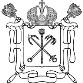 	Государственное бюджетное общеобразовательное учреждение средняя общеобразовательнаяшкола № 277 Кировского района Санкт-Петербурга198215, проспект Ветеранов, дом 14, литер А, тел/факс.(812)377-36-05, тел. (812)417-54-28, факс (812) 300-74-77, E-mail: sc277@kirov.spb.ruОКПО  52185291 ОКОГУ  23010 ОГРН  1027802735993, ИНН/КПП  7805149292/780501001РАБОЧАЯ ПРОГРАММАпо английскому языку9 Б классУчитель Тимофеева Ольга АлександровнаСанкт-Петербург учебный год 2017 – 2018Пояснительная запискаПравовая основа разработки и утверждения рабочих программФедеральный уровеньФедеральный закон Российской Федерации от 29 декабря 2012 г. N 273-ФЗ "Об образовании в Российской Федерации".Федеральный государственный образовательный стандарт ООО (Приказ Минобрнауки РФ № 1897 от 17.12.2010).Письмо Министерства образования и науки РФ от 19 апреля 2011 г. № 03-255 «О введении федерального государственного образовательного стандарта общего образования».Федеральный базисный учебный план (приказ Министерства образования РФ от 9.03.2004 № 1312 «Об утверждении федерального базисного учебного плана и примерных учебных планов для образовательных учреждений Российской Федерации, реализующих программы общего образования» с учетом внесенных изменений приказами Минобрнауки России: от 20 августа 2008 года N 241, от 30 августа 2010 года N 889, от 3 июня 2011 года N 1994, от 1 февраля 2012 года N 74).Приказ Министерства образования и науки РФ от 31 марта 2014 г. № 253 «Об утверждении федеральных перечней учебников, рекомендованных к использованию при реализации имеющих государственную аккредитацию образовательных программ начального общего, основного общего, среднего общего образования»Приказ Минобрнауки РФ от 21 апреля 2016 года N 459«О внесении изменений в федеральный перечень учебников, рекомендуемых к использованию при реализации имеющих государственную аккредитацию образовательных программ начального общего, основного общего, среднего общего образования, утвержденный приказом Министерства образования и науки Российской Федерации от 31 марта 2014 года N 253Примерная основная образовательная программа ООО.Примерные программы по учебным предметам федерального базисного учебного плана для образовательных учреждений Российской Федерации, реализующих программы общего образования. Примерные программы по учебным предметам, созданные на основе ФГОС.СанПиН 2.4.2. 2821 – 10 «Санитарно-эпидемиологические требования к условиям и организации обучения в общеобразовательных учреждениях» (утверждены постановлением Главного государственного санитарного врача Российской Федерации от 29 декабря 2010 г. № 189, зарегистрированы в Минюсте России 3 марта 2011 г., регистрационный номер 19993);Федеральные требования к образовательным учреждениям в части охраны здоровья обучающихся, воспитанников (утверждены приказом Минобрнауки России от 28 декабря 2010 г. № 2106, зарегистрированы в Минюсте России 2 февраля 2011 г., регистрационный номер 19676)Локальный уровеньОсновная образовательная программа основного общего образования Государственного бюджетного общеобразовательного учреждения средней общеобразовательной школы № 277 Кировского района Санкт-Петербурга (ГБОУ СОШ № 277).Положение о структуре, порядке разработки и утверждении рабочих программ учебных предметов, курсов, дисциплин (модулей) (Приказ об утверждении № 254-ОД от 20.09.2016).Приказ руководителя ГБОУ СОШ № 277 об утверждении Рабочей программы учебных предметов, курсов, дисциплин (модулей) (Приказ № 248 -ОД от 30.08.2017).Учебный план образовательной программы ООО, реализующий ОП ООО в соответствии с требованиями ФГОС ООО (5-7 классы)  ГБОУ СОШ № 277.Учебный план образовательной программы ООО (8-9 классы)  ГБОУ СОШ № 277.Учебный план образовательной программы среднего (полного) общего образования (10-11 классы)  ГБОУ СОШ № 277.Учебно-методический комплекс ГБОУ СОШ № 277 на 2017-18 уч. г.Сведения о программах, на основании которых разработана рабочая программа:          Рабочая программа учебного курса «Английский язык» для 9-х классов составлена на основе Примерной программы  по иностранному языку (английский язык) для основной школы и Требований к результатам основного общего образования, представленных в федеральном образовательном стандарте второго поколения, а также авторской программы В. П. Апалькова «Английский язык. Программы общеобразовательных учреждений. Предметная линия учебников к УМК Spotlight «Английский в фокусе». 5–9  классы. Предлагаемая рабочая программа составлена в соответствии с требованиями Федерального государственного образовательного стандарта основного общего образования с учётом концепции духовно-нравственного воспитания и планируемых результатов освоения основной образовательной программы среднего общего образования.Цель и задачи, решаемые при реализации рабочей программы:Основной целью программы является формирование коммуникативной компетенции, готовности обучающихся общаться на английском языке. Для данного этапа характерно равноценное внимание к формированию речевых умений в устной речи, чтению и письму. Овладение говорением носит в большей степени продуктивный характер; речевое действие совершается не только с опорой на образец, но и по аналогии. Значительное развитие приобретают механизмы комбинирования, варьирования, трансформации. В области чтения и аудирования более отчётливыми становятся виды речевой деятельности (с полным пониманием, с пониманием основного содержания и с выборочным извлечением информации). Получают развитие механизмы идентификации и дифференциации, прогнозирования, выделения смысловых вех, определения темы и основной идеи текста. Ведётся работа по развитию языковой догадки за счёт правил словообразования. При обучении письму внимание уделяется совершенствованию орфографических навыков и умению связной письменной речи в жанрах, свойственных подросткам данного возраста. Наряду с развитием речевых умений уделяется внимание развитию речевой культуры, расширяются представления учащихся о странах изучаемого языка, углубляются лингвострановедческие знания.Изучение английского языка на данной ступени образования направлен на достижение следующих целей:Развитие у школьников коммуникативной компетенции в совокупности её составляющих: речевой, языковой, социокультурной, компенсаторной, учебно-познавательной.Речевая компетенция предполагает развитие коммуникативных умений в 4-х основных видах речевой деятельности: говорении, аудировании, чтении, письме                                .Языковая компетенция связана с овладением новыми языковыми средствами общения (фонетическими, лексическими, грамматическими, орфографическими) в соответствии с тематикой, проблематикой и ситуациями общения, отобранными для основной школы, а также с расширением базовых знаний о системе изучаемого языка, разных способах выражения мысли на родном и английском языках.                                     Социокультурная компетенция предполагает приобщение учащихся  к культуре, традициям и реалиям стран изучаемого языка в рамках тем, сфер и ситуаций общения, отвечающих опыту, интересам, психологическим особенностям учащихся основной школы в 8 классе; формирование умения представлять свою родную страну, её культуру в условиях иноязычного межкультурного общения.Компенсаторная компетенция связана с развитием умений выходить из положения в условиях дефицита языковых и речевых средств при получении и передаче информации. Учебно-познавательная компетенция предполагает дальнейшее развитие общих и специальных учебных умений, ознакомление учащихся с рациональными способами и приёмами самостоятельного изучения языков и культур, в том числе с использованием новых информационных технологий.2) Развитие  понимания важности изучения иностранного языка в современном мире и потребности пользоваться им как средством общения, познания, самореализации и социальной адаптации.3) Воспитание качеств гражданина и патриота, развитие национального самосознания, стремление к взаимопониманию между людьми разных сообществ, толерантного отношения к проявлениям иной культуры.Общая характеристика учебного предметаСодержание программы направлено на освоение обучающимися знаний, умений и навыков на базовом уровне. Помимо федерального компонента, «Английский в фокусе», будучи созданным в современном европейском образовательном пространстве, отвечает требованиям уровня А1 Европейских стандартов (Common European Framework/Общеевропейские компетенции владения иностранным языком). С этих позиций, обучающиеся по данному УМК становятся участниками процесса, организуемого Советом Европы по повышению качества общения между носителями разных языков и культур. Это позволит им лучше понимать друг друга, свободнее общаться, приведет к более тесному сотрудничеству. Основными методологическими принципами УМК являются коммуникативно-когнитивный, личностно-ориентированный и деятельностный подходы. Главные цели курса полностью совпадают с зафиксированными в стандарте основного общего образования по иностранному языку. Это развитие коммуникативной компетенции учащихся в совокупности её составляющих: речевой, языковой, социокультурной, компенсаторной и учебно-познавательной, а также развитие и воспитание потребности школьников пользоваться английским языком как средством общения, познания, самореализации и социальной адаптации; развитие национального самосознания, стремления к взаимопониманию между людьми разных культур и сообществ.             Особое внимание в УМК  уделено возрастной релевантности как учебных материалов, обеспечивающей интерес и мотивацию к активной познавательной и речевой деятельности, так и методического аппарата, который при учёте психофизиологических особенностей учащихся данной возрастной группы обеспечивает их когнитивное развитие.Отличительные особенностиПомимо уже упомянутых особенностей, к основным отличительным характеристикам курса «Английский в фокусе» в целом следует отнести:аутентичность языковых материалов;адекватность методического аппарата целям и традициям российской школы;соответствие структуры учебного материала модулей полной структуре психологической деятельности учащихся в процессе познавательной деятельности: мотивация, постановка цели, деятельность по достижению цели, самоконтроль, самооценка, самокоррекция;современные, в том числе компьютерные технологии;интерактивность, вывод ученика за рамки учебника;личностная ориентация содержания учебных материалов; включенность родного языка и культуры; система работы по формированию общих учебных умений и навыков, обобщенных способов учебной, познавательной, коммуникативной, практической деятельности;межпредметные связи как способ переноса языковых знаний и речевых умений на другие образовательные области, освоение языка как средства познания мира;возможности дифференцированного подхода к организации образовательного процесса;воспитательная и развивающая ценность материалов, широкие возможности для социализации учащихся.Как видно, ряд характеристик напрямую совпадают с изложенными в федеральном компоненте основными направлениями модернизации общего образования в целом. Изменения в программе авторов-разработчиков и их обоснованиеРазработанная программа имеет некоторые отличия от авторской: -выделены часы для проведения срезовой контрольной работы (администрация школы проводит в начале учебного года диагностическую контрольную работу для проверки знаний, умений и навыков учащихся по предыдущему учебному  году);- контроль видов речевой деятельности в конце четвертей, года проводится в соответствии с форматом ОГЭ за счет резервных уроков (8часов)- с учётом особенностей освоения материала и данных педагогической диагностики в конкретной группе учащихся,  уроки домашнего чтения заменены на уроки формирования грамматических навыков  (6 часов)Количество учебных часов, на которое рассчитана рабочая программа:Программа рассчитана на 3 часа в неделю, 102 часа в год.                                       Личностные, метапредметные и предметные результаты освоения  учебного предметаДанная программа обеспечивает формирование личностных, метапредметных и предметных результатов. Личностными результатами являются:воспитание российской гражданской идентичности: патриотизма, любви и уважения к Отечеству, чувства гордости за свою Родину, прошлое и настоящее многонационального народа России; осознание своей этнической принадлежности, знание истории, языка, культуры своего народа, своего края, основ культурного наследия народов России и человечества; усвоение гуманистических, демократических и традиционных ценностей многонационального российского общества; воспитание чувства долга перед Родиной;формирование ответственного отношения к учению, готовности и способности обучающихся к саморазвитию и самообразованию на основе мотивации к обучению и познанию, осознанному выбору и построению дальнейшей индивидуальной траектории образования на базе ориентировки в мире профессий и профессиональных предпочтений, с учётом устойчивых познавательных интересов; формирование целостного мировоззрения, соответствующего современному уровню развития науки и общественной практики, учитывающего социальное, культурное, языковое, духовное многообразие современного мира;формирование осознанного, уважительного и доброжелательного отношения к другому человеку, его мнению, мировоззрению, культуре, языку, вере, гражданской позиции; к истории, культуре, религии, традициям, языкам, ценностям народов России и народов мира; готовности и способности вести диалог с другими людьми и достигать в нём взаимопонимания; освоение социальных норм, правил поведения, ролей и форм социальной жизни в группах и сообществах, включая взрослые и социальные сообщества; участие в школьном самоуправлении и  общественной жизни в пределах возрастных компетенций с учётом региональных, этнокультурных, социальных и экономических особенностей; развитие морального сознания и компетентности в решении моральных проблем на основе личностного выбора, формирование нравственных чувств и нравственного поведения, осознанного и ответственного отношения к собственным поступкам; формирование коммуникативной компетентности в общении и  сотрудничестве со сверстниками, старшими и младшими в процессе образовательной, общественно полезной, учебно-исследовательской, творческой и других видах деятельности;формирование ценности  здорового и безопасного образа жизни; усвоение правил индивидуального и коллективного безопасного поведения в чрезвычайных ситуациях, угрожающих жизни и здоровью людей, правил поведения в транспорте и правил поведения на дорогах;формирование основ экологической культуры на основе признания ценности жизни во всех её проявлениях и необходимости ответственного, бережного отношения к окружающей среде;осознание значения семьи в жизни человека и общества, принятие ценности семейной жизни, уважительное и заботливое отношение к членам своей семьи;развитие эстетического сознания через освоение художественного наследия народов России и мира,  творческой деятельности эстетического характера;формирование мотивации изучения иностранных языков и стремления к самосовершенствованию в образовательной области «Иностранный язык»;осознание возможностей самореализации средствами иностранного языка;стремление к совершенствованию речевой культуры в целом;формирование коммуникативной компетенции в межкультурной и межэтнической коммуникации;развитие таких качеств, как воля, целеустремлённость, креативность, инициативность, эмпатия, трудолюбие, дисциплинированность;формирование общекультурной и этнической идентичности как составляющих гражданской идентичности личности;стремление к лучшему осознанию культуры своего народа и готовность содействовать ознакомлению с ней представителей других стран; толерантное отношение к проявлениям иной культуры; осознание себя гражданином своей страны и мира;готовность отстаивать национальные и общечеловеческие (гуманистические, демократические) ценности, свою гражданскую позицию;готовность и способность обучающихся к саморазвитию; сформированность мотивации к обучению, познанию, выбору индивидуальной образовательной траектории; ценностно-смысловые установки обучающихся, отражающие их личностные позиции, социальные компетенции; сформированность основ гражданской идентичности.Метапредметными результатами являются:умение самостоятельно определять цели своего обучения, ставить и формулировать для себя новые задачи в учёбе и познавательной деятельности, развивать мотивы и интересы своей познавательной деятельности; умение самостоятельно планировать альтернативные пути  достижения целей,  осознанно выбирать  наиболее эффективные способы решения учебных и познавательных задач;умение соотносить свои действия с планируемыми результатами, осуществлять контроль своей деятельности в процессе достижения результата, определять способы  действий в рамках предложенных условий и требований, корректировать свои действия в соответствии с изменяющейся ситуацией; умение оценивать правильность выполнения учебной задачи,  собственные возможности её решения;владение основами самоконтроля, самооценки, принятия решений и осуществления осознанного выбора в учебной и познавательной деятельности; осознанное владение логическими действиями определения понятий, обобщения, установления аналогий и классификации на основе  самостоятельного выбора оснований и критериев, установления родо-видовых связей; умение устанавливать причинно-следственные связи, строить  логическое рассуждение, умозаключение (индуктивное, дедуктивное  и по аналогии) и выводы;умение создавать, применять и преобразовывать знаки и символы, модели и схемы для решения учебных и познавательных задач;умение организовывать  учебное сотрудничество и совместную деятельность с учителем и сверстниками;   работать индивидуально и в группе: находить общее решение и разрешать конфликты на основе согласования позиций и учёта интересов;  формулировать, аргументировать и отстаивать своё мнение;умение адекватно и осознанно использовать речевые средства в соответствии с задачей коммуникации: для отображения своих чувств, мыслей и потребностей, планирования и регуляции своей деятельности;  владение устной и письменной речью, монологической контекстной речью; формирование и развитие компетентности в области использования информационно-коммуникационных технологий (далее ИКТ– компетенции);развитие умения планировать своё речевое и неречевое поведение;развитие коммуникативной компетенции, включая умение взаимодействовать с окружающими, выполняя разные социальные роли;развитие исследовательских учебных действий, включая навыки работы с информацией: поиск и выделение нужной информации, обобщение и фиксация информации;развитие смыслового чтения, включая умение выделять тему, прогнозировать содержание текста по заголовку/ключевым словам, выделять основную мысль, главные факты, опуская второстепенные, устанавливать логическую последовательность основных фактов;осуществление регулятивных действий самонаблюдения, самоконтроля, самооценки в процессе коммуникативной деятельности на иностранном языке.Предметными результатами являются: А. В коммуникативной сфере (т.е. владении иностранным языком как средством общения):начинать, вести/поддерживать и заканчивать различные виды диалогов в стандартных ситуациях общения, соблюдая нормы речевого этикета, при необходимости переспрашивая, уточняя;расспрашивать собеседника и отвечать на его вопросы, высказывая своё мнение, просьбу, отвечать на предложение собеседника согласием/отказом в пределах изученной тематики и усвоенного лексико-грамматического материала;воспринимать на слух и полностью понимать речь учителя, одноклассников;воспринимать на слух и понимать основное содержание несложных аутентичных аудио- и видеотекстов, относящихся к разным коммуникативным типам речи (сообщение/рассказ/интервью);читать аутентичные тексты разных жанров и стилей преимущественно с пониманием основного содержания;писать поздравления, личные письма с опорой на образец с употреблением формул речевого этикета, принятых в стране/странах изучаемого языка;составлять план, тезисы устного или письменного сообщения; кратко излагать результаты проектной деятельности.применение правил написания слов, изученных в основной школе;адекватное произношение и различение на слух всех звуков иностранного языка; соблюдение правильного ударения в словах и фразах;соблюдение ритмико-интонационных особенностей предложений различных коммуникативных типов (утвердительное, вопросительное, отрицательное, повелительное); правильное членение предложений на смысловые группы;распознавание и употребление в речи основных значений изученных лексических единиц (слов, словосочетаний, реплик-клише речевого этикета);знание основных способов словообразования (аффиксации, словосложения, конверсии);понимание и использование явлений многозначности слов иностранного языка: синонимии, антонимии и лексической сочетаемости;знание национально-культурных особенностей речевого и неречевого поведения в своей стране и странах изучаемого языка; применение этих знаний в различных ситуациях формального и неформального межличностного и межкультурного общения;распознавание и употребление в устной и письменной речи основных норм речевого этикета (реплик-клише, наиболее распространённой оценочной лексики), принятых в странах изучаемого языка;ІІ.  Содержание учебной программы1. Праздники. (13 часов) Праздники и фестивали. Культурные события. Времена группы Present. Короткая статья описательного характера. Cпособы словообразования причастий.  Употребление предлогов for,of, with, in. Фразовый глагол turn. Контрольная работа (Progress Check 1)  №1.2. Образ жизни и среда обитания. (14 часов) Дома, жилища. Космос. Домашние обязанности. Домашние питомцы. Животные и среда обитания. Личное письмо. Инфинитив. Cпособы словообразования cуществительных  (суффиксы -tion, -ence, -ance, -cy, -ness, -ity) Употребление предлогов to, in, on, at.Фразовый глагол make.  Контрольная работа (Progress Check 2)  №2.3. Очевидное-невероятное. (12 часов)  Загадки и тайны. Мифы и легенды. Сны и сновидения. Иллюзии. Искусство и дизайн. Времена группы Past. Cтруктуры used to/would. Написание коротких рассказов. Письмо личного характера. Cпособы словообразования сложных прилагательных. Употребление предлогов in, from, about, of. Фразовый глагол  come. Контрольная работа (Progress Check 3)  №3.4. Современные технологии. (12 часов) Робототехника. Компьютеры и интернет. Гаджеты. Электронный мусор. Сочинение-личное мнение. Способы выражения будущего. Cпособы словообразования существительных. ( суффиксы –ness, -ment, -ing, -ssion, -ery, -ation).  Употребление предлогов for, about, from, within, on.Фразовый глагол break. Контрольная работа (Progress Check 4)  №4.5. Литература и искусство. (12 часов) Виды искусства. Музыкальные жанры. Письмо: обзор книги биография писателя. Степени сравнения прилагательных и наречий. Cпособы словообразования глаголов ( re-, over-, under-, dis-) Употребление предлогов in, of, by, for, at, to.  Фразовый глагол run. Контрольная работа (Progress Check 5)  №5.6. Город и горожане. (13 часов) Волонтерское движение. Картография. Памятники. Страдательный залог. Письмо: викторина, презентация,  буклет. Cпособы словообразования  абстрактных существительных (-hood, -ity, -age). Употребление предлогов to, about, into, with, of, from.Фразовый глагол check. Контрольная работа (Progress Check 6)  №6.7. Проблемы личной безопасности. (11 часов) Службы спасения. Страхи и фобии. Личная безопасность и риски. Здоровые привычки. Опасные животные. Условные предложения. Сочинение- личное мнение. Письмо: короткий пересказ текста. Cпособы словообразования глаголов (en-, -en). Употребление предлогов from, to, in.  Фразовый глагол keep. Контрольная работа (Progress Check 7)  № 7.8. Трудности. (15 часов) Преодоление трудностей. Риски. Выживание. Косвенная речь. Письмо:  короткая биография,  электронное письмо, письмо-обращение. Употребление предлогов on, of, in, for. Фразовый глагол carry.  Контрольная работа (Progress Check 8)  №8.ПРОГРАММНО-МЕТОДИЧЕСКОЕ ОБЕСПЕЧЕНИЕIV. ТРЕБОВАНИЯ К УРОВНЮ ПОДГОТОВКИ УЧАЩИХСЯ.В говорении:начинать, вести/поддерживать и заканчивать различные виды диалогов в стандартных ситуациях общения, соблюдая нормы речевого этикета, при необходимости переспрашивая, уточняя;расспрашивать собеседника и отвечать на его вопросы, высказывая своё мнение, просьбу, отвечать на предложение собеседника согласием/отказом в пределах изученной тематики и усвоенного лексико-грамматического материала;рассказывать о себе, своей семье, друзьях, своих интересах и планах на будущее;сообщать краткие сведения о своём городе/селе, о своей стране и странах изучаемого языка;описывать события/явления, передавать основное содержание, основную мысль прочитанного/услышанного, выражать своё отношение к прочитанному/услышанному, давать краткую характеристику персонажей.В аудировании:воспринимать на слух и полностью понимать речь учителя, одноклассников;воспринимать на слух и понимать основное содержание несложных аутентичных аудио- и видеотекстов, относящихся к разным коммуникативным типам речи (сообщение/рассказ/интервью);воспринимать на слух и выборочно понимать с опорой на языковую догадку, контекст краткие несложные аутентичные прагматические аудио- и видеотексты, выделяя значимую/нужную/необходимую информацию.В чтении:читать аутентичные тексты разных жанров и стилей преимущественно с пониманием основного содержания;читать несложные аутентичные тексты разных жанров и стилей  с полным и точным пониманием и с использованием различных приёмов смысловой переработки текста (языковой догадки, выборочного перевода), а также справочных материалов; уметь оценивать полученную информацию, выражать своё мнение;читать аутентичные тексты с выборочным пониманием значимой/нужной/интересующей информации.В письменной речи:заполнять анкеты и формуляры;писать поздравления, личные письма с опорой на образец с употреблением формул речевого этикета, принятых в стране/странах изучаемого языка;составлять план, тезисы устного или письменного сообщения; кратко излагать результаты проектной деятельности.Языковая компетенция:применение правил написания слов, изученных в основной школе;адекватное произношение и различение на слух всех звуков иностранного языка; соблюдение правильного ударения в словах и фразах;соблюдение ритмико-интонационных особенностей предложений различных коммуникативных типов (утвердительное, вопросительное, отрицательное, повелительное); правильное членение предложений на смысловые группы;распознавание и употребление в речи основных значений изученных лексических единиц (слов, словосочетаний, реплик-клише речевого этикета);знание основных способов словообразования (аффиксации, словосложения, конверсии);понимание и использование явлений многозначности слов иностранного языка: синонимии, антонимии и лексической сочетаемости;распознавание и употребление в речи основных морфологических форм и синтаксических конструкций изучаемого языка; знание признаков изученных грамматических явлений (видо-временных форм глаголов, модальных глаголов и их эквивалентов, артиклей, существительных, степеней сравнения прилагательных и наречий, местоимений, числительных, предлогов);знание основных различий систем иностранного и русского/родного языков.Социокультурная компетенция:знание национально-культурных особенностей речевого и неречевого поведения в своей стране и странах изучаемого языка; применение этих знаний в различных ситуациях формального и неформального межличностного и межкультурного общения;распознавание и употребление в устной и письменной речи основных норм речевого этикета (реплик-клише, наиболее распространённой оценочной лексики), принятых в странах изучаемого языка;знание употребительной фоновой лексики и реалий страны/стран изучаемого языка, некоторых распространённых образцов фольклора (скороговорок, поговорок, пословиц);знакомство с образцами художественной, публицистической и научно-популярной литературы;представление об особенностях образа жизни, быта, культуры стран изучаемого языка (всемирно известных достопримечательностях, выдающихся людях и их вкладе в мировую культуру);представление о сходстве и различиях в традициях своей страны и стран изучаемого языка;понимание роли владения иностранными языками в современном мире.Компенсаторная компетенция – умение выходить из трудного положения в условиях дефицита языковых средств при получении и приёме информации за счёт использования контекстуальной догадки, игнорирования языковых трудностей, переспроса, словарных замен, жестов, мимики.Б. В познавательной сфере:умение сравнивать языковые явления родного и иностранного языков на уровне отдельных грамматических явлений, слов, словосочетаний, предложений;владение приёмами работы с текстом: умение пользоваться определённой стратегией чтения/аудирования в зависимости от коммуникативной задачи (читать/слушать текст с разной глубиной понимания);умение действовать по образцу/аналогии при выполнении упражнений и составлении собственных высказываний в пределах тематики основной школы;готовность и умение осуществлять индивидуальную и совместную проектную работу;умение пользоваться справочным материалом (грамматическим и лингвострановедческим справочниками, двуязычным и толковым словарями, мультимедийными средствами);владение способами и приёмами дальнейшего самостоятельного изучения иностранных языков.В. В ценностно-ориентационной сфере:представление о языке как средстве выражения чувств, эмоций, основе культуры мышления;достижение взаимопонимания в процессе устного и письменного общения с носителями иностранного языка, установление межличностных и межкультурных контактов в доступных пределах;представление о целостном полиязычном, поликультурном мире, осознание места и роли родного и иностранных языков в этом мире как средства общения, познания, самореализации и социальной адаптации;приобщение к ценностям мировой культуры как через источники информации на иностранном языке (в том числе мультимедийные), так и через непосредственное участие в школьных обменах, туристических поездках, молодёжных форумах.Г. В эстетической сфере:владение элементарными средствами выражения чувств и эмоций на иностранном языке;стремление к знакомству с образцами художественного творчества на иностранном языке и средствами иностранного языка;развитие чувства прекрасного в процессе обсуждения современных тенденций в живописи, музыке, литературе.Д. В трудовой сфере:умение рационально планировать свой учебный труд;умение работать в соответствии с намеченным планом.Е. В физической сфере:стремление вести здоровый образ жизни (режим труда и отдыха, питание, спорт, фитнес).КРИТЕРИИ ВЫСТАВЛЕНИЯ ОТМЕТОК ПО АНГЛИЙСКОМУ ЯЗЫКУ1. За письменные работы (контрольные работы, самостоятельные работы, словарные диктанты) оценка вычисляется исходя из процента правильных ответов:          2. Творческие письменные работы (письма, разные виды сочинений) оцениваются по пяти критериям:а) Содержание (соблюдение объема работы, соответствие теме, отражены ли все указанные в задании аспекты, стилевое оформление речи соответствует типу задания, аргументация на соответствующем уровне, соблюдение норм вежливости).ПРИ НЕУДОВЛЕТВОРИТЕЛЬНОЙ ОЦЕНКЕ ЗА СОДЕРЖАНИЕ ОСТАЛЬНЫЕ КРИТЕРИИ НЕ ОЦЕНИВАЮТСЯ И РАБОТА ПОЛУЧАЕТ НЕУДОВЛЕТВОРИТЕЛЬНУЮ ОЦЕНКУ;б) Организация работы (логичность высказывания, использование средств логической связи на соответствующем уровне, соблюдение формата высказывания и деление текста на абзацы);в) Лексика (словарный запас соответствует поставленной задаче и требованиям данного года обучения языку);г) Грамматика (использование разнообразных грамматических конструкций в соответствии с поставленной задачей и требованиям данного года обучения языку);д) Орфография и пунктуация (отсутствие орфографических ошибок, соблюдение главных правил пунктуации: предложения начинаются с заглавной буквы, в конце предложения стоит точка, вопросительный или восклицательный знак, а также соблюдение основных правил расстановки запятых). 3. Устные ответы (монологические высказывания, пересказы, диалоги, работа в группах) оцениваются по пяти критериям:а) Содержание (соблюдение объема высказывания, соответствие теме, отражены все аспекты указанные в задании, стилевое оформление речи соответствует типу задания, аргументация на соответствующем уровне, соблюдение норм вежливости).ПРИ НЕУДОВЛЕТВОРИТЕЛЬНОЙ ОЦЕНКЕ ЗА СОДЕРЖАНИЕ ОСТАЛЬНЫЕ КРИТЕРИИ НЕ ОЦЕНИВАЮТСЯ И РАБОТА ПОЛУЧАЕТ НЕУДОВЛЕТВОРИТЕЛЬНУЮ ОЦЕНКУ;б) Взаимодействие с собеседником (умение логично и связно вести беседу, соблюдать очередность при обмене репликами, давать аргументированные и развернутые ответы на вопросы собеседника, умение начать и поддерживать беседу, а также восстановить ее в случае сбоя: переспрос, уточнение);в) Лексика (словарный запас соответствует поставленной задаче и требованиям данного года обучения языку);г) Грамматика (использование разнообразных грамматических конструкций в соответствии с поставленной задачей и требованиям данного года обучения языку);д) Произношение (правильное произнесение звуков английского языка, правильная постановка ударения в словах, а также соблюдение правильной интонации в предложениях).V. УЧЕБНО-ТЕМАТИЧЕСКИЙ ПЛАН.Контрольные работыVI. Календарно-тематическое планированиеVII. СПИСОК ЛИТЕРАТУРЫ ДЛЯ УЧИТЕЛЯ.Федеральный государственный образовательный стандарт основного общего образования (http://standart.edu.ru).  Примерные программы основного общего образования. Иностранный язык. – М.: Просвещение, 2012. – (Серия «Стандарты второго поколения»).Книга для учителя к УМК «Английский в фокусе» 9 класс М Ю. Е. Ваулина, В. Эванс, Д. Дули, О. Е. Подоляко..: Express Publishing: Просвещение, 2015Аудиокурс для занятий в классе 9 класс Ю. Е. Ваулина, В. Эванс, Д. Дули, О. Е. Подоляко..: Express Publishing: Просвещение, 2015Веб-сайт  курса (http://www.prosv.ru/umk/spotlight) ;Сборник контрольных заданий для 9 класса Ю. Е. Ваулина, В. Эванс, Д. Дули, О. Е. Подоляко..: Express Publishing: Просвещение, 2015Сборник тренировочных упражнений в формате ГИА для 9 класса Ю. Е. Ваулина, В. Эванс, Д. Дули, О. Е. Подоляко..: Express Publishing: Просвещение, 2015СПИСОК ЛИТЕРАТУРЫ ДЛЯ УЧАЩИХСЯАнглийский в фокусе» для 9 класса / Ю. Е. Ваулина, В. Эванс, Д. Дули, О. Е. Подоляко. – М.: Express Publishing: Просвещение, 2015.Книга для чтения с CD «Пигмалион»  Ю. Е. Ваулина, В. Эванс, Д. Дули, О. Е. Подоляко..: Express Publishing: Просвещение, 2015Языковой портфель  Ю. Е. Ваулина, В. Эванс, Д. Дули, О. Е. Подоляко..: Express Publishing: Просвещение, 2013Аудиокурс для самостоятельных занятий дома  для 9 класса Ю. Е. Ваулина, В. Эванс, Д. Дули, О. Е. Подоляко..: Express Publishing: Просвещение, 2015Электронного приложение к учебнику с аудиокурсом для самостоятельных занятий дома 9 класс (ABBYY Lingvo)VIII. Приложение к рабочей программе (изменения в календарно-тематическом планировании)Лист коррекции и внесения  измененийПРИНЯТО Педагогическим советомГБОУ СОШ № 277 Санкт-ПетербургаПротокол № 1от «30» августа 2017 г.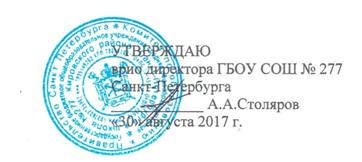 КлассУчебники (автор, название, год издания, кем рекомендован или допущен, издательство)Методические материалыДидактические материалы9«Английский в фокусе» для 9 класса / Ю. Е. Ваулина, В. Эванс, Д. Дули, О. Е. Подоляко. – М.: Express Publishing: Просвещение, 2015.Федеральный государственный образовательный стандарт основного общего образования (http://standart.edu.ru). Примерные программы основного общего образования. Иностранный язык. – М.: Просвещение, 2012. – (Серия «Стандарты второго поколения»). Апальков В.Г. Английский язык. Рабочие программы. Предметная линия учебников «Английский в фокусе». 5–9  классы.Книга для учителя к УМК  9 класса «Английскийв фокусе» М Ю. Е. Ваулина, В. Эванс, Д. Дули, О. Е. Подоляко..: Express Publishing:Просвещение, 2015Книга для чтения с CD «Пигмалион»  Ю. Е. Ваулина, В. Эванс, Д. Дули, О. Е. Подоляко..: Express Publishing:Просвещение, 2015Языковой портфель  Ю. Е. Ваулина, В. Эванс, Д. Дули, О. Е. Подоляко..: Express Publishing:Просвещение, 2015Аудиокурс для занятий в классе Ю. Е. Ваулина, В. Эванс, Д. Дули, О. Е. Подоляко..: Express Publishing:Просвещение, 2015Аудиокурс для самостоятельных занятий дома Ю. Е. Ваулина, В. Эванс, Д. Дули, О. Е. Подоляко..: Express Publishing:Просвещение, 2015Веб-сайт  курса (http://www.prosv.ru/umk/spotlight);Сборник контрольных заданий Ю. Е. Ваулина, В. Эванс, Д. Дули, О. Е. Подоляко..: Express Publishing:Просвещение, 2015Электронного приложение к учебнику с аудиокурсом для самостоятельных занятий дома (ABBYY Lingvo)Сборник тренировочных упражнений в формате ГИА Ю. Е. Ваулина, В. Эванс, Д. Дули, О. Е. Подоляко..: Express Publishing:Просвещение, 2015Виды работОценка «3»Оценка «4»Оценка «5»Контрольные работыОт 50% до 69%От 70% до 90%От 91% до 100%Самостоятельные работы, словарные диктантыОт 60% до 74%От 75% до 94%От 95% до 100%№Тема Количество часов1. Праздники132. Жизнь/образ жизни и среда обитания143.Очевидное-невероятное124Современные технологии125Литература и искусство126Город и горожане137Проблемы личной безопасности118Трудности15№Наименование работыВид работыТема1Срезовая контрольная работа Лексико-грамматический тестВводное повторение2Контрольная работа № 1Лексико-грамматический тест Модуль 13Контрольная работа № 2Контроль видов речевой деятельностиЧетвертная контрольная работа(2 часа)4Контрольная работа № 3Лексико-грамматический тестМодуль 35Контрольная работа № 4Контроль видов речевой деятельностиКонтроль видов речевой деятельности6Контрольная работа №5Лексико-грамматический тестМодуль 58Контрольная работа №6Контроль видов речевой деятельностиЧетвертная контрольная работа(2 часа)9Контрольная работа №7Лексико-грамматический тестМодуль 710Контрольная работа №8Контроль видов речевой деятельностиИтоговая контрольная работа№ДатаДатаДатаОсновные вопросыРечевая компетенцияРечевая компетенцияРечевая компетенцияРечевая компетенцияЯзыковая компетенцияЯзыковая компетенцияЯзыковая компетенцияФормы контроля№По плануПо плануФактичОсновные вопросыАудированиеГоворениеЧтениеПисьмоЛексикаГрам-каФонет.Формы контроля1 четвертьМОДУЛЬ 1CELEBRATIONS (ПРАЗДНИКИ)Основные  виды УУД:Личностные:Формирование целостного мировоззрения, формирование осознанного, уважительного и доброжелательного отношения к другому человеку, его мнению, мировоззрению, культуре, языку, вере, гражданской позиции; к истории, культуре, религии, традициям, языкам, ценностям осознание возможностей самореализации средствами иностранного языка.Регулятивные УУД Создание условий самостоятельно определять цели своего обучения, ставить и формулировать для себя новые задачи в учёбе и познавательной деятельности, развивать мотивы и интересы своей познавательной деятельности.Познавательные УУДУмение самостоятельно планировать альтернативные пути  достижения целей,  осознанно выбирать  наиболее эффективные способы решения учебных и познавательных задач. Коммуникативные УУДПланирование учебного сотрудничества с учителем и сверстниками – определение целей, функций участников, способов взаимодействия;постановка вопросов – инициативное сотрудничество в поиске и сборе информации; разрешение конфликтов – выявление, идентификация проблемы, поиск и оценка альтернативных способов разрешение конфликта, принятие решения и его реализация.1 четвертьМОДУЛЬ 1CELEBRATIONS (ПРАЗДНИКИ)Основные  виды УУД:Личностные:Формирование целостного мировоззрения, формирование осознанного, уважительного и доброжелательного отношения к другому человеку, его мнению, мировоззрению, культуре, языку, вере, гражданской позиции; к истории, культуре, религии, традициям, языкам, ценностям осознание возможностей самореализации средствами иностранного языка.Регулятивные УУД Создание условий самостоятельно определять цели своего обучения, ставить и формулировать для себя новые задачи в учёбе и познавательной деятельности, развивать мотивы и интересы своей познавательной деятельности.Познавательные УУДУмение самостоятельно планировать альтернативные пути  достижения целей,  осознанно выбирать  наиболее эффективные способы решения учебных и познавательных задач. Коммуникативные УУДПланирование учебного сотрудничества с учителем и сверстниками – определение целей, функций участников, способов взаимодействия;постановка вопросов – инициативное сотрудничество в поиске и сборе информации; разрешение конфликтов – выявление, идентификация проблемы, поиск и оценка альтернативных способов разрешение конфликта, принятие решения и его реализация.1 четвертьМОДУЛЬ 1CELEBRATIONS (ПРАЗДНИКИ)Основные  виды УУД:Личностные:Формирование целостного мировоззрения, формирование осознанного, уважительного и доброжелательного отношения к другому человеку, его мнению, мировоззрению, культуре, языку, вере, гражданской позиции; к истории, культуре, религии, традициям, языкам, ценностям осознание возможностей самореализации средствами иностранного языка.Регулятивные УУД Создание условий самостоятельно определять цели своего обучения, ставить и формулировать для себя новые задачи в учёбе и познавательной деятельности, развивать мотивы и интересы своей познавательной деятельности.Познавательные УУДУмение самостоятельно планировать альтернативные пути  достижения целей,  осознанно выбирать  наиболее эффективные способы решения учебных и познавательных задач. Коммуникативные УУДПланирование учебного сотрудничества с учителем и сверстниками – определение целей, функций участников, способов взаимодействия;постановка вопросов – инициативное сотрудничество в поиске и сборе информации; разрешение конфликтов – выявление, идентификация проблемы, поиск и оценка альтернативных способов разрешение конфликта, принятие решения и его реализация.1 четвертьМОДУЛЬ 1CELEBRATIONS (ПРАЗДНИКИ)Основные  виды УУД:Личностные:Формирование целостного мировоззрения, формирование осознанного, уважительного и доброжелательного отношения к другому человеку, его мнению, мировоззрению, культуре, языку, вере, гражданской позиции; к истории, культуре, религии, традициям, языкам, ценностям осознание возможностей самореализации средствами иностранного языка.Регулятивные УУД Создание условий самостоятельно определять цели своего обучения, ставить и формулировать для себя новые задачи в учёбе и познавательной деятельности, развивать мотивы и интересы своей познавательной деятельности.Познавательные УУДУмение самостоятельно планировать альтернативные пути  достижения целей,  осознанно выбирать  наиболее эффективные способы решения учебных и познавательных задач. Коммуникативные УУДПланирование учебного сотрудничества с учителем и сверстниками – определение целей, функций участников, способов взаимодействия;постановка вопросов – инициативное сотрудничество в поиске и сборе информации; разрешение конфликтов – выявление, идентификация проблемы, поиск и оценка альтернативных способов разрешение конфликта, принятие решения и его реализация.1 четвертьМОДУЛЬ 1CELEBRATIONS (ПРАЗДНИКИ)Основные  виды УУД:Личностные:Формирование целостного мировоззрения, формирование осознанного, уважительного и доброжелательного отношения к другому человеку, его мнению, мировоззрению, культуре, языку, вере, гражданской позиции; к истории, культуре, религии, традициям, языкам, ценностям осознание возможностей самореализации средствами иностранного языка.Регулятивные УУД Создание условий самостоятельно определять цели своего обучения, ставить и формулировать для себя новые задачи в учёбе и познавательной деятельности, развивать мотивы и интересы своей познавательной деятельности.Познавательные УУДУмение самостоятельно планировать альтернативные пути  достижения целей,  осознанно выбирать  наиболее эффективные способы решения учебных и познавательных задач. Коммуникативные УУДПланирование учебного сотрудничества с учителем и сверстниками – определение целей, функций участников, способов взаимодействия;постановка вопросов – инициативное сотрудничество в поиске и сборе информации; разрешение конфликтов – выявление, идентификация проблемы, поиск и оценка альтернативных способов разрешение конфликта, принятие решения и его реализация.1 четвертьМОДУЛЬ 1CELEBRATIONS (ПРАЗДНИКИ)Основные  виды УУД:Личностные:Формирование целостного мировоззрения, формирование осознанного, уважительного и доброжелательного отношения к другому человеку, его мнению, мировоззрению, культуре, языку, вере, гражданской позиции; к истории, культуре, религии, традициям, языкам, ценностям осознание возможностей самореализации средствами иностранного языка.Регулятивные УУД Создание условий самостоятельно определять цели своего обучения, ставить и формулировать для себя новые задачи в учёбе и познавательной деятельности, развивать мотивы и интересы своей познавательной деятельности.Познавательные УУДУмение самостоятельно планировать альтернативные пути  достижения целей,  осознанно выбирать  наиболее эффективные способы решения учебных и познавательных задач. Коммуникативные УУДПланирование учебного сотрудничества с учителем и сверстниками – определение целей, функций участников, способов взаимодействия;постановка вопросов – инициативное сотрудничество в поиске и сборе информации; разрешение конфликтов – выявление, идентификация проблемы, поиск и оценка альтернативных способов разрешение конфликта, принятие решения и его реализация.1 четвертьМОДУЛЬ 1CELEBRATIONS (ПРАЗДНИКИ)Основные  виды УУД:Личностные:Формирование целостного мировоззрения, формирование осознанного, уважительного и доброжелательного отношения к другому человеку, его мнению, мировоззрению, культуре, языку, вере, гражданской позиции; к истории, культуре, религии, традициям, языкам, ценностям осознание возможностей самореализации средствами иностранного языка.Регулятивные УУД Создание условий самостоятельно определять цели своего обучения, ставить и формулировать для себя новые задачи в учёбе и познавательной деятельности, развивать мотивы и интересы своей познавательной деятельности.Познавательные УУДУмение самостоятельно планировать альтернативные пути  достижения целей,  осознанно выбирать  наиболее эффективные способы решения учебных и познавательных задач. Коммуникативные УУДПланирование учебного сотрудничества с учителем и сверстниками – определение целей, функций участников, способов взаимодействия;постановка вопросов – инициативное сотрудничество в поиске и сборе информации; разрешение конфликтов – выявление, идентификация проблемы, поиск и оценка альтернативных способов разрешение конфликта, принятие решения и его реализация.1 четвертьМОДУЛЬ 1CELEBRATIONS (ПРАЗДНИКИ)Основные  виды УУД:Личностные:Формирование целостного мировоззрения, формирование осознанного, уважительного и доброжелательного отношения к другому человеку, его мнению, мировоззрению, культуре, языку, вере, гражданской позиции; к истории, культуре, религии, традициям, языкам, ценностям осознание возможностей самореализации средствами иностранного языка.Регулятивные УУД Создание условий самостоятельно определять цели своего обучения, ставить и формулировать для себя новые задачи в учёбе и познавательной деятельности, развивать мотивы и интересы своей познавательной деятельности.Познавательные УУДУмение самостоятельно планировать альтернативные пути  достижения целей,  осознанно выбирать  наиболее эффективные способы решения учебных и познавательных задач. Коммуникативные УУДПланирование учебного сотрудничества с учителем и сверстниками – определение целей, функций участников, способов взаимодействия;постановка вопросов – инициативное сотрудничество в поиске и сборе информации; разрешение конфликтов – выявление, идентификация проблемы, поиск и оценка альтернативных способов разрешение конфликта, принятие решения и его реализация.1 четвертьМОДУЛЬ 1CELEBRATIONS (ПРАЗДНИКИ)Основные  виды УУД:Личностные:Формирование целостного мировоззрения, формирование осознанного, уважительного и доброжелательного отношения к другому человеку, его мнению, мировоззрению, культуре, языку, вере, гражданской позиции; к истории, культуре, религии, традициям, языкам, ценностям осознание возможностей самореализации средствами иностранного языка.Регулятивные УУД Создание условий самостоятельно определять цели своего обучения, ставить и формулировать для себя новые задачи в учёбе и познавательной деятельности, развивать мотивы и интересы своей познавательной деятельности.Познавательные УУДУмение самостоятельно планировать альтернативные пути  достижения целей,  осознанно выбирать  наиболее эффективные способы решения учебных и познавательных задач. Коммуникативные УУДПланирование учебного сотрудничества с учителем и сверстниками – определение целей, функций участников, способов взаимодействия;постановка вопросов – инициативное сотрудничество в поиске и сборе информации; разрешение конфликтов – выявление, идентификация проблемы, поиск и оценка альтернативных способов разрешение конфликта, принятие решения и его реализация.1 четвертьМОДУЛЬ 1CELEBRATIONS (ПРАЗДНИКИ)Основные  виды УУД:Личностные:Формирование целостного мировоззрения, формирование осознанного, уважительного и доброжелательного отношения к другому человеку, его мнению, мировоззрению, культуре, языку, вере, гражданской позиции; к истории, культуре, религии, традициям, языкам, ценностям осознание возможностей самореализации средствами иностранного языка.Регулятивные УУД Создание условий самостоятельно определять цели своего обучения, ставить и формулировать для себя новые задачи в учёбе и познавательной деятельности, развивать мотивы и интересы своей познавательной деятельности.Познавательные УУДУмение самостоятельно планировать альтернативные пути  достижения целей,  осознанно выбирать  наиболее эффективные способы решения учебных и познавательных задач. Коммуникативные УУДПланирование учебного сотрудничества с учителем и сверстниками – определение целей, функций участников, способов взаимодействия;постановка вопросов – инициативное сотрудничество в поиске и сборе информации; разрешение конфликтов – выявление, идентификация проблемы, поиск и оценка альтернативных способов разрешение конфликта, принятие решения и его реализация.1 четвертьМОДУЛЬ 1CELEBRATIONS (ПРАЗДНИКИ)Основные  виды УУД:Личностные:Формирование целостного мировоззрения, формирование осознанного, уважительного и доброжелательного отношения к другому человеку, его мнению, мировоззрению, культуре, языку, вере, гражданской позиции; к истории, культуре, религии, традициям, языкам, ценностям осознание возможностей самореализации средствами иностранного языка.Регулятивные УУД Создание условий самостоятельно определять цели своего обучения, ставить и формулировать для себя новые задачи в учёбе и познавательной деятельности, развивать мотивы и интересы своей познавательной деятельности.Познавательные УУДУмение самостоятельно планировать альтернативные пути  достижения целей,  осознанно выбирать  наиболее эффективные способы решения учебных и познавательных задач. Коммуникативные УУДПланирование учебного сотрудничества с учителем и сверстниками – определение целей, функций участников, способов взаимодействия;постановка вопросов – инициативное сотрудничество в поиске и сборе информации; разрешение конфликтов – выявление, идентификация проблемы, поиск и оценка альтернативных способов разрешение конфликта, принятие решения и его реализация.1 четвертьМОДУЛЬ 1CELEBRATIONS (ПРАЗДНИКИ)Основные  виды УУД:Личностные:Формирование целостного мировоззрения, формирование осознанного, уважительного и доброжелательного отношения к другому человеку, его мнению, мировоззрению, культуре, языку, вере, гражданской позиции; к истории, культуре, религии, традициям, языкам, ценностям осознание возможностей самореализации средствами иностранного языка.Регулятивные УУД Создание условий самостоятельно определять цели своего обучения, ставить и формулировать для себя новые задачи в учёбе и познавательной деятельности, развивать мотивы и интересы своей познавательной деятельности.Познавательные УУДУмение самостоятельно планировать альтернативные пути  достижения целей,  осознанно выбирать  наиболее эффективные способы решения учебных и познавательных задач. Коммуникативные УУДПланирование учебного сотрудничества с учителем и сверстниками – определение целей, функций участников, способов взаимодействия;постановка вопросов – инициативное сотрудничество в поиске и сборе информации; разрешение конфликтов – выявление, идентификация проблемы, поиск и оценка альтернативных способов разрешение конфликта, принятие решения и его реализация.1 четвертьМОДУЛЬ 1CELEBRATIONS (ПРАЗДНИКИ)Основные  виды УУД:Личностные:Формирование целостного мировоззрения, формирование осознанного, уважительного и доброжелательного отношения к другому человеку, его мнению, мировоззрению, культуре, языку, вере, гражданской позиции; к истории, культуре, религии, традициям, языкам, ценностям осознание возможностей самореализации средствами иностранного языка.Регулятивные УУД Создание условий самостоятельно определять цели своего обучения, ставить и формулировать для себя новые задачи в учёбе и познавательной деятельности, развивать мотивы и интересы своей познавательной деятельности.Познавательные УУДУмение самостоятельно планировать альтернативные пути  достижения целей,  осознанно выбирать  наиболее эффективные способы решения учебных и познавательных задач. Коммуникативные УУДПланирование учебного сотрудничества с учителем и сверстниками – определение целей, функций участников, способов взаимодействия;постановка вопросов – инициативное сотрудничество в поиске и сборе информации; разрешение конфликтов – выявление, идентификация проблемы, поиск и оценка альтернативных способов разрешение конфликта, принятие решения и его реализация.104.0904.0904.09Вводный урок с. 9По заданиям стр. 9 на базе стр. 9-24По заданиям стр. 9 на базе стр. 9-24По заданиям стр. 9 на базе стр. 9-24По заданиям стр. 9 на базе стр. 9-24С. 9 Ознакоми-тельноОбзорное повторение206.0906.0906.091а Reading &Vocabularyс. 10–11Аудиосопровождение текста: упр. 2Высказывания наосновепрочитанного упр. 5диалог-расспросна основепрочитанного(ролевая игра):упр. 8Прогнозирова-ние содержаниятекста; поисковое иизучающеечтение – статьяо необычныхпраздниках вразных странахмира: упр. 1-4;Study Skills:Выделение ключевах слов в вопросах как стратегия приработе с прониманиемтекста упр.3Текст-описаниеодного изнациональныхпраздниковРоссии (поплану): упр 9WL 1праздники ипразднования: упр. 6,7Обзорное повторениеТЕКУЩИЙ307.0907.0907.091bListening & Speaking с. 12-13Аудиосопровождение текста и заданий: упр. 6, 8,9;аудирование свыборочнымизвлечениемзаданнойинформации: упр.4Диалогкомбинированного характера о приметах и предрассудках в семье в России: упр. 10, 11; монологичес-кое высказывание по теме: упр. 11Изучающее чтение - диалог (обмен мнениями об отношении к приметам), чтение вслух: упр. 3;микродиалоги этикетного характера: упр. 9Обзорное повторениеWL 1-2приметы ипредрассудки: упр. 1, 2;речевоевзаимодействие(выражение озабоченности и обеспокоен-ности): упр. 5Интона-ция привосклица-ниях: упр. 9ТЕКУЩИЙ411.0911.0911.091cGrammar in Useс. 14-15Диалог (расспрос об образе жизни, опыте участия в праздниках), монологическое высказывание на основе диалога: упр. 4, 5, 8; диалог (обмен мнениями о школьных новостях): упр. 12Изучающее чтение - текст- письмо с использованием активного грамматического материала: упр.1;текст-письмо личного характера: упр. 9Обзорное повторениеПредложения сиспользованиемзаданныхграмматическихструктур: упр. 6WL 2do/go/have в устойчивых словосочета-ниях: упр. 4Present tenses (практикаИспользо-вания) : упр. 1-3,7,9exclama-tions: упр. 10, 11.ТЕКУЩИЙ513.0913.0913.091dVocabulary & Speaking с. 16-17Срезовая контроль-ная работаАудирование с выборочным извлечением заданной информации: упр. 3aМонолог- описание (праздника): упр. 5bПредложения сиспользованием Relative Clauses:упр. 9WL 2-3особые случаи/торжества,праздники:упр. 1, 2, 3b, 5a; идиомы с cake: упр. 4Relative Clauses (defining/non- defiining): упр. 6, 7, 8, 9ТЕКУЩИЙ614.0914.0914.091eWriting skillsDescriptivearticlesdescribingeventsс.18-19Аудированиетекста свыборочнымизвлечениемзаданнойинформации: упр. 2Обсуждениепорядканаписания статьис описаниемпразднованиятожественного события: упр. 7aПрогнозирова-ние содержаниятекста повербальным иневербальнымопорам: упр.1, 2;ознакомительное и изучающее чтение - статья описательного характера: упр. 3Статьяописательно-го характера(описаниепраздника):упр. 7bWL 3Описаниепраздников; Study Skills: средстваВыразитель-ности при описании: упр. 4, 5, 6Анализ срезовой работыТЕКУЩИЙ718.0918.0918.091fEnglish in Use с. 20Высказывания на основе прочитанного: упр. 1b; монолог- описание праздника: упр. 5a**;диалог (обмен мнениями о школьном празднике): упр. 5bИзучающее чтение - текст- описание праздника: упр. 1aWL 3Словообра-зование:прилагатель-ные ипричастия на -ed/-ing: упр. 1a;дифференциa-циялексическихзначений слов:habit/tradition/custom;spectators/audience/crowdlet/make/allow;luck/chance/opportunity:упр 2;phrasal verbs (turn): упр. 3Предлоги сПрилага-тельными -dependentprepositionsупр. 4;временаглаголов(практикаиспользова-ния) упр. 5aТЕКУЩИЙ820.0920.0920.09Culture Corner 1Pow-Wow. The Gathering of Nations (Националь-ный праздник индейцев Северной Америки) с. 21Аудиосопровождение текста: упр. 1, 3Сообщения на основе прочитанного (по плану исамостоятельно составленным тезисам): упр. 3Прогнозирование содержания текста с опорой на иллюстрации и музыку; поисковое и изучающее чтение: упр. 1, 2а, 3Заметка вшкольныйжурнал обинтересномсобытии вкультурнойжизни России (по плану исамостоятельносоставленнымтезисам): упр. 4WL 3-4слова на тему упр. 1, 2bТЕКУЩИЙ921.0921.0921.09Spotlight on Russia 1Special Days. Tatiana's Day (Татьянин день - День студентов) Sp on R с. 3Обсуждение текста с переносом на личный опыт.Изучающее чтение - статьяо ТатьяниномДне – Днестудентов вРоссииТекст дляжурнала: о другом российском празднике и его истории;ТЕКУЩИЙ1025.0925.0925.09AcrossTheCurriculum1PSHE(PersonalSocial &HealthEducation)Rememb-ranceDay(День памяти)с. 22–23Аудиосопровождение текстов: упр. 2,7Высказывания по теме ценностногосодержания: упр.1;обсуждениепрочитанного(диалоги): упр.7a;сообщение опраздновании Дня Победы упр.7b;выражение личногоаргументированного отношения кпрочитанному:упр. 8Ознакомительное чтениестихотворен.,текста;прогнозирование содержаниятекста: упр. 1.2;поисковое иизучающеечтение: упр.3,4, 5, 7aStudy Skills:подборзаголовков кчастям текстаСочинение(project) опразднова-нии Дняпобеды;упр.7 bWL 4Историческаяпамять,поминовениеупр. 5;дифферен-циациялексическихзначенийслов:remember/remind/memorisе упр. 6ТЕКУЩИЙ1127.0927.0927.09Подготовка к тестуСамоконтроль, самокоррекция, рефлексия по материалу и освоению речевых умений (с. 24)Работа с вводной страницей модуля 2 (с. 25)Самоконтроль, самокоррекция, рефлексия по материалу и освоению речевых умений (с. 24)Работа с вводной страницей модуля 2 (с. 25)Самоконтроль, самокоррекция, рефлексия по материалу и освоению речевых умений (с. 24)Работа с вводной страницей модуля 2 (с. 25)Самоконтроль, самокоррекция, рефлексия по материалу и освоению речевых умений (с. 24)Работа с вводной страницей модуля 2 (с. 25)Самоконтроль, самокоррекция, рефлексия по материалу и освоению речевых умений (с. 24)Работа с вводной страницей модуля 2 (с. 25)Самоконтроль, самокоррекция, рефлексия по материалу и освоению речевых умений (с. 24)Работа с вводной страницей модуля 2 (с. 25)Самоконтроль, самокоррекция, рефлексия по материалу и освоению речевых умений (с. 24)Работа с вводной страницей модуля 2 (с. 25)Самоконтроль, самокоррекция, рефлексия по материалу и освоению речевых умений (с. 24)Работа с вводной страницей модуля 2 (с. 25)1228.0928.0928.09Контрольная работа№1Лексико-грамматичес-кий тестПРОМЕЖУТОЧНЫЙ1302.1002.1002.10Анализ контрольной работыВремена группы Present/МОДУЛЬ  2LIFE & LIVING (ОБРАЗ ЖИЗНИ И СРЕДА ОБИТАНИЯ)Основные  виды УУД:Личностные:Освоение социальных норм, правил поведения, ролей и форм социальной жизни в группах и сообществах, включая взрослые и социальные сообщества; участие в школьном самоуправлении и  общественной жизни в пределах возрастных компетенций с учётом региональных, этнокультурных, социальных и экономических особенностей.Регулятивные УУД Постановка учебной задачи на основе соотнесения того, что уже известно и усвоено учащимся, и того, что еще неизвестно;  определение последовательности промежуточных целей с учетом конечного результата; составление плана и последовательности действий; предвосхищение результата и уровня усвоения; его временных характеристик; контроль в форме сличения способа действия и его результата с заданным эталоном с целью обнаружения отклонений от него.Познавательные УУД Самостоятельное выделение и формулирование познавательной цели; поиск и выделение необходимой информации; применение методов информационного поиска, в том числе с помощью компьютерных средств; структурирование знаний; осознанное и произвольное построение речевого высказывания в устной и письменной форме;Коммуникативные УУДУмение с достаточной полнотой и точностью выражать свои мысли в соответствии с задачами и условиями коммуникации, владение монологической и диалогической формами речи в соответствии с грамматическими и синтаксическими нормами родного языка.МОДУЛЬ  2LIFE & LIVING (ОБРАЗ ЖИЗНИ И СРЕДА ОБИТАНИЯ)Основные  виды УУД:Личностные:Освоение социальных норм, правил поведения, ролей и форм социальной жизни в группах и сообществах, включая взрослые и социальные сообщества; участие в школьном самоуправлении и  общественной жизни в пределах возрастных компетенций с учётом региональных, этнокультурных, социальных и экономических особенностей.Регулятивные УУД Постановка учебной задачи на основе соотнесения того, что уже известно и усвоено учащимся, и того, что еще неизвестно;  определение последовательности промежуточных целей с учетом конечного результата; составление плана и последовательности действий; предвосхищение результата и уровня усвоения; его временных характеристик; контроль в форме сличения способа действия и его результата с заданным эталоном с целью обнаружения отклонений от него.Познавательные УУД Самостоятельное выделение и формулирование познавательной цели; поиск и выделение необходимой информации; применение методов информационного поиска, в том числе с помощью компьютерных средств; структурирование знаний; осознанное и произвольное построение речевого высказывания в устной и письменной форме;Коммуникативные УУДУмение с достаточной полнотой и точностью выражать свои мысли в соответствии с задачами и условиями коммуникации, владение монологической и диалогической формами речи в соответствии с грамматическими и синтаксическими нормами родного языка.МОДУЛЬ  2LIFE & LIVING (ОБРАЗ ЖИЗНИ И СРЕДА ОБИТАНИЯ)Основные  виды УУД:Личностные:Освоение социальных норм, правил поведения, ролей и форм социальной жизни в группах и сообществах, включая взрослые и социальные сообщества; участие в школьном самоуправлении и  общественной жизни в пределах возрастных компетенций с учётом региональных, этнокультурных, социальных и экономических особенностей.Регулятивные УУД Постановка учебной задачи на основе соотнесения того, что уже известно и усвоено учащимся, и того, что еще неизвестно;  определение последовательности промежуточных целей с учетом конечного результата; составление плана и последовательности действий; предвосхищение результата и уровня усвоения; его временных характеристик; контроль в форме сличения способа действия и его результата с заданным эталоном с целью обнаружения отклонений от него.Познавательные УУД Самостоятельное выделение и формулирование познавательной цели; поиск и выделение необходимой информации; применение методов информационного поиска, в том числе с помощью компьютерных средств; структурирование знаний; осознанное и произвольное построение речевого высказывания в устной и письменной форме;Коммуникативные УУДУмение с достаточной полнотой и точностью выражать свои мысли в соответствии с задачами и условиями коммуникации, владение монологической и диалогической формами речи в соответствии с грамматическими и синтаксическими нормами родного языка.МОДУЛЬ  2LIFE & LIVING (ОБРАЗ ЖИЗНИ И СРЕДА ОБИТАНИЯ)Основные  виды УУД:Личностные:Освоение социальных норм, правил поведения, ролей и форм социальной жизни в группах и сообществах, включая взрослые и социальные сообщества; участие в школьном самоуправлении и  общественной жизни в пределах возрастных компетенций с учётом региональных, этнокультурных, социальных и экономических особенностей.Регулятивные УУД Постановка учебной задачи на основе соотнесения того, что уже известно и усвоено учащимся, и того, что еще неизвестно;  определение последовательности промежуточных целей с учетом конечного результата; составление плана и последовательности действий; предвосхищение результата и уровня усвоения; его временных характеристик; контроль в форме сличения способа действия и его результата с заданным эталоном с целью обнаружения отклонений от него.Познавательные УУД Самостоятельное выделение и формулирование познавательной цели; поиск и выделение необходимой информации; применение методов информационного поиска, в том числе с помощью компьютерных средств; структурирование знаний; осознанное и произвольное построение речевого высказывания в устной и письменной форме;Коммуникативные УУДУмение с достаточной полнотой и точностью выражать свои мысли в соответствии с задачами и условиями коммуникации, владение монологической и диалогической формами речи в соответствии с грамматическими и синтаксическими нормами родного языка.МОДУЛЬ  2LIFE & LIVING (ОБРАЗ ЖИЗНИ И СРЕДА ОБИТАНИЯ)Основные  виды УУД:Личностные:Освоение социальных норм, правил поведения, ролей и форм социальной жизни в группах и сообществах, включая взрослые и социальные сообщества; участие в школьном самоуправлении и  общественной жизни в пределах возрастных компетенций с учётом региональных, этнокультурных, социальных и экономических особенностей.Регулятивные УУД Постановка учебной задачи на основе соотнесения того, что уже известно и усвоено учащимся, и того, что еще неизвестно;  определение последовательности промежуточных целей с учетом конечного результата; составление плана и последовательности действий; предвосхищение результата и уровня усвоения; его временных характеристик; контроль в форме сличения способа действия и его результата с заданным эталоном с целью обнаружения отклонений от него.Познавательные УУД Самостоятельное выделение и формулирование познавательной цели; поиск и выделение необходимой информации; применение методов информационного поиска, в том числе с помощью компьютерных средств; структурирование знаний; осознанное и произвольное построение речевого высказывания в устной и письменной форме;Коммуникативные УУДУмение с достаточной полнотой и точностью выражать свои мысли в соответствии с задачами и условиями коммуникации, владение монологической и диалогической формами речи в соответствии с грамматическими и синтаксическими нормами родного языка.МОДУЛЬ  2LIFE & LIVING (ОБРАЗ ЖИЗНИ И СРЕДА ОБИТАНИЯ)Основные  виды УУД:Личностные:Освоение социальных норм, правил поведения, ролей и форм социальной жизни в группах и сообществах, включая взрослые и социальные сообщества; участие в школьном самоуправлении и  общественной жизни в пределах возрастных компетенций с учётом региональных, этнокультурных, социальных и экономических особенностей.Регулятивные УУД Постановка учебной задачи на основе соотнесения того, что уже известно и усвоено учащимся, и того, что еще неизвестно;  определение последовательности промежуточных целей с учетом конечного результата; составление плана и последовательности действий; предвосхищение результата и уровня усвоения; его временных характеристик; контроль в форме сличения способа действия и его результата с заданным эталоном с целью обнаружения отклонений от него.Познавательные УУД Самостоятельное выделение и формулирование познавательной цели; поиск и выделение необходимой информации; применение методов информационного поиска, в том числе с помощью компьютерных средств; структурирование знаний; осознанное и произвольное построение речевого высказывания в устной и письменной форме;Коммуникативные УУДУмение с достаточной полнотой и точностью выражать свои мысли в соответствии с задачами и условиями коммуникации, владение монологической и диалогической формами речи в соответствии с грамматическими и синтаксическими нормами родного языка.МОДУЛЬ  2LIFE & LIVING (ОБРАЗ ЖИЗНИ И СРЕДА ОБИТАНИЯ)Основные  виды УУД:Личностные:Освоение социальных норм, правил поведения, ролей и форм социальной жизни в группах и сообществах, включая взрослые и социальные сообщества; участие в школьном самоуправлении и  общественной жизни в пределах возрастных компетенций с учётом региональных, этнокультурных, социальных и экономических особенностей.Регулятивные УУД Постановка учебной задачи на основе соотнесения того, что уже известно и усвоено учащимся, и того, что еще неизвестно;  определение последовательности промежуточных целей с учетом конечного результата; составление плана и последовательности действий; предвосхищение результата и уровня усвоения; его временных характеристик; контроль в форме сличения способа действия и его результата с заданным эталоном с целью обнаружения отклонений от него.Познавательные УУД Самостоятельное выделение и формулирование познавательной цели; поиск и выделение необходимой информации; применение методов информационного поиска, в том числе с помощью компьютерных средств; структурирование знаний; осознанное и произвольное построение речевого высказывания в устной и письменной форме;Коммуникативные УУДУмение с достаточной полнотой и точностью выражать свои мысли в соответствии с задачами и условиями коммуникации, владение монологической и диалогической формами речи в соответствии с грамматическими и синтаксическими нормами родного языка.МОДУЛЬ  2LIFE & LIVING (ОБРАЗ ЖИЗНИ И СРЕДА ОБИТАНИЯ)Основные  виды УУД:Личностные:Освоение социальных норм, правил поведения, ролей и форм социальной жизни в группах и сообществах, включая взрослые и социальные сообщества; участие в школьном самоуправлении и  общественной жизни в пределах возрастных компетенций с учётом региональных, этнокультурных, социальных и экономических особенностей.Регулятивные УУД Постановка учебной задачи на основе соотнесения того, что уже известно и усвоено учащимся, и того, что еще неизвестно;  определение последовательности промежуточных целей с учетом конечного результата; составление плана и последовательности действий; предвосхищение результата и уровня усвоения; его временных характеристик; контроль в форме сличения способа действия и его результата с заданным эталоном с целью обнаружения отклонений от него.Познавательные УУД Самостоятельное выделение и формулирование познавательной цели; поиск и выделение необходимой информации; применение методов информационного поиска, в том числе с помощью компьютерных средств; структурирование знаний; осознанное и произвольное построение речевого высказывания в устной и письменной форме;Коммуникативные УУДУмение с достаточной полнотой и точностью выражать свои мысли в соответствии с задачами и условиями коммуникации, владение монологической и диалогической формами речи в соответствии с грамматическими и синтаксическими нормами родного языка.МОДУЛЬ  2LIFE & LIVING (ОБРАЗ ЖИЗНИ И СРЕДА ОБИТАНИЯ)Основные  виды УУД:Личностные:Освоение социальных норм, правил поведения, ролей и форм социальной жизни в группах и сообществах, включая взрослые и социальные сообщества; участие в школьном самоуправлении и  общественной жизни в пределах возрастных компетенций с учётом региональных, этнокультурных, социальных и экономических особенностей.Регулятивные УУД Постановка учебной задачи на основе соотнесения того, что уже известно и усвоено учащимся, и того, что еще неизвестно;  определение последовательности промежуточных целей с учетом конечного результата; составление плана и последовательности действий; предвосхищение результата и уровня усвоения; его временных характеристик; контроль в форме сличения способа действия и его результата с заданным эталоном с целью обнаружения отклонений от него.Познавательные УУД Самостоятельное выделение и формулирование познавательной цели; поиск и выделение необходимой информации; применение методов информационного поиска, в том числе с помощью компьютерных средств; структурирование знаний; осознанное и произвольное построение речевого высказывания в устной и письменной форме;Коммуникативные УУДУмение с достаточной полнотой и точностью выражать свои мысли в соответствии с задачами и условиями коммуникации, владение монологической и диалогической формами речи в соответствии с грамматическими и синтаксическими нормами родного языка.МОДУЛЬ  2LIFE & LIVING (ОБРАЗ ЖИЗНИ И СРЕДА ОБИТАНИЯ)Основные  виды УУД:Личностные:Освоение социальных норм, правил поведения, ролей и форм социальной жизни в группах и сообществах, включая взрослые и социальные сообщества; участие в школьном самоуправлении и  общественной жизни в пределах возрастных компетенций с учётом региональных, этнокультурных, социальных и экономических особенностей.Регулятивные УУД Постановка учебной задачи на основе соотнесения того, что уже известно и усвоено учащимся, и того, что еще неизвестно;  определение последовательности промежуточных целей с учетом конечного результата; составление плана и последовательности действий; предвосхищение результата и уровня усвоения; его временных характеристик; контроль в форме сличения способа действия и его результата с заданным эталоном с целью обнаружения отклонений от него.Познавательные УУД Самостоятельное выделение и формулирование познавательной цели; поиск и выделение необходимой информации; применение методов информационного поиска, в том числе с помощью компьютерных средств; структурирование знаний; осознанное и произвольное построение речевого высказывания в устной и письменной форме;Коммуникативные УУДУмение с достаточной полнотой и точностью выражать свои мысли в соответствии с задачами и условиями коммуникации, владение монологической и диалогической формами речи в соответствии с грамматическими и синтаксическими нормами родного языка.МОДУЛЬ  2LIFE & LIVING (ОБРАЗ ЖИЗНИ И СРЕДА ОБИТАНИЯ)Основные  виды УУД:Личностные:Освоение социальных норм, правил поведения, ролей и форм социальной жизни в группах и сообществах, включая взрослые и социальные сообщества; участие в школьном самоуправлении и  общественной жизни в пределах возрастных компетенций с учётом региональных, этнокультурных, социальных и экономических особенностей.Регулятивные УУД Постановка учебной задачи на основе соотнесения того, что уже известно и усвоено учащимся, и того, что еще неизвестно;  определение последовательности промежуточных целей с учетом конечного результата; составление плана и последовательности действий; предвосхищение результата и уровня усвоения; его временных характеристик; контроль в форме сличения способа действия и его результата с заданным эталоном с целью обнаружения отклонений от него.Познавательные УУД Самостоятельное выделение и формулирование познавательной цели; поиск и выделение необходимой информации; применение методов информационного поиска, в том числе с помощью компьютерных средств; структурирование знаний; осознанное и произвольное построение речевого высказывания в устной и письменной форме;Коммуникативные УУДУмение с достаточной полнотой и точностью выражать свои мысли в соответствии с задачами и условиями коммуникации, владение монологической и диалогической формами речи в соответствии с грамматическими и синтаксическими нормами родного языка.МОДУЛЬ  2LIFE & LIVING (ОБРАЗ ЖИЗНИ И СРЕДА ОБИТАНИЯ)Основные  виды УУД:Личностные:Освоение социальных норм, правил поведения, ролей и форм социальной жизни в группах и сообществах, включая взрослые и социальные сообщества; участие в школьном самоуправлении и  общественной жизни в пределах возрастных компетенций с учётом региональных, этнокультурных, социальных и экономических особенностей.Регулятивные УУД Постановка учебной задачи на основе соотнесения того, что уже известно и усвоено учащимся, и того, что еще неизвестно;  определение последовательности промежуточных целей с учетом конечного результата; составление плана и последовательности действий; предвосхищение результата и уровня усвоения; его временных характеристик; контроль в форме сличения способа действия и его результата с заданным эталоном с целью обнаружения отклонений от него.Познавательные УУД Самостоятельное выделение и формулирование познавательной цели; поиск и выделение необходимой информации; применение методов информационного поиска, в том числе с помощью компьютерных средств; структурирование знаний; осознанное и произвольное построение речевого высказывания в устной и письменной форме;Коммуникативные УУДУмение с достаточной полнотой и точностью выражать свои мысли в соответствии с задачами и условиями коммуникации, владение монологической и диалогической формами речи в соответствии с грамматическими и синтаксическими нормами родного языка.МОДУЛЬ  2LIFE & LIVING (ОБРАЗ ЖИЗНИ И СРЕДА ОБИТАНИЯ)Основные  виды УУД:Личностные:Освоение социальных норм, правил поведения, ролей и форм социальной жизни в группах и сообществах, включая взрослые и социальные сообщества; участие в школьном самоуправлении и  общественной жизни в пределах возрастных компетенций с учётом региональных, этнокультурных, социальных и экономических особенностей.Регулятивные УУД Постановка учебной задачи на основе соотнесения того, что уже известно и усвоено учащимся, и того, что еще неизвестно;  определение последовательности промежуточных целей с учетом конечного результата; составление плана и последовательности действий; предвосхищение результата и уровня усвоения; его временных характеристик; контроль в форме сличения способа действия и его результата с заданным эталоном с целью обнаружения отклонений от него.Познавательные УУД Самостоятельное выделение и формулирование познавательной цели; поиск и выделение необходимой информации; применение методов информационного поиска, в том числе с помощью компьютерных средств; структурирование знаний; осознанное и произвольное построение речевого высказывания в устной и письменной форме;Коммуникативные УУДУмение с достаточной полнотой и точностью выражать свои мысли в соответствии с задачами и условиями коммуникации, владение монологической и диалогической формами речи в соответствии с грамматическими и синтаксическими нормами родного языка.1404.1004.1004.102aReading &Vocabularyс. 26-27Аудиосопровождение текста: упр. 3Диалог-расспросна основепрочитанного(ролевая  игра -интервью): упр.8а;комбинированный диалог на основепрочитанного:упр. 8сПрогнозирование содержаниятекста поиллюстрациями заголовку:упр. 3;поисковое иизучающеечтение - статьяомеждународных космическихстанцияхупр. 3, 4, 5Выписки изтекста: упр.8b;сочинение(правилаповедения)на основепрочитанного: упр. 9WL 4-5жилище,город/деревня, образ жизни,работа подому:упр. 1, 2, 6, 7;Study Skills:использованиеграфическихсхем приизучениитематической лексики1505.1005.1005.102bListening &Speakingс. 28-29Аудиосопровождение текста и заданий: упр. 4;аудирование свыборочнымизвлечениемзаданнойинформации: упр.10Комбинированный диалог по заданнойситуации: упр. 7Прогнозирование содержаниятекста,поисковое иизучающеечтение, чтениевслух - диалогмамы и дочери:упр. 4, 5, 6WL 5родственныесвязи,отношения всемье: упр. 1, 2;речевоевзаимодействие(выражениенеодобрения/порицания,извинения):упр. 3, 9;идиомы сhouse/home:упр. 11;взаимо-контрольиспользования новой лексики в предложениях: упр. 12Интона-ция(выраже-ниенедовольства ираздраже-ния): упр. 8ТЕКУЩИЙ1609.1009.1009.102cGrammar inUseс. 30-31Поисковое,изучающеечтение -тексты обытовыхнасекомых,тест овзаимоотноше-ниях в семье сиспользованием активногограмматического материала:упр. 1, 3Предложения позаданнойтеме сиспользованиемактивногограмматичес-когоматериала:упр. 2. 6, 7WL 5Бытовыенасекомые;взаимоотноше-ния в семье:упр. 2, 3Infinitive/-ingforms: упр. 1, 2,3, 4, 5, 6, 7, 8,9;too- enough:упр. 10ТЕКУЩИЙ1711.1011.1011.102dVocabulary & Speaking с. 32-33Аудирование спониманиемосновного содержания, с извлечениемзаданнойинформации: упр. 2Микромонологи о соседях (описание): упр. 4b;тематические микродиалоги этикетного характера по заданной ситуации (взаимоотношения с соседями): упр. 6, 7; диалог (обмен мнениями по теме «Что такое хорошиесоседи»): упр. 8Поисковое, изучающее чтение (письмо личного характера о новом месте жительства): упр. 5Письменное высказывание по теме «Что такое хорошие соседи»: упр. 8WL 5-6город/деревня; соседи (прилага-тельные): упр. 1, 4аПредлоги места: упр. 3ТЕКУЩИЙ1812.1012.1012.102eWriting skills Informal letters/emails с. 34-35Обсуждение порядка написания письма: упр. 6Изучающее чтение - правила написания, образец личного письма: упр. 1, 2, 7 (о проверке написанного); поисковое чтение: упр. 3, 6Письмо личного характера: упр. 7WL 6(Электронное) письмо личного характера: упр. 1, 3Прямые и косвенные вопросы: упр. 4, 5ТЕКУЩИЙ1916.1016.1016.102fEnglish in Use с. 36Микровысказывания по заданной теме сиспользованием активного лексичес-кого и грамматического материала: упр. 3Изучающее чтение - текст с Infinitive/-ing forms: упр. 5WL 6Словообра-зование:существи-тельные от прилагатель-ных (-ance, - cy, -ence, - ness,-ity): упр. 1; phrasal verbs (make): упр. 2;дифференциа-циялексическихзначений слов:brush/sweep, cupboard/wardrobe, clean/washупр. 4Предлоги (dependent prepositions): упр. 3;Infinitive/-ing forms(повторение): упр. 5ТЕКУЩИЙ20-2118.10-19.1018.10-19.1018.10-19.10Контрольная работа№2Контроль видов речевой деятельностиКонтроль видов речевой деятельностиКонтроль видов речевой деятельностиКонтроль видов речевой деятельностиКонтроль видов речевой деятельностиКонтроль видов речевой деятельностиКонтроль видов речевой деятельностиИТОГОВЫЙ2223.1023.1023.10Анализ контрольной работыАнализ контрольной работыАнализ контрольной работыАнализ контрольной работыАнализ контрольной работыАнализ контрольной работыАнализ контрольной работы2325.1025.1025.10Culture Corner 210 DowningStreet (орезиденциипремьер-министраВеликобри-тании)с. 37Аудиосопровожден. текста: упр. 2, 5Высказывания на основепрочитанного: упр. 5Прогнозирование содержания текста по заголовку и иллюстрации; поисковое и изучающее чтение: упр. 14Заметка об известном здании в России(по плану): упр. 6WL 7правительство, премьер-министр, официальная резиденция: упр. 1, 3ТЕКУЩИЙ2426.1026.1026.10Spotlight on Russia 2Old Neighbours (о старых северных русских деревнях) Sp on R с. 4Обсуждение текста с переносом на личный опытИзучающее чтение - статья- описание о старых северных русских деревняхСочинение о жизни своих бабушек и дедушек в прошлом2 четверть2 четверть2 четверть2 четверть2 четверть2 четверть2 четверть2 четверть2 четверть2 четверть2 четверть2 четверть2 четверть2508.1108.1108.11Going Green 2In Danger (Животные в опасности) с. 38-39Аудиосопровождение текста: упр. 3Краткий пересказ текста сиспользованием выписок по плану: упр. 6Прогнозирование содержания текста, поисковое и изучающее чтение - статья экологического содержания: упр. 3, 4**, 5; Study Skills: составление краткого пересказа текста: упр. 6Выписки из текста для краткого пересказа: упр. 6; письменное высказывание сэлементами рассуждения по данной проблеме: упр. 8ТЕКУЩИЙ2609.1109.1109.11Infinitive/-ingForms. Случаи употребления2713.1113.1113.11Самоконтроль, самокоррекция, рефлексия по материалу и освоению основных речевых умений. Работа с вводной страницей модуля 3. Самоконтроль, самокоррекция, рефлексия по материалу и освоению основных речевых умений. Работа с вводной страницей модуля 3. Самоконтроль, самокоррекция, рефлексия по материалу и освоению основных речевых умений. Работа с вводной страницей модуля 3. Самоконтроль, самокоррекция, рефлексия по материалу и освоению основных речевых умений. Работа с вводной страницей модуля 3. Самоконтроль, самокоррекция, рефлексия по материалу и освоению основных речевых умений. Работа с вводной страницей модуля 3. Самоконтроль, самокоррекция, рефлексия по материалу и освоению основных речевых умений. Работа с вводной страницей модуля 3. Самоконтроль, самокоррекция, рефлексия по материалу и освоению основных речевых умений. Работа с вводной страницей модуля 3. Самоконтроль, самокоррекция, рефлексия по материалу и освоению основных речевых умений. Работа с вводной страницей модуля 3. МОДУЛЬ  3SEE IT TO BELIEVE IT (ОЧЕВИДНОЕ-НЕВЕРОЯТНОЕ)Основные  виды УУД:Личностные:Формирование коммуникативной компетенции в межкультурной и межэтнической коммуникации.Регулятивные УУД Выделение и осознание учащимся того, что уже усвоено и что еще подлежит усвоению, оценивание качества и уровня усвоения; саморегуляция как способность к мобилизации сил и энергии; способность к волевому усилию – выбору в ситуации мотивационного конфликта и к преодолению препятствий.Познавательные УУДВыбор наиболее эффективных способов решения задач в зависимости от конкретных условий; рефлексия способов и условий действия, контроль и оценка процесса и результатов деятельности;смысловое чтение; понимание и адекватная оценка языка средств массовой;постановка и формулирование проблемы, самостоятельное создание алгоритмов деятельности при решении проблем творческого и поискового характера. Коммуникативные УУДПланирование учебного сотрудничества с учителем и сверстниками – определение целей, функций участников, способов взаимодействия;постановка вопросов – инициативное сотрудничество в поиске и сборе информации; разрешение конфликтов – выявление, идентификация проблемы, поиск и оценка альтернативных способов разрешение конфликта, принятие решения и его реализация.МОДУЛЬ  3SEE IT TO BELIEVE IT (ОЧЕВИДНОЕ-НЕВЕРОЯТНОЕ)Основные  виды УУД:Личностные:Формирование коммуникативной компетенции в межкультурной и межэтнической коммуникации.Регулятивные УУД Выделение и осознание учащимся того, что уже усвоено и что еще подлежит усвоению, оценивание качества и уровня усвоения; саморегуляция как способность к мобилизации сил и энергии; способность к волевому усилию – выбору в ситуации мотивационного конфликта и к преодолению препятствий.Познавательные УУДВыбор наиболее эффективных способов решения задач в зависимости от конкретных условий; рефлексия способов и условий действия, контроль и оценка процесса и результатов деятельности;смысловое чтение; понимание и адекватная оценка языка средств массовой;постановка и формулирование проблемы, самостоятельное создание алгоритмов деятельности при решении проблем творческого и поискового характера. Коммуникативные УУДПланирование учебного сотрудничества с учителем и сверстниками – определение целей, функций участников, способов взаимодействия;постановка вопросов – инициативное сотрудничество в поиске и сборе информации; разрешение конфликтов – выявление, идентификация проблемы, поиск и оценка альтернативных способов разрешение конфликта, принятие решения и его реализация.МОДУЛЬ  3SEE IT TO BELIEVE IT (ОЧЕВИДНОЕ-НЕВЕРОЯТНОЕ)Основные  виды УУД:Личностные:Формирование коммуникативной компетенции в межкультурной и межэтнической коммуникации.Регулятивные УУД Выделение и осознание учащимся того, что уже усвоено и что еще подлежит усвоению, оценивание качества и уровня усвоения; саморегуляция как способность к мобилизации сил и энергии; способность к волевому усилию – выбору в ситуации мотивационного конфликта и к преодолению препятствий.Познавательные УУДВыбор наиболее эффективных способов решения задач в зависимости от конкретных условий; рефлексия способов и условий действия, контроль и оценка процесса и результатов деятельности;смысловое чтение; понимание и адекватная оценка языка средств массовой;постановка и формулирование проблемы, самостоятельное создание алгоритмов деятельности при решении проблем творческого и поискового характера. Коммуникативные УУДПланирование учебного сотрудничества с учителем и сверстниками – определение целей, функций участников, способов взаимодействия;постановка вопросов – инициативное сотрудничество в поиске и сборе информации; разрешение конфликтов – выявление, идентификация проблемы, поиск и оценка альтернативных способов разрешение конфликта, принятие решения и его реализация.МОДУЛЬ  3SEE IT TO BELIEVE IT (ОЧЕВИДНОЕ-НЕВЕРОЯТНОЕ)Основные  виды УУД:Личностные:Формирование коммуникативной компетенции в межкультурной и межэтнической коммуникации.Регулятивные УУД Выделение и осознание учащимся того, что уже усвоено и что еще подлежит усвоению, оценивание качества и уровня усвоения; саморегуляция как способность к мобилизации сил и энергии; способность к волевому усилию – выбору в ситуации мотивационного конфликта и к преодолению препятствий.Познавательные УУДВыбор наиболее эффективных способов решения задач в зависимости от конкретных условий; рефлексия способов и условий действия, контроль и оценка процесса и результатов деятельности;смысловое чтение; понимание и адекватная оценка языка средств массовой;постановка и формулирование проблемы, самостоятельное создание алгоритмов деятельности при решении проблем творческого и поискового характера. Коммуникативные УУДПланирование учебного сотрудничества с учителем и сверстниками – определение целей, функций участников, способов взаимодействия;постановка вопросов – инициативное сотрудничество в поиске и сборе информации; разрешение конфликтов – выявление, идентификация проблемы, поиск и оценка альтернативных способов разрешение конфликта, принятие решения и его реализация.МОДУЛЬ  3SEE IT TO BELIEVE IT (ОЧЕВИДНОЕ-НЕВЕРОЯТНОЕ)Основные  виды УУД:Личностные:Формирование коммуникативной компетенции в межкультурной и межэтнической коммуникации.Регулятивные УУД Выделение и осознание учащимся того, что уже усвоено и что еще подлежит усвоению, оценивание качества и уровня усвоения; саморегуляция как способность к мобилизации сил и энергии; способность к волевому усилию – выбору в ситуации мотивационного конфликта и к преодолению препятствий.Познавательные УУДВыбор наиболее эффективных способов решения задач в зависимости от конкретных условий; рефлексия способов и условий действия, контроль и оценка процесса и результатов деятельности;смысловое чтение; понимание и адекватная оценка языка средств массовой;постановка и формулирование проблемы, самостоятельное создание алгоритмов деятельности при решении проблем творческого и поискового характера. Коммуникативные УУДПланирование учебного сотрудничества с учителем и сверстниками – определение целей, функций участников, способов взаимодействия;постановка вопросов – инициативное сотрудничество в поиске и сборе информации; разрешение конфликтов – выявление, идентификация проблемы, поиск и оценка альтернативных способов разрешение конфликта, принятие решения и его реализация.МОДУЛЬ  3SEE IT TO BELIEVE IT (ОЧЕВИДНОЕ-НЕВЕРОЯТНОЕ)Основные  виды УУД:Личностные:Формирование коммуникативной компетенции в межкультурной и межэтнической коммуникации.Регулятивные УУД Выделение и осознание учащимся того, что уже усвоено и что еще подлежит усвоению, оценивание качества и уровня усвоения; саморегуляция как способность к мобилизации сил и энергии; способность к волевому усилию – выбору в ситуации мотивационного конфликта и к преодолению препятствий.Познавательные УУДВыбор наиболее эффективных способов решения задач в зависимости от конкретных условий; рефлексия способов и условий действия, контроль и оценка процесса и результатов деятельности;смысловое чтение; понимание и адекватная оценка языка средств массовой;постановка и формулирование проблемы, самостоятельное создание алгоритмов деятельности при решении проблем творческого и поискового характера. Коммуникативные УУДПланирование учебного сотрудничества с учителем и сверстниками – определение целей, функций участников, способов взаимодействия;постановка вопросов – инициативное сотрудничество в поиске и сборе информации; разрешение конфликтов – выявление, идентификация проблемы, поиск и оценка альтернативных способов разрешение конфликта, принятие решения и его реализация.МОДУЛЬ  3SEE IT TO BELIEVE IT (ОЧЕВИДНОЕ-НЕВЕРОЯТНОЕ)Основные  виды УУД:Личностные:Формирование коммуникативной компетенции в межкультурной и межэтнической коммуникации.Регулятивные УУД Выделение и осознание учащимся того, что уже усвоено и что еще подлежит усвоению, оценивание качества и уровня усвоения; саморегуляция как способность к мобилизации сил и энергии; способность к волевому усилию – выбору в ситуации мотивационного конфликта и к преодолению препятствий.Познавательные УУДВыбор наиболее эффективных способов решения задач в зависимости от конкретных условий; рефлексия способов и условий действия, контроль и оценка процесса и результатов деятельности;смысловое чтение; понимание и адекватная оценка языка средств массовой;постановка и формулирование проблемы, самостоятельное создание алгоритмов деятельности при решении проблем творческого и поискового характера. Коммуникативные УУДПланирование учебного сотрудничества с учителем и сверстниками – определение целей, функций участников, способов взаимодействия;постановка вопросов – инициативное сотрудничество в поиске и сборе информации; разрешение конфликтов – выявление, идентификация проблемы, поиск и оценка альтернативных способов разрешение конфликта, принятие решения и его реализация.МОДУЛЬ  3SEE IT TO BELIEVE IT (ОЧЕВИДНОЕ-НЕВЕРОЯТНОЕ)Основные  виды УУД:Личностные:Формирование коммуникативной компетенции в межкультурной и межэтнической коммуникации.Регулятивные УУД Выделение и осознание учащимся того, что уже усвоено и что еще подлежит усвоению, оценивание качества и уровня усвоения; саморегуляция как способность к мобилизации сил и энергии; способность к волевому усилию – выбору в ситуации мотивационного конфликта и к преодолению препятствий.Познавательные УУДВыбор наиболее эффективных способов решения задач в зависимости от конкретных условий; рефлексия способов и условий действия, контроль и оценка процесса и результатов деятельности;смысловое чтение; понимание и адекватная оценка языка средств массовой;постановка и формулирование проблемы, самостоятельное создание алгоритмов деятельности при решении проблем творческого и поискового характера. Коммуникативные УУДПланирование учебного сотрудничества с учителем и сверстниками – определение целей, функций участников, способов взаимодействия;постановка вопросов – инициативное сотрудничество в поиске и сборе информации; разрешение конфликтов – выявление, идентификация проблемы, поиск и оценка альтернативных способов разрешение конфликта, принятие решения и его реализация.МОДУЛЬ  3SEE IT TO BELIEVE IT (ОЧЕВИДНОЕ-НЕВЕРОЯТНОЕ)Основные  виды УУД:Личностные:Формирование коммуникативной компетенции в межкультурной и межэтнической коммуникации.Регулятивные УУД Выделение и осознание учащимся того, что уже усвоено и что еще подлежит усвоению, оценивание качества и уровня усвоения; саморегуляция как способность к мобилизации сил и энергии; способность к волевому усилию – выбору в ситуации мотивационного конфликта и к преодолению препятствий.Познавательные УУДВыбор наиболее эффективных способов решения задач в зависимости от конкретных условий; рефлексия способов и условий действия, контроль и оценка процесса и результатов деятельности;смысловое чтение; понимание и адекватная оценка языка средств массовой;постановка и формулирование проблемы, самостоятельное создание алгоритмов деятельности при решении проблем творческого и поискового характера. Коммуникативные УУДПланирование учебного сотрудничества с учителем и сверстниками – определение целей, функций участников, способов взаимодействия;постановка вопросов – инициативное сотрудничество в поиске и сборе информации; разрешение конфликтов – выявление, идентификация проблемы, поиск и оценка альтернативных способов разрешение конфликта, принятие решения и его реализация.МОДУЛЬ  3SEE IT TO BELIEVE IT (ОЧЕВИДНОЕ-НЕВЕРОЯТНОЕ)Основные  виды УУД:Личностные:Формирование коммуникативной компетенции в межкультурной и межэтнической коммуникации.Регулятивные УУД Выделение и осознание учащимся того, что уже усвоено и что еще подлежит усвоению, оценивание качества и уровня усвоения; саморегуляция как способность к мобилизации сил и энергии; способность к волевому усилию – выбору в ситуации мотивационного конфликта и к преодолению препятствий.Познавательные УУДВыбор наиболее эффективных способов решения задач в зависимости от конкретных условий; рефлексия способов и условий действия, контроль и оценка процесса и результатов деятельности;смысловое чтение; понимание и адекватная оценка языка средств массовой;постановка и формулирование проблемы, самостоятельное создание алгоритмов деятельности при решении проблем творческого и поискового характера. Коммуникативные УУДПланирование учебного сотрудничества с учителем и сверстниками – определение целей, функций участников, способов взаимодействия;постановка вопросов – инициативное сотрудничество в поиске и сборе информации; разрешение конфликтов – выявление, идентификация проблемы, поиск и оценка альтернативных способов разрешение конфликта, принятие решения и его реализация.МОДУЛЬ  3SEE IT TO BELIEVE IT (ОЧЕВИДНОЕ-НЕВЕРОЯТНОЕ)Основные  виды УУД:Личностные:Формирование коммуникативной компетенции в межкультурной и межэтнической коммуникации.Регулятивные УУД Выделение и осознание учащимся того, что уже усвоено и что еще подлежит усвоению, оценивание качества и уровня усвоения; саморегуляция как способность к мобилизации сил и энергии; способность к волевому усилию – выбору в ситуации мотивационного конфликта и к преодолению препятствий.Познавательные УУДВыбор наиболее эффективных способов решения задач в зависимости от конкретных условий; рефлексия способов и условий действия, контроль и оценка процесса и результатов деятельности;смысловое чтение; понимание и адекватная оценка языка средств массовой;постановка и формулирование проблемы, самостоятельное создание алгоритмов деятельности при решении проблем творческого и поискового характера. Коммуникативные УУДПланирование учебного сотрудничества с учителем и сверстниками – определение целей, функций участников, способов взаимодействия;постановка вопросов – инициативное сотрудничество в поиске и сборе информации; разрешение конфликтов – выявление, идентификация проблемы, поиск и оценка альтернативных способов разрешение конфликта, принятие решения и его реализация.МОДУЛЬ  3SEE IT TO BELIEVE IT (ОЧЕВИДНОЕ-НЕВЕРОЯТНОЕ)Основные  виды УУД:Личностные:Формирование коммуникативной компетенции в межкультурной и межэтнической коммуникации.Регулятивные УУД Выделение и осознание учащимся того, что уже усвоено и что еще подлежит усвоению, оценивание качества и уровня усвоения; саморегуляция как способность к мобилизации сил и энергии; способность к волевому усилию – выбору в ситуации мотивационного конфликта и к преодолению препятствий.Познавательные УУДВыбор наиболее эффективных способов решения задач в зависимости от конкретных условий; рефлексия способов и условий действия, контроль и оценка процесса и результатов деятельности;смысловое чтение; понимание и адекватная оценка языка средств массовой;постановка и формулирование проблемы, самостоятельное создание алгоритмов деятельности при решении проблем творческого и поискового характера. Коммуникативные УУДПланирование учебного сотрудничества с учителем и сверстниками – определение целей, функций участников, способов взаимодействия;постановка вопросов – инициативное сотрудничество в поиске и сборе информации; разрешение конфликтов – выявление, идентификация проблемы, поиск и оценка альтернативных способов разрешение конфликта, принятие решения и его реализация.МОДУЛЬ  3SEE IT TO BELIEVE IT (ОЧЕВИДНОЕ-НЕВЕРОЯТНОЕ)Основные  виды УУД:Личностные:Формирование коммуникативной компетенции в межкультурной и межэтнической коммуникации.Регулятивные УУД Выделение и осознание учащимся того, что уже усвоено и что еще подлежит усвоению, оценивание качества и уровня усвоения; саморегуляция как способность к мобилизации сил и энергии; способность к волевому усилию – выбору в ситуации мотивационного конфликта и к преодолению препятствий.Познавательные УУДВыбор наиболее эффективных способов решения задач в зависимости от конкретных условий; рефлексия способов и условий действия, контроль и оценка процесса и результатов деятельности;смысловое чтение; понимание и адекватная оценка языка средств массовой;постановка и формулирование проблемы, самостоятельное создание алгоритмов деятельности при решении проблем творческого и поискового характера. Коммуникативные УУДПланирование учебного сотрудничества с учителем и сверстниками – определение целей, функций участников, способов взаимодействия;постановка вопросов – инициативное сотрудничество в поиске и сборе информации; разрешение конфликтов – выявление, идентификация проблемы, поиск и оценка альтернативных способов разрешение конфликта, принятие решения и его реализация.2815.1115.1115.113aReading & Vocabulary с. 42-43Аудиосопровождение текста: упр. 1bМикровысказывания (описание чудовищ): упр. 1b;Высказывания на основе прочитанного: упр. 7Прогнозирование содержания текста: упр. 1 а; поисковое и изучающее чтение - статья о загадочных существах: упр. 2, 3, 4Письменное высказывание сэлементами повество-вания,описания (на основе прочитанного): упр. 8WL 7загадочные существа, чудовища упр. 1b, 5, 62916.1116.1116.113bListening & Speaking с. 44-45Аудиосопровождение текста и заданий: упр. 4; аудирование с пониманием основного содержания: упр.9Комбинированный диалог по заданной ситуации: упр. 10Прогнозирование содержания текста, поисковое и изучающее чтение - диалог о страшном сне: упр. 4b, 5, 6; чтение вслух: упр. 7WL 7сны,кошмары:упр. 1,2,4а;речевоевзаимодействие(размышления/рассуждения): упр. 3; взаимоконт-рольиспользования новой лексики впредложениях: упр. 11Интонация (выраже-ниеудивления иозабочен-ности): упр. 8;Study Skills:аудиоза-пись своейречи длясовершенствованияинтонацииТЕКУЩИЙ3020.1120.1120.113cGrammar in Useс. 46-47Аудиосопровождение заданий: упр. 3; аудирование с полным пониманием содержания: упр. 7Высказывания по заданной теме с использованием активного грамматического материала (used to/would): упр. 8Поисковое чтение - текст обудивительных совпадениях:упр. 1Электронное письмо зарубежному другу об удивительномпроисшествии в твоей жизни: упр. 10WL 8совпаденияPast Tenses (практика использова-ния) : упр. 1, 2, 3, 4,5, 9used to/would: упр. 6, 7ТЕКУЩИЙ3122.1122.1122.113dVocabulary & Speaking с. 48-49Аудирование с пониманием основного содержания: упр. 7Монологические высказывания на основепрочитанного (описание картины): упр. 6; комбиниро-
ванный диалог по заданной ситуации: упр. 8; Study Skills: описание картиныПрогнозирование содержания текста, поисковое и изучающее чтение - статья об оптических иллюзиях: упр. 2a,b**;текст-описание картины: упр. 5WL 8оптические иллюзии, сознание: упр. 1, 2, 3must/can't/may при выражении предполо-жений : упр. 4ТЕКУЩИЙ3223.1123.1123.113eWriting skills Stories с. 50-51Аудирование с выборочным пониманием содержания: упр. 10Обсуждение порядка написания рассказа (на основепрочитанного задания): упр. 9Прогнозирование содержания текста, поисковое чтение - рассказ: упр. 1 (о структуре рассказа), 2; ознакомительное , поисковое и изучающее чтение: упр. 3, 4, 5, 6Выписки из прослушанного текста для ответа на вопросы: упр. 10; рассказ и редактированиерассказа: упр. 9, 11WL 8рассказы: упр. 1, 7, 8ТЕКУЩИЙ3327.1127.1127.113fEnglish in Use с. 52Поисковое чтение - текст с. 42-43изучающее чтение - текст с использова-нием разных временных форм: упр. 5WL 8-9Словообразова-ние: сложные прилагательныеупр. 1; phrasal verbs (come): упр. 2;Дифференциа-циялексическихзначенийслов:Scene/sighting/sight,fantasy/imagination/illusion,witness/spectator/investigator,same/similar/ alike: упр. 4Предлоги(dependentprepositions):упр. 3;временныеформыглаголов(практикаиспользова-ния): упр. 5ТЕКУЩИЙ3429.1129.1129.11Culture Corner 3The Most Haunted Castle in Britain (Самый знаменитый английский замок с привидения-ми)с. 53Аудиосопровождение текста: упр. 4Высказывания на основе прочитанного (ролевая игра): упр.4Прогнозирование содержания текста, поисковое и изучающее чтение: упр. 1, 2, 3Сочинение (project) об известном дворце/здании в России:упр. 5WL 9замки спривидениямиТЕКУЩИЙ3530.1130.1130.11Spotlight on Russia 3Ghost Stories (О домовых и русалках - русских призраках ) Sp on R с. 5Обсуждение текста с переносом на личный опытИзучающее чтение - статья о домовых и русалках - русских призраках )Письменноевысказывание  (на основе дополни-тельнойинформации) об истории примет и предрассудковТЕКУЩИЙ3604.1204.1204.12Across the Curriculum 3Art & Design Painting Styles (Стили в живописи) с. 54-55Аудиосопровождение текста: упр. 5Монологическое высказывание - описание картины (по образцу и данным опорам): упр. 9; выражение личногоаргументированного отношения к прочитанному: упр. 11Прогнозирование содержания текста, поисковое и изучающее чтение - статья о стилях в живописи: упр. 3, 4, 5, 6;ознакомительное чтение – текст-описание картины: упр. 8;Study Skills: заполнение пропусков в тексте словами на основе правилСловообразова-нияПисьменное высказывание -описаниекартинзаданныхстилей (поданнымопорам):упр. 10WL 9геометричес-кие фигуры, стили в живописи, описание картины: упр. 1, 2, 9; идиомы с paint: упр. 73706.1206.1206.12Подготовка к тестуСамоконтроль, самокоррекция, рефлексия по материалу и освоению речевых умений - подготовка к тесту (с. 56) Работа с вводной страницей модуля 4 (с. 57)Самоконтроль, самокоррекция, рефлексия по материалу и освоению речевых умений - подготовка к тесту (с. 56) Работа с вводной страницей модуля 4 (с. 57)Самоконтроль, самокоррекция, рефлексия по материалу и освоению речевых умений - подготовка к тесту (с. 56) Работа с вводной страницей модуля 4 (с. 57)Самоконтроль, самокоррекция, рефлексия по материалу и освоению речевых умений - подготовка к тесту (с. 56) Работа с вводной страницей модуля 4 (с. 57)Самоконтроль, самокоррекция, рефлексия по материалу и освоению речевых умений - подготовка к тесту (с. 56) Работа с вводной страницей модуля 4 (с. 57)Самоконтроль, самокоррекция, рефлексия по материалу и освоению речевых умений - подготовка к тесту (с. 56) Работа с вводной страницей модуля 4 (с. 57)Самоконтроль, самокоррекция, рефлексия по материалу и освоению речевых умений - подготовка к тесту (с. 56) Работа с вводной страницей модуля 4 (с. 57)3807.1207.1207.12Контрольная работа№3Лексико-грамматичес-кий тестПРОМЕЖУТОЧНЫЙ3911.1211.1211.12Анализ контрольной работыВремена группы PastМОДУЛЬ  4TECHNOLOGY (СОВРЕМЕННЫЕ ТЕХНОЛОГИИ)Основные  виды УУД:Личностные:Формирование коммуникативной компетентности в общении и  сотрудничестве со сверстниками, старшими и младшими в процессе образовательной, общественно полезной, учебно-исследовательской, творческой и других видах деятельности;формирование ответственного отношения к учению, готовности и способности обучающихся к саморазвитию и самообразованию на основе мотивации к обучению и познанию, осознанному выбору и построению дальнейшей индивидуальной траектории образования на базе ориентировки в мире профессий и профессиональных предпочтений, с учётом устойчивых познавательных интересов. Регулятивные УУДВыделение и осознание учащимся того, что уже усвоено и что еще подлежит усвоению, оценивание качества и уровня усвоения; саморегуляция как способность к мобилизации сил и энергии; способность к волевому усилию – выбору в ситуации мотивационного конфликта и к преодолению препятствий.Познавательные УУД Учащиеся учатся устанавливать причинно-следственные связи, строить  логическое рассуждение, умозаключение (индуктивное, дедуктивное  и по аналогии) и выводы; создавать, применять и преобразовывать знаки и символы, модели и схемы для решения учебных и познавательных задач;Коммуникативные УУД Управление поведением партнера – контроль, коррекция, оценка действий партнера; умение с достаточной полнотой и точностью выражать свои мысли в соответствии с задачами и условиями коммуникации, владение монологической и диалогической формами речи в соответствии с грамматическими и синтаксическими нормами родного языка. МОДУЛЬ  4TECHNOLOGY (СОВРЕМЕННЫЕ ТЕХНОЛОГИИ)Основные  виды УУД:Личностные:Формирование коммуникативной компетентности в общении и  сотрудничестве со сверстниками, старшими и младшими в процессе образовательной, общественно полезной, учебно-исследовательской, творческой и других видах деятельности;формирование ответственного отношения к учению, готовности и способности обучающихся к саморазвитию и самообразованию на основе мотивации к обучению и познанию, осознанному выбору и построению дальнейшей индивидуальной траектории образования на базе ориентировки в мире профессий и профессиональных предпочтений, с учётом устойчивых познавательных интересов. Регулятивные УУДВыделение и осознание учащимся того, что уже усвоено и что еще подлежит усвоению, оценивание качества и уровня усвоения; саморегуляция как способность к мобилизации сил и энергии; способность к волевому усилию – выбору в ситуации мотивационного конфликта и к преодолению препятствий.Познавательные УУД Учащиеся учатся устанавливать причинно-следственные связи, строить  логическое рассуждение, умозаключение (индуктивное, дедуктивное  и по аналогии) и выводы; создавать, применять и преобразовывать знаки и символы, модели и схемы для решения учебных и познавательных задач;Коммуникативные УУД Управление поведением партнера – контроль, коррекция, оценка действий партнера; умение с достаточной полнотой и точностью выражать свои мысли в соответствии с задачами и условиями коммуникации, владение монологической и диалогической формами речи в соответствии с грамматическими и синтаксическими нормами родного языка. МОДУЛЬ  4TECHNOLOGY (СОВРЕМЕННЫЕ ТЕХНОЛОГИИ)Основные  виды УУД:Личностные:Формирование коммуникативной компетентности в общении и  сотрудничестве со сверстниками, старшими и младшими в процессе образовательной, общественно полезной, учебно-исследовательской, творческой и других видах деятельности;формирование ответственного отношения к учению, готовности и способности обучающихся к саморазвитию и самообразованию на основе мотивации к обучению и познанию, осознанному выбору и построению дальнейшей индивидуальной траектории образования на базе ориентировки в мире профессий и профессиональных предпочтений, с учётом устойчивых познавательных интересов. Регулятивные УУДВыделение и осознание учащимся того, что уже усвоено и что еще подлежит усвоению, оценивание качества и уровня усвоения; саморегуляция как способность к мобилизации сил и энергии; способность к волевому усилию – выбору в ситуации мотивационного конфликта и к преодолению препятствий.Познавательные УУД Учащиеся учатся устанавливать причинно-следственные связи, строить  логическое рассуждение, умозаключение (индуктивное, дедуктивное  и по аналогии) и выводы; создавать, применять и преобразовывать знаки и символы, модели и схемы для решения учебных и познавательных задач;Коммуникативные УУД Управление поведением партнера – контроль, коррекция, оценка действий партнера; умение с достаточной полнотой и точностью выражать свои мысли в соответствии с задачами и условиями коммуникации, владение монологической и диалогической формами речи в соответствии с грамматическими и синтаксическими нормами родного языка. МОДУЛЬ  4TECHNOLOGY (СОВРЕМЕННЫЕ ТЕХНОЛОГИИ)Основные  виды УУД:Личностные:Формирование коммуникативной компетентности в общении и  сотрудничестве со сверстниками, старшими и младшими в процессе образовательной, общественно полезной, учебно-исследовательской, творческой и других видах деятельности;формирование ответственного отношения к учению, готовности и способности обучающихся к саморазвитию и самообразованию на основе мотивации к обучению и познанию, осознанному выбору и построению дальнейшей индивидуальной траектории образования на базе ориентировки в мире профессий и профессиональных предпочтений, с учётом устойчивых познавательных интересов. Регулятивные УУДВыделение и осознание учащимся того, что уже усвоено и что еще подлежит усвоению, оценивание качества и уровня усвоения; саморегуляция как способность к мобилизации сил и энергии; способность к волевому усилию – выбору в ситуации мотивационного конфликта и к преодолению препятствий.Познавательные УУД Учащиеся учатся устанавливать причинно-следственные связи, строить  логическое рассуждение, умозаключение (индуктивное, дедуктивное  и по аналогии) и выводы; создавать, применять и преобразовывать знаки и символы, модели и схемы для решения учебных и познавательных задач;Коммуникативные УУД Управление поведением партнера – контроль, коррекция, оценка действий партнера; умение с достаточной полнотой и точностью выражать свои мысли в соответствии с задачами и условиями коммуникации, владение монологической и диалогической формами речи в соответствии с грамматическими и синтаксическими нормами родного языка. МОДУЛЬ  4TECHNOLOGY (СОВРЕМЕННЫЕ ТЕХНОЛОГИИ)Основные  виды УУД:Личностные:Формирование коммуникативной компетентности в общении и  сотрудничестве со сверстниками, старшими и младшими в процессе образовательной, общественно полезной, учебно-исследовательской, творческой и других видах деятельности;формирование ответственного отношения к учению, готовности и способности обучающихся к саморазвитию и самообразованию на основе мотивации к обучению и познанию, осознанному выбору и построению дальнейшей индивидуальной траектории образования на базе ориентировки в мире профессий и профессиональных предпочтений, с учётом устойчивых познавательных интересов. Регулятивные УУДВыделение и осознание учащимся того, что уже усвоено и что еще подлежит усвоению, оценивание качества и уровня усвоения; саморегуляция как способность к мобилизации сил и энергии; способность к волевому усилию – выбору в ситуации мотивационного конфликта и к преодолению препятствий.Познавательные УУД Учащиеся учатся устанавливать причинно-следственные связи, строить  логическое рассуждение, умозаключение (индуктивное, дедуктивное  и по аналогии) и выводы; создавать, применять и преобразовывать знаки и символы, модели и схемы для решения учебных и познавательных задач;Коммуникативные УУД Управление поведением партнера – контроль, коррекция, оценка действий партнера; умение с достаточной полнотой и точностью выражать свои мысли в соответствии с задачами и условиями коммуникации, владение монологической и диалогической формами речи в соответствии с грамматическими и синтаксическими нормами родного языка. МОДУЛЬ  4TECHNOLOGY (СОВРЕМЕННЫЕ ТЕХНОЛОГИИ)Основные  виды УУД:Личностные:Формирование коммуникативной компетентности в общении и  сотрудничестве со сверстниками, старшими и младшими в процессе образовательной, общественно полезной, учебно-исследовательской, творческой и других видах деятельности;формирование ответственного отношения к учению, готовности и способности обучающихся к саморазвитию и самообразованию на основе мотивации к обучению и познанию, осознанному выбору и построению дальнейшей индивидуальной траектории образования на базе ориентировки в мире профессий и профессиональных предпочтений, с учётом устойчивых познавательных интересов. Регулятивные УУДВыделение и осознание учащимся того, что уже усвоено и что еще подлежит усвоению, оценивание качества и уровня усвоения; саморегуляция как способность к мобилизации сил и энергии; способность к волевому усилию – выбору в ситуации мотивационного конфликта и к преодолению препятствий.Познавательные УУД Учащиеся учатся устанавливать причинно-следственные связи, строить  логическое рассуждение, умозаключение (индуктивное, дедуктивное  и по аналогии) и выводы; создавать, применять и преобразовывать знаки и символы, модели и схемы для решения учебных и познавательных задач;Коммуникативные УУД Управление поведением партнера – контроль, коррекция, оценка действий партнера; умение с достаточной полнотой и точностью выражать свои мысли в соответствии с задачами и условиями коммуникации, владение монологической и диалогической формами речи в соответствии с грамматическими и синтаксическими нормами родного языка. МОДУЛЬ  4TECHNOLOGY (СОВРЕМЕННЫЕ ТЕХНОЛОГИИ)Основные  виды УУД:Личностные:Формирование коммуникативной компетентности в общении и  сотрудничестве со сверстниками, старшими и младшими в процессе образовательной, общественно полезной, учебно-исследовательской, творческой и других видах деятельности;формирование ответственного отношения к учению, готовности и способности обучающихся к саморазвитию и самообразованию на основе мотивации к обучению и познанию, осознанному выбору и построению дальнейшей индивидуальной траектории образования на базе ориентировки в мире профессий и профессиональных предпочтений, с учётом устойчивых познавательных интересов. Регулятивные УУДВыделение и осознание учащимся того, что уже усвоено и что еще подлежит усвоению, оценивание качества и уровня усвоения; саморегуляция как способность к мобилизации сил и энергии; способность к волевому усилию – выбору в ситуации мотивационного конфликта и к преодолению препятствий.Познавательные УУД Учащиеся учатся устанавливать причинно-следственные связи, строить  логическое рассуждение, умозаключение (индуктивное, дедуктивное  и по аналогии) и выводы; создавать, применять и преобразовывать знаки и символы, модели и схемы для решения учебных и познавательных задач;Коммуникативные УУД Управление поведением партнера – контроль, коррекция, оценка действий партнера; умение с достаточной полнотой и точностью выражать свои мысли в соответствии с задачами и условиями коммуникации, владение монологической и диалогической формами речи в соответствии с грамматическими и синтаксическими нормами родного языка. МОДУЛЬ  4TECHNOLOGY (СОВРЕМЕННЫЕ ТЕХНОЛОГИИ)Основные  виды УУД:Личностные:Формирование коммуникативной компетентности в общении и  сотрудничестве со сверстниками, старшими и младшими в процессе образовательной, общественно полезной, учебно-исследовательской, творческой и других видах деятельности;формирование ответственного отношения к учению, готовности и способности обучающихся к саморазвитию и самообразованию на основе мотивации к обучению и познанию, осознанному выбору и построению дальнейшей индивидуальной траектории образования на базе ориентировки в мире профессий и профессиональных предпочтений, с учётом устойчивых познавательных интересов. Регулятивные УУДВыделение и осознание учащимся того, что уже усвоено и что еще подлежит усвоению, оценивание качества и уровня усвоения; саморегуляция как способность к мобилизации сил и энергии; способность к волевому усилию – выбору в ситуации мотивационного конфликта и к преодолению препятствий.Познавательные УУД Учащиеся учатся устанавливать причинно-следственные связи, строить  логическое рассуждение, умозаключение (индуктивное, дедуктивное  и по аналогии) и выводы; создавать, применять и преобразовывать знаки и символы, модели и схемы для решения учебных и познавательных задач;Коммуникативные УУД Управление поведением партнера – контроль, коррекция, оценка действий партнера; умение с достаточной полнотой и точностью выражать свои мысли в соответствии с задачами и условиями коммуникации, владение монологической и диалогической формами речи в соответствии с грамматическими и синтаксическими нормами родного языка. МОДУЛЬ  4TECHNOLOGY (СОВРЕМЕННЫЕ ТЕХНОЛОГИИ)Основные  виды УУД:Личностные:Формирование коммуникативной компетентности в общении и  сотрудничестве со сверстниками, старшими и младшими в процессе образовательной, общественно полезной, учебно-исследовательской, творческой и других видах деятельности;формирование ответственного отношения к учению, готовности и способности обучающихся к саморазвитию и самообразованию на основе мотивации к обучению и познанию, осознанному выбору и построению дальнейшей индивидуальной траектории образования на базе ориентировки в мире профессий и профессиональных предпочтений, с учётом устойчивых познавательных интересов. Регулятивные УУДВыделение и осознание учащимся того, что уже усвоено и что еще подлежит усвоению, оценивание качества и уровня усвоения; саморегуляция как способность к мобилизации сил и энергии; способность к волевому усилию – выбору в ситуации мотивационного конфликта и к преодолению препятствий.Познавательные УУД Учащиеся учатся устанавливать причинно-следственные связи, строить  логическое рассуждение, умозаключение (индуктивное, дедуктивное  и по аналогии) и выводы; создавать, применять и преобразовывать знаки и символы, модели и схемы для решения учебных и познавательных задач;Коммуникативные УУД Управление поведением партнера – контроль, коррекция, оценка действий партнера; умение с достаточной полнотой и точностью выражать свои мысли в соответствии с задачами и условиями коммуникации, владение монологической и диалогической формами речи в соответствии с грамматическими и синтаксическими нормами родного языка. МОДУЛЬ  4TECHNOLOGY (СОВРЕМЕННЫЕ ТЕХНОЛОГИИ)Основные  виды УУД:Личностные:Формирование коммуникативной компетентности в общении и  сотрудничестве со сверстниками, старшими и младшими в процессе образовательной, общественно полезной, учебно-исследовательской, творческой и других видах деятельности;формирование ответственного отношения к учению, готовности и способности обучающихся к саморазвитию и самообразованию на основе мотивации к обучению и познанию, осознанному выбору и построению дальнейшей индивидуальной траектории образования на базе ориентировки в мире профессий и профессиональных предпочтений, с учётом устойчивых познавательных интересов. Регулятивные УУДВыделение и осознание учащимся того, что уже усвоено и что еще подлежит усвоению, оценивание качества и уровня усвоения; саморегуляция как способность к мобилизации сил и энергии; способность к волевому усилию – выбору в ситуации мотивационного конфликта и к преодолению препятствий.Познавательные УУД Учащиеся учатся устанавливать причинно-следственные связи, строить  логическое рассуждение, умозаключение (индуктивное, дедуктивное  и по аналогии) и выводы; создавать, применять и преобразовывать знаки и символы, модели и схемы для решения учебных и познавательных задач;Коммуникативные УУД Управление поведением партнера – контроль, коррекция, оценка действий партнера; умение с достаточной полнотой и точностью выражать свои мысли в соответствии с задачами и условиями коммуникации, владение монологической и диалогической формами речи в соответствии с грамматическими и синтаксическими нормами родного языка. МОДУЛЬ  4TECHNOLOGY (СОВРЕМЕННЫЕ ТЕХНОЛОГИИ)Основные  виды УУД:Личностные:Формирование коммуникативной компетентности в общении и  сотрудничестве со сверстниками, старшими и младшими в процессе образовательной, общественно полезной, учебно-исследовательской, творческой и других видах деятельности;формирование ответственного отношения к учению, готовности и способности обучающихся к саморазвитию и самообразованию на основе мотивации к обучению и познанию, осознанному выбору и построению дальнейшей индивидуальной траектории образования на базе ориентировки в мире профессий и профессиональных предпочтений, с учётом устойчивых познавательных интересов. Регулятивные УУДВыделение и осознание учащимся того, что уже усвоено и что еще подлежит усвоению, оценивание качества и уровня усвоения; саморегуляция как способность к мобилизации сил и энергии; способность к волевому усилию – выбору в ситуации мотивационного конфликта и к преодолению препятствий.Познавательные УУД Учащиеся учатся устанавливать причинно-следственные связи, строить  логическое рассуждение, умозаключение (индуктивное, дедуктивное  и по аналогии) и выводы; создавать, применять и преобразовывать знаки и символы, модели и схемы для решения учебных и познавательных задач;Коммуникативные УУД Управление поведением партнера – контроль, коррекция, оценка действий партнера; умение с достаточной полнотой и точностью выражать свои мысли в соответствии с задачами и условиями коммуникации, владение монологической и диалогической формами речи в соответствии с грамматическими и синтаксическими нормами родного языка. МОДУЛЬ  4TECHNOLOGY (СОВРЕМЕННЫЕ ТЕХНОЛОГИИ)Основные  виды УУД:Личностные:Формирование коммуникативной компетентности в общении и  сотрудничестве со сверстниками, старшими и младшими в процессе образовательной, общественно полезной, учебно-исследовательской, творческой и других видах деятельности;формирование ответственного отношения к учению, готовности и способности обучающихся к саморазвитию и самообразованию на основе мотивации к обучению и познанию, осознанному выбору и построению дальнейшей индивидуальной траектории образования на базе ориентировки в мире профессий и профессиональных предпочтений, с учётом устойчивых познавательных интересов. Регулятивные УУДВыделение и осознание учащимся того, что уже усвоено и что еще подлежит усвоению, оценивание качества и уровня усвоения; саморегуляция как способность к мобилизации сил и энергии; способность к волевому усилию – выбору в ситуации мотивационного конфликта и к преодолению препятствий.Познавательные УУД Учащиеся учатся устанавливать причинно-следственные связи, строить  логическое рассуждение, умозаключение (индуктивное, дедуктивное  и по аналогии) и выводы; создавать, применять и преобразовывать знаки и символы, модели и схемы для решения учебных и познавательных задач;Коммуникативные УУД Управление поведением партнера – контроль, коррекция, оценка действий партнера; умение с достаточной полнотой и точностью выражать свои мысли в соответствии с задачами и условиями коммуникации, владение монологической и диалогической формами речи в соответствии с грамматическими и синтаксическими нормами родного языка. МОДУЛЬ  4TECHNOLOGY (СОВРЕМЕННЫЕ ТЕХНОЛОГИИ)Основные  виды УУД:Личностные:Формирование коммуникативной компетентности в общении и  сотрудничестве со сверстниками, старшими и младшими в процессе образовательной, общественно полезной, учебно-исследовательской, творческой и других видах деятельности;формирование ответственного отношения к учению, готовности и способности обучающихся к саморазвитию и самообразованию на основе мотивации к обучению и познанию, осознанному выбору и построению дальнейшей индивидуальной траектории образования на базе ориентировки в мире профессий и профессиональных предпочтений, с учётом устойчивых познавательных интересов. Регулятивные УУДВыделение и осознание учащимся того, что уже усвоено и что еще подлежит усвоению, оценивание качества и уровня усвоения; саморегуляция как способность к мобилизации сил и энергии; способность к волевому усилию – выбору в ситуации мотивационного конфликта и к преодолению препятствий.Познавательные УУД Учащиеся учатся устанавливать причинно-следственные связи, строить  логическое рассуждение, умозаключение (индуктивное, дедуктивное  и по аналогии) и выводы; создавать, применять и преобразовывать знаки и символы, модели и схемы для решения учебных и познавательных задач;Коммуникативные УУД Управление поведением партнера – контроль, коррекция, оценка действий партнера; умение с достаточной полнотой и точностью выражать свои мысли в соответствии с задачами и условиями коммуникации, владение монологической и диалогической формами речи в соответствии с грамматическими и синтаксическими нормами родного языка. 4013.1213.1213.124aReading & Vocabulary с. 58-59Комбинированный диалог по заданной ситуации (на основепрочитанного): упр.8Прогнозирование содержания текста: упр. 1, 2;изучающее чтение - статья о роботах и робототехнике: упр. 4Письменное краткое изложение содержания текста: упр.9;Study Skills:письменноекраткоеизложениесодержаниятекстаWL 9-10современные технологии упр. 5, 6, 74114.1214.1214.124bListening &Speakingс. 60-61Всероссийс-кая акция «Час кода»Аудиосопровождение текста: упр. 4, 5;аудирование спониманиемосновногосодержания: упр.9Диалог обустранениинеполадок скомпьютером (пообразцу):упр. 8Прогнозирование содержаниятекста,поисковое иизучающеечтение -диалог обустранениинеполадок скомпьютером:упр. 4, 5а;чтение вслух:упр. 5bWL 10Компьютерныетехнологии,проблемы сPC:упр. 1, 2;речевоевзаимодействие(предложение решенийпроблемы/ответ): упр. 3, 7;взаимоконт-рольиспользования новой лексики впредложениях: упр. 10Интонацияпри ответесзамеша-тельством:упр. 6ТЕКУЩИЙ4218.1218.1218.124cGrammar inUseс. 62-63МонологическоеВысказывание с использованием активного грамматического материала: упр. 4b, 6Изучающеечтение - текст- личное письмо об участии в конкурсе юных изобретателей: упр. 1bWL 10Способывыражения значения будущего: упр. 1-6; придаточные времени (Time clauses): упр. 7, 8;придаточ-ные цели (Clausesofpurpose/result): упр. 9, 10ТЕКУЩИЙ43-4420.1221.1220.1221.1220.1221.12Контрольная работа№4Контроль видов речевой деятельностиКонтроль видов речевой деятельностиКонтроль видов речевой деятельностиКонтроль видов речевой деятельностиКонтроль видов речевой деятельностиКонтроль видов речевой деятельностиКонтроль видов речевой деятельностиИТОГОВЫЙ4525.1225.1225.124dVocabulary &Speakingс. 64-65Анализ к.р.Аудиосопровождение заданий и текста: упр.1, 3b;аудирование спониманиемосновногосодержания: упр. 7Микродиалоги стематическойлексикой спереносом наличный опыт: упр. 6b;комбинированный диалог по заданнойситуации(ролевая игра):упр. 8Анализ контрольной работыПрогнозирование содержаниятекста,поисковое иизучающеечтение - статьяо пользованииИнтернетом:упр. 2, 3a,bWL 10-11Интернет:упр. 1, 5;идиомы потеме«Современныетехнологии»:упр. 4;взаимо-контрольиспользования новойлексики впредложениях: упр. 9ТЕКУЩИЙ4627.1227.1227.124eWriting skills Opinion essays с. 66-67Обсуждение порядка написания opinion essay: упр. 6Ознакомительное иизучающее чтение - как писать opinionessay: упр. 1; текст-эссе: упр. 3Письменное высказывание сизложением разныхпозиций (opinion essay): упр. 2, 5, 6, 8 Study Skills: структура абзацевWL 11подростки и высокие технологии, структураopinion essay, связки(linkers): упр. 1, 2, 4, 5, 7ТЕКУЩИЙ4711.0111.0111.014fEnglish in Use с. 68Предложенияоснованные на личном опыте учащихся с использованиемактивного грамматическо-го материала: упр. 5WL 11Словообразова-ние:существите-
льные от глаголов (- ment, -ing, - tion, -ssion, - ery, -ation): упр. 1; phrasal verbs (break): упр. 3;различениезначенийслов:invent/discove r,research/experiment,electric/elect onic,engine/machi ne,acess/downlo ad,effect/affect, offer/suggest: упр. 4Предлоги(dependentprepositions): упр. 2;способывыражениябудущеговремени(закрепле-ние):упр. 5ТЕКУЩИЙ3 четверть3 четверть3 четверть3 четверть3 четверть3 четверть3 четверть3 четверть3 четверть3 четверть3 четверть3 четверть3 четверть4815..0115.0115.01Culture Corner 4The Gadget Show on five (ТВ-программа о новинках в мире высоких технологий) с. 69Аудиосопровождение текста: упр. 1Диалог-расспрос на основе прочитанного (ролевая игра): упр. 4;монологическое высказывание на основе прочитанного, перенос на личный опыт (по плану): упр.5; монологическое высказывание с элементами описания: упр. 7Прогнозирование содержания текста по иллюстрациям; поисковое и изучающее чтение: упр. 1, 2, 3Заметка(письменноевысказывание) о любимойТВ-программе: упр. 6Подготовка к проектной работе.WL 11упр. 34917.0117.0117.01Spotlight on Russia 4Robot Technology (Робототех-ника в России) Sp on R с. 6Обсуждение текста с переносом на личный опытИзучающее чтение - статья оробототехнике в РоссииЗаметка ороссийской компании, производящейробототехнику5018.0118.0118.01Going Green 4E-waste... why so much junk? (Электрон-ный мусор и экология) с. 70-71Аудиосопровождение текста: упр. 5Сообщение о личном опыте на основе текста- диаграммы: упр. 1;высказывания, сообщение (по самостоятельно составленным тезисам) на основепрочитанного: упр. 5c, 6; выражение личногоаргументированного отношения к прочитанному: упр. 7Прогнозирование содержания текста, поисковое и изучающее чтение - статья об электронном мусоре и экологии: упр. 2, 3, 4WL 14-15электронный мусор и экология: упр. 5ТЕКУЩИЙ5122.0122.0122.01Способывыражения значения будущегоМОДУЛЬ 5ART & LITERATURE (ЛИТЕРАТУРА И ИСКУССТВО)Основные  виды УУД:Личностные:Формирование целостного мировоззрения, соответствующего современному уровню развития науки и общественной практики, учитывающего социальное, культурное, языковое, духовное многообразие современного мира.Регулятивные УУДПредвосхищение результата и уровня усвоения; его временных характеристик; контроль в форме сличения способа действия и его результата с заданным эталоном с целью обнаружения отклонений от него; внесение необходимых дополнений и корректив в план и способ действия в случае расхождения ожидаемого результата действия и его реального продукта; Познавательные УУД Самостоятельное выделение и формулирование познавательной цели; поиск и выделение необходимой информации; применение методов информационного поиска, в том числе с помощью компьютерных средств; структурирование знаний.Коммуникативные УУД Учащиеся учатся организовывать  учебное сотрудничество и совместную деятельность с учителем и сверстниками;   работать индивидуально и в группе: находить общее решение и разрешать конфликты на основе согласования позиций и учёта интересов;  формулировать, аргументировать и отстаивать своё мнение; адекватно и осознанно использовать речевые средства в соответствии с задачей коммуникации: для отображения своих чувств, мыслей и потребностей, планирования и регуляции своей деятельности;  владение устной и письменной речью, монологической контекстной речью.МОДУЛЬ 5ART & LITERATURE (ЛИТЕРАТУРА И ИСКУССТВО)Основные  виды УУД:Личностные:Формирование целостного мировоззрения, соответствующего современному уровню развития науки и общественной практики, учитывающего социальное, культурное, языковое, духовное многообразие современного мира.Регулятивные УУДПредвосхищение результата и уровня усвоения; его временных характеристик; контроль в форме сличения способа действия и его результата с заданным эталоном с целью обнаружения отклонений от него; внесение необходимых дополнений и корректив в план и способ действия в случае расхождения ожидаемого результата действия и его реального продукта; Познавательные УУД Самостоятельное выделение и формулирование познавательной цели; поиск и выделение необходимой информации; применение методов информационного поиска, в том числе с помощью компьютерных средств; структурирование знаний.Коммуникативные УУД Учащиеся учатся организовывать  учебное сотрудничество и совместную деятельность с учителем и сверстниками;   работать индивидуально и в группе: находить общее решение и разрешать конфликты на основе согласования позиций и учёта интересов;  формулировать, аргументировать и отстаивать своё мнение; адекватно и осознанно использовать речевые средства в соответствии с задачей коммуникации: для отображения своих чувств, мыслей и потребностей, планирования и регуляции своей деятельности;  владение устной и письменной речью, монологической контекстной речью.МОДУЛЬ 5ART & LITERATURE (ЛИТЕРАТУРА И ИСКУССТВО)Основные  виды УУД:Личностные:Формирование целостного мировоззрения, соответствующего современному уровню развития науки и общественной практики, учитывающего социальное, культурное, языковое, духовное многообразие современного мира.Регулятивные УУДПредвосхищение результата и уровня усвоения; его временных характеристик; контроль в форме сличения способа действия и его результата с заданным эталоном с целью обнаружения отклонений от него; внесение необходимых дополнений и корректив в план и способ действия в случае расхождения ожидаемого результата действия и его реального продукта; Познавательные УУД Самостоятельное выделение и формулирование познавательной цели; поиск и выделение необходимой информации; применение методов информационного поиска, в том числе с помощью компьютерных средств; структурирование знаний.Коммуникативные УУД Учащиеся учатся организовывать  учебное сотрудничество и совместную деятельность с учителем и сверстниками;   работать индивидуально и в группе: находить общее решение и разрешать конфликты на основе согласования позиций и учёта интересов;  формулировать, аргументировать и отстаивать своё мнение; адекватно и осознанно использовать речевые средства в соответствии с задачей коммуникации: для отображения своих чувств, мыслей и потребностей, планирования и регуляции своей деятельности;  владение устной и письменной речью, монологической контекстной речью.МОДУЛЬ 5ART & LITERATURE (ЛИТЕРАТУРА И ИСКУССТВО)Основные  виды УУД:Личностные:Формирование целостного мировоззрения, соответствующего современному уровню развития науки и общественной практики, учитывающего социальное, культурное, языковое, духовное многообразие современного мира.Регулятивные УУДПредвосхищение результата и уровня усвоения; его временных характеристик; контроль в форме сличения способа действия и его результата с заданным эталоном с целью обнаружения отклонений от него; внесение необходимых дополнений и корректив в план и способ действия в случае расхождения ожидаемого результата действия и его реального продукта; Познавательные УУД Самостоятельное выделение и формулирование познавательной цели; поиск и выделение необходимой информации; применение методов информационного поиска, в том числе с помощью компьютерных средств; структурирование знаний.Коммуникативные УУД Учащиеся учатся организовывать  учебное сотрудничество и совместную деятельность с учителем и сверстниками;   работать индивидуально и в группе: находить общее решение и разрешать конфликты на основе согласования позиций и учёта интересов;  формулировать, аргументировать и отстаивать своё мнение; адекватно и осознанно использовать речевые средства в соответствии с задачей коммуникации: для отображения своих чувств, мыслей и потребностей, планирования и регуляции своей деятельности;  владение устной и письменной речью, монологической контекстной речью.МОДУЛЬ 5ART & LITERATURE (ЛИТЕРАТУРА И ИСКУССТВО)Основные  виды УУД:Личностные:Формирование целостного мировоззрения, соответствующего современному уровню развития науки и общественной практики, учитывающего социальное, культурное, языковое, духовное многообразие современного мира.Регулятивные УУДПредвосхищение результата и уровня усвоения; его временных характеристик; контроль в форме сличения способа действия и его результата с заданным эталоном с целью обнаружения отклонений от него; внесение необходимых дополнений и корректив в план и способ действия в случае расхождения ожидаемого результата действия и его реального продукта; Познавательные УУД Самостоятельное выделение и формулирование познавательной цели; поиск и выделение необходимой информации; применение методов информационного поиска, в том числе с помощью компьютерных средств; структурирование знаний.Коммуникативные УУД Учащиеся учатся организовывать  учебное сотрудничество и совместную деятельность с учителем и сверстниками;   работать индивидуально и в группе: находить общее решение и разрешать конфликты на основе согласования позиций и учёта интересов;  формулировать, аргументировать и отстаивать своё мнение; адекватно и осознанно использовать речевые средства в соответствии с задачей коммуникации: для отображения своих чувств, мыслей и потребностей, планирования и регуляции своей деятельности;  владение устной и письменной речью, монологической контекстной речью.МОДУЛЬ 5ART & LITERATURE (ЛИТЕРАТУРА И ИСКУССТВО)Основные  виды УУД:Личностные:Формирование целостного мировоззрения, соответствующего современному уровню развития науки и общественной практики, учитывающего социальное, культурное, языковое, духовное многообразие современного мира.Регулятивные УУДПредвосхищение результата и уровня усвоения; его временных характеристик; контроль в форме сличения способа действия и его результата с заданным эталоном с целью обнаружения отклонений от него; внесение необходимых дополнений и корректив в план и способ действия в случае расхождения ожидаемого результата действия и его реального продукта; Познавательные УУД Самостоятельное выделение и формулирование познавательной цели; поиск и выделение необходимой информации; применение методов информационного поиска, в том числе с помощью компьютерных средств; структурирование знаний.Коммуникативные УУД Учащиеся учатся организовывать  учебное сотрудничество и совместную деятельность с учителем и сверстниками;   работать индивидуально и в группе: находить общее решение и разрешать конфликты на основе согласования позиций и учёта интересов;  формулировать, аргументировать и отстаивать своё мнение; адекватно и осознанно использовать речевые средства в соответствии с задачей коммуникации: для отображения своих чувств, мыслей и потребностей, планирования и регуляции своей деятельности;  владение устной и письменной речью, монологической контекстной речью.МОДУЛЬ 5ART & LITERATURE (ЛИТЕРАТУРА И ИСКУССТВО)Основные  виды УУД:Личностные:Формирование целостного мировоззрения, соответствующего современному уровню развития науки и общественной практики, учитывающего социальное, культурное, языковое, духовное многообразие современного мира.Регулятивные УУДПредвосхищение результата и уровня усвоения; его временных характеристик; контроль в форме сличения способа действия и его результата с заданным эталоном с целью обнаружения отклонений от него; внесение необходимых дополнений и корректив в план и способ действия в случае расхождения ожидаемого результата действия и его реального продукта; Познавательные УУД Самостоятельное выделение и формулирование познавательной цели; поиск и выделение необходимой информации; применение методов информационного поиска, в том числе с помощью компьютерных средств; структурирование знаний.Коммуникативные УУД Учащиеся учатся организовывать  учебное сотрудничество и совместную деятельность с учителем и сверстниками;   работать индивидуально и в группе: находить общее решение и разрешать конфликты на основе согласования позиций и учёта интересов;  формулировать, аргументировать и отстаивать своё мнение; адекватно и осознанно использовать речевые средства в соответствии с задачей коммуникации: для отображения своих чувств, мыслей и потребностей, планирования и регуляции своей деятельности;  владение устной и письменной речью, монологической контекстной речью.МОДУЛЬ 5ART & LITERATURE (ЛИТЕРАТУРА И ИСКУССТВО)Основные  виды УУД:Личностные:Формирование целостного мировоззрения, соответствующего современному уровню развития науки и общественной практики, учитывающего социальное, культурное, языковое, духовное многообразие современного мира.Регулятивные УУДПредвосхищение результата и уровня усвоения; его временных характеристик; контроль в форме сличения способа действия и его результата с заданным эталоном с целью обнаружения отклонений от него; внесение необходимых дополнений и корректив в план и способ действия в случае расхождения ожидаемого результата действия и его реального продукта; Познавательные УУД Самостоятельное выделение и формулирование познавательной цели; поиск и выделение необходимой информации; применение методов информационного поиска, в том числе с помощью компьютерных средств; структурирование знаний.Коммуникативные УУД Учащиеся учатся организовывать  учебное сотрудничество и совместную деятельность с учителем и сверстниками;   работать индивидуально и в группе: находить общее решение и разрешать конфликты на основе согласования позиций и учёта интересов;  формулировать, аргументировать и отстаивать своё мнение; адекватно и осознанно использовать речевые средства в соответствии с задачей коммуникации: для отображения своих чувств, мыслей и потребностей, планирования и регуляции своей деятельности;  владение устной и письменной речью, монологической контекстной речью.МОДУЛЬ 5ART & LITERATURE (ЛИТЕРАТУРА И ИСКУССТВО)Основные  виды УУД:Личностные:Формирование целостного мировоззрения, соответствующего современному уровню развития науки и общественной практики, учитывающего социальное, культурное, языковое, духовное многообразие современного мира.Регулятивные УУДПредвосхищение результата и уровня усвоения; его временных характеристик; контроль в форме сличения способа действия и его результата с заданным эталоном с целью обнаружения отклонений от него; внесение необходимых дополнений и корректив в план и способ действия в случае расхождения ожидаемого результата действия и его реального продукта; Познавательные УУД Самостоятельное выделение и формулирование познавательной цели; поиск и выделение необходимой информации; применение методов информационного поиска, в том числе с помощью компьютерных средств; структурирование знаний.Коммуникативные УУД Учащиеся учатся организовывать  учебное сотрудничество и совместную деятельность с учителем и сверстниками;   работать индивидуально и в группе: находить общее решение и разрешать конфликты на основе согласования позиций и учёта интересов;  формулировать, аргументировать и отстаивать своё мнение; адекватно и осознанно использовать речевые средства в соответствии с задачей коммуникации: для отображения своих чувств, мыслей и потребностей, планирования и регуляции своей деятельности;  владение устной и письменной речью, монологической контекстной речью.МОДУЛЬ 5ART & LITERATURE (ЛИТЕРАТУРА И ИСКУССТВО)Основные  виды УУД:Личностные:Формирование целостного мировоззрения, соответствующего современному уровню развития науки и общественной практики, учитывающего социальное, культурное, языковое, духовное многообразие современного мира.Регулятивные УУДПредвосхищение результата и уровня усвоения; его временных характеристик; контроль в форме сличения способа действия и его результата с заданным эталоном с целью обнаружения отклонений от него; внесение необходимых дополнений и корректив в план и способ действия в случае расхождения ожидаемого результата действия и его реального продукта; Познавательные УУД Самостоятельное выделение и формулирование познавательной цели; поиск и выделение необходимой информации; применение методов информационного поиска, в том числе с помощью компьютерных средств; структурирование знаний.Коммуникативные УУД Учащиеся учатся организовывать  учебное сотрудничество и совместную деятельность с учителем и сверстниками;   работать индивидуально и в группе: находить общее решение и разрешать конфликты на основе согласования позиций и учёта интересов;  формулировать, аргументировать и отстаивать своё мнение; адекватно и осознанно использовать речевые средства в соответствии с задачей коммуникации: для отображения своих чувств, мыслей и потребностей, планирования и регуляции своей деятельности;  владение устной и письменной речью, монологической контекстной речью.МОДУЛЬ 5ART & LITERATURE (ЛИТЕРАТУРА И ИСКУССТВО)Основные  виды УУД:Личностные:Формирование целостного мировоззрения, соответствующего современному уровню развития науки и общественной практики, учитывающего социальное, культурное, языковое, духовное многообразие современного мира.Регулятивные УУДПредвосхищение результата и уровня усвоения; его временных характеристик; контроль в форме сличения способа действия и его результата с заданным эталоном с целью обнаружения отклонений от него; внесение необходимых дополнений и корректив в план и способ действия в случае расхождения ожидаемого результата действия и его реального продукта; Познавательные УУД Самостоятельное выделение и формулирование познавательной цели; поиск и выделение необходимой информации; применение методов информационного поиска, в том числе с помощью компьютерных средств; структурирование знаний.Коммуникативные УУД Учащиеся учатся организовывать  учебное сотрудничество и совместную деятельность с учителем и сверстниками;   работать индивидуально и в группе: находить общее решение и разрешать конфликты на основе согласования позиций и учёта интересов;  формулировать, аргументировать и отстаивать своё мнение; адекватно и осознанно использовать речевые средства в соответствии с задачей коммуникации: для отображения своих чувств, мыслей и потребностей, планирования и регуляции своей деятельности;  владение устной и письменной речью, монологической контекстной речью.МОДУЛЬ 5ART & LITERATURE (ЛИТЕРАТУРА И ИСКУССТВО)Основные  виды УУД:Личностные:Формирование целостного мировоззрения, соответствующего современному уровню развития науки и общественной практики, учитывающего социальное, культурное, языковое, духовное многообразие современного мира.Регулятивные УУДПредвосхищение результата и уровня усвоения; его временных характеристик; контроль в форме сличения способа действия и его результата с заданным эталоном с целью обнаружения отклонений от него; внесение необходимых дополнений и корректив в план и способ действия в случае расхождения ожидаемого результата действия и его реального продукта; Познавательные УУД Самостоятельное выделение и формулирование познавательной цели; поиск и выделение необходимой информации; применение методов информационного поиска, в том числе с помощью компьютерных средств; структурирование знаний.Коммуникативные УУД Учащиеся учатся организовывать  учебное сотрудничество и совместную деятельность с учителем и сверстниками;   работать индивидуально и в группе: находить общее решение и разрешать конфликты на основе согласования позиций и учёта интересов;  формулировать, аргументировать и отстаивать своё мнение; адекватно и осознанно использовать речевые средства в соответствии с задачей коммуникации: для отображения своих чувств, мыслей и потребностей, планирования и регуляции своей деятельности;  владение устной и письменной речью, монологической контекстной речью.МОДУЛЬ 5ART & LITERATURE (ЛИТЕРАТУРА И ИСКУССТВО)Основные  виды УУД:Личностные:Формирование целостного мировоззрения, соответствующего современному уровню развития науки и общественной практики, учитывающего социальное, культурное, языковое, духовное многообразие современного мира.Регулятивные УУДПредвосхищение результата и уровня усвоения; его временных характеристик; контроль в форме сличения способа действия и его результата с заданным эталоном с целью обнаружения отклонений от него; внесение необходимых дополнений и корректив в план и способ действия в случае расхождения ожидаемого результата действия и его реального продукта; Познавательные УУД Самостоятельное выделение и формулирование познавательной цели; поиск и выделение необходимой информации; применение методов информационного поиска, в том числе с помощью компьютерных средств; структурирование знаний.Коммуникативные УУД Учащиеся учатся организовывать  учебное сотрудничество и совместную деятельность с учителем и сверстниками;   работать индивидуально и в группе: находить общее решение и разрешать конфликты на основе согласования позиций и учёта интересов;  формулировать, аргументировать и отстаивать своё мнение; адекватно и осознанно использовать речевые средства в соответствии с задачей коммуникации: для отображения своих чувств, мыслей и потребностей, планирования и регуляции своей деятельности;  владение устной и письменной речью, монологической контекстной речью.5224.0124.0124.015aReading &Vocabularyс. 74-75Аудиосопровождение текста: упр. 2Высказывания наоснове прочитанного;ролевая игра:интервьюхудожника (наоснове текста):упр. 8;обсуждениепрочитанного саргументациейсвоего мнения:упр. 9Прогнозирование содержаниятекста позаголовкам ииллюстрациям:упр. 1;поисковое иизучающеечтение - статьяоб искусстве:упр. 2, 3Письменноевысказывание сэлементамирассуждения: упр. 10WL 12-13виды искусства,профессии вискусстве,материалы;прилагательные- антонимы,глаголы:упр. 4, 5, 6, 7Временныеформыглаголов(практикаиспользова-ния): упр. 75325.0125.0125.015bListening &Speakingс. 76-77Аудиосопровождение текста изаданий: упр.4, 5;аудирование спониманиемосновногосодержания: упр.8Комбинированный диалог наосновепрочитанного(ролевая игра):упр. 7Прогнозирование содержаниятекста,поисковое чтение -диалог омузыкальныхвкусах:упр. 4b, 5WL 13стилимузыки,вкусы ипредпочтения:упр. 1;дифференциа-циялексическихзначенийслов по темемодуля: упр.2;речевоевзаимодействие (о вкусах и  предпочтениях) упр. 3;планирование совместныхдействий: упр. 6;самоконтрольиспользования новой лексики в предложениях: упр. 10Отработкаритмико-интона-
ционныхнавыков:упр. 4а;логичес-кое ударе
ние(Emphaticstress):упр. 9; Study Skills:Логичес-коеударениеТЕКУЩИЙ5429.0129.0129.015cGrammar in Useс. 78-79Высказывание (описание друга): упр. 6Изучающее чтение - тест- викторина о классической музыке: упр. 1Викторина о современных певцах и исполните-лях:упр. 8WL 13классическая музыка, прилагательные по теме: упр. 1, 3Степени сравнений прилага-тельных и наречий: упр. 2-5; наречия меры и степени: упр. 7; Study Skills: сопоставление с родным языком при освоении граммати-ческих структурТЕКУЩИЙ5531.0131.0131.015dVocabulary & Speaking с. 80-81Аудиосопровождение текста: упр. 3; аудирование с пониманием основного содержания: упр. 9aВысказывания на основепрочитанного с переносом на личный опыт: упр. 4b; монолог- описание любимых фильмов: упр. 9b, 11Прогнозирование содержания текста по иллюстрации, поисковое и изучающее чтение - статья об индийском кино: упр. 2, 3, 4aКраткий письменный пересказ текста: упр. 5WL 13-14кино, фильмы: упр. 1, 3, 5; идиомы по теме«Развлечения »: упр. 10(Would)prefer/ Wouldrather/sooner: упр. 6, 7ТЕКУЩИЙ5601.0201.0201.025eWriting skillsEmails reviewing books, films, etc.с. 82-83Диалог-обменмнениями опрочитаннойкниге: упр.5ЬОбсуждениеструктуры ипорядка написанияэлектронногописьма- отзыва опрочитаннойкниге: упр.7аПоисковое иизучающее чтение - статья о написании отзыва на книгу/фильм/ спектакль; электронное письмо - отзыв о прочитанной книге: упр.1, 2, 3Электронное письмо - отзыв о прочитанной книге: упр. 2, 7b,cWL 14отзыв накнигу/фильм,прилагательные для описаниясюжета, героев,общейхарактеристики (частей) книги/фильм а:упр.1,4,5а;выражение мнения, рекомендаций: упр. 65705.0205.0205.025fEnglish in Use с. 84Изучающее чтение - текст о посещении концерта с использованием разных временных форм глаголов: упр. 5WL 14Словообразо-вание: глаголы с приставками re-, mis-, under-, over-, dis-: упр. 1; phrasal verbs (run): упр. 3; дифференциа-циялексическихзначенийслов:set/situated, play/star, presentation/p erformance,exhibit/exhibition. упр. 4Предлоги(dependentprepositions):упр. 2;формыглаголов(практикаиспользования)упр. 5ТЕКУЩИЙ5807.0207.0207.02Culture Corner 5William Shakespeare (Вильям Шекспир) с. 85Аудиосопровождение текста: упр. 1bПрогнозирование содержания текста; поисковое и изучающее чтение: упр. 1, 2Письменное высказывание на основе прочитанного: упр. 4; сочинение (project) об известном русском писателе (по плану): упр. 5WL 14драматургия Шекспира: упр. 3ТЕКУЩИЙ5908.0208.0208.02Spotlight on Russia 5Great Works of Art: theTretyakovGallery(Великиепроизведенияискусства:Третьяковс-каягалерея)Sp on R с. 7Обсуждение текста с переносом на личный опытИзучающее чтение - статья оТретьяковской галерееСочинение (project) об одном из художествен-ных музеев РоссииТЕКУЩИЙ6012.0212.0212.02LiteratureThe Merchantof Venice(В.ШекспирВенициан-скийкупец)с. 86-87Аудиосопровождение текста: упр. 5;аудирование спониманиемосновногосодержания: упр. 7Обсуждениепрочитанного:упр. 6;коллективноесоставлениечасти сюжета(окончание): упр.7;выражение личногоаргументированного отношения кпрочитанному:упр. 9Прогнозирование содержаниятекста,ознакомительное, поисковое иизучающеечтение текста осюжете пьесы,отрывка изпьесы В.Шекспира: упр.1, 2, 3, 4;развитиеумений чтениявслух поролям: упр. 5Краткийписьменныйпересказтекста(пьесы):упр. 8;сочинение(project) ожизни итворчествеВ. Шекспира:упр. 10WL 14-15упр. 1, 2ТЕКУЩИЙ6114.0214.0214.02Подготовка к тестуСамоконтроль, самокоррекция, рефлексия по материалу и освоению речевых умений (с. 88) Работа с вводной страницей модуля 6 (с. 89)Самоконтроль, самокоррекция, рефлексия по материалу и освоению речевых умений (с. 88) Работа с вводной страницей модуля 6 (с. 89)Самоконтроль, самокоррекция, рефлексия по материалу и освоению речевых умений (с. 88) Работа с вводной страницей модуля 6 (с. 89)Самоконтроль, самокоррекция, рефлексия по материалу и освоению речевых умений (с. 88) Работа с вводной страницей модуля 6 (с. 89)6215.0215.0215.02Контрольная работа№5Лексико-грамматич. тестПРОМЕЖУТОЧНЫЙ6319.0219.0219.02Анализ контрольной работыСтепени сравнений прилага-тельных и наречийМОДУЛЬ 6TOWN AND COMMUNITY (ГОРОД И ГОРОЖАНЕ)Основные  виды УУД:Личностные:Освоение социальных норм, правил поведения, ролей и форм социальной жизни в группах и сообществах, включая взрослые и социальные сообщества; участие в школьном самоуправлении и  общественной жизни в пределах возрастных компетенций с учётом региональных, этнокультурных, социальных и экономических особенностей; формирование коммуникативной компетентности в общении и  сотрудничестве со сверстниками, старшими и младшими в процессе образовательной, общественно полезной, учебно-исследовательской, творческой и других видах деятельности.Регулятивные УУД Выделение и осознание учащимся того, что уже усвоено и что еще подлежит усвоению, оценивание качества и уровня усвоения;саморегуляция как способность к мобилизации сил и энергии; способность к волевому усилию – выбору в ситуации мотивационного конфликта и к преодолению препятствий.Познавательные УУДРефлексия способов и условий действия, контроль и оценка процесса и результатов деятельности; смысловое чтение; понимание и адекватная оценка языка средств массовой информации; постановка и формулирование проблемы, самостоятельное создание алгоритмов деятельности при решении проблем творческого и поискового характера.Коммуникативные УУДФормирование и развитие компетентности в области использования информационно-коммуникационных технологий (далее ИКТ– компетенции); развитие умения планировать своё речевое и неречевое поведение; развитие коммуникативной компетенции, включая умение взаимодействовать с окружающими, выполняя разные социальные роли.МОДУЛЬ 6TOWN AND COMMUNITY (ГОРОД И ГОРОЖАНЕ)Основные  виды УУД:Личностные:Освоение социальных норм, правил поведения, ролей и форм социальной жизни в группах и сообществах, включая взрослые и социальные сообщества; участие в школьном самоуправлении и  общественной жизни в пределах возрастных компетенций с учётом региональных, этнокультурных, социальных и экономических особенностей; формирование коммуникативной компетентности в общении и  сотрудничестве со сверстниками, старшими и младшими в процессе образовательной, общественно полезной, учебно-исследовательской, творческой и других видах деятельности.Регулятивные УУД Выделение и осознание учащимся того, что уже усвоено и что еще подлежит усвоению, оценивание качества и уровня усвоения;саморегуляция как способность к мобилизации сил и энергии; способность к волевому усилию – выбору в ситуации мотивационного конфликта и к преодолению препятствий.Познавательные УУДРефлексия способов и условий действия, контроль и оценка процесса и результатов деятельности; смысловое чтение; понимание и адекватная оценка языка средств массовой информации; постановка и формулирование проблемы, самостоятельное создание алгоритмов деятельности при решении проблем творческого и поискового характера.Коммуникативные УУДФормирование и развитие компетентности в области использования информационно-коммуникационных технологий (далее ИКТ– компетенции); развитие умения планировать своё речевое и неречевое поведение; развитие коммуникативной компетенции, включая умение взаимодействовать с окружающими, выполняя разные социальные роли.МОДУЛЬ 6TOWN AND COMMUNITY (ГОРОД И ГОРОЖАНЕ)Основные  виды УУД:Личностные:Освоение социальных норм, правил поведения, ролей и форм социальной жизни в группах и сообществах, включая взрослые и социальные сообщества; участие в школьном самоуправлении и  общественной жизни в пределах возрастных компетенций с учётом региональных, этнокультурных, социальных и экономических особенностей; формирование коммуникативной компетентности в общении и  сотрудничестве со сверстниками, старшими и младшими в процессе образовательной, общественно полезной, учебно-исследовательской, творческой и других видах деятельности.Регулятивные УУД Выделение и осознание учащимся того, что уже усвоено и что еще подлежит усвоению, оценивание качества и уровня усвоения;саморегуляция как способность к мобилизации сил и энергии; способность к волевому усилию – выбору в ситуации мотивационного конфликта и к преодолению препятствий.Познавательные УУДРефлексия способов и условий действия, контроль и оценка процесса и результатов деятельности; смысловое чтение; понимание и адекватная оценка языка средств массовой информации; постановка и формулирование проблемы, самостоятельное создание алгоритмов деятельности при решении проблем творческого и поискового характера.Коммуникативные УУДФормирование и развитие компетентности в области использования информационно-коммуникационных технологий (далее ИКТ– компетенции); развитие умения планировать своё речевое и неречевое поведение; развитие коммуникативной компетенции, включая умение взаимодействовать с окружающими, выполняя разные социальные роли.МОДУЛЬ 6TOWN AND COMMUNITY (ГОРОД И ГОРОЖАНЕ)Основные  виды УУД:Личностные:Освоение социальных норм, правил поведения, ролей и форм социальной жизни в группах и сообществах, включая взрослые и социальные сообщества; участие в школьном самоуправлении и  общественной жизни в пределах возрастных компетенций с учётом региональных, этнокультурных, социальных и экономических особенностей; формирование коммуникативной компетентности в общении и  сотрудничестве со сверстниками, старшими и младшими в процессе образовательной, общественно полезной, учебно-исследовательской, творческой и других видах деятельности.Регулятивные УУД Выделение и осознание учащимся того, что уже усвоено и что еще подлежит усвоению, оценивание качества и уровня усвоения;саморегуляция как способность к мобилизации сил и энергии; способность к волевому усилию – выбору в ситуации мотивационного конфликта и к преодолению препятствий.Познавательные УУДРефлексия способов и условий действия, контроль и оценка процесса и результатов деятельности; смысловое чтение; понимание и адекватная оценка языка средств массовой информации; постановка и формулирование проблемы, самостоятельное создание алгоритмов деятельности при решении проблем творческого и поискового характера.Коммуникативные УУДФормирование и развитие компетентности в области использования информационно-коммуникационных технологий (далее ИКТ– компетенции); развитие умения планировать своё речевое и неречевое поведение; развитие коммуникативной компетенции, включая умение взаимодействовать с окружающими, выполняя разные социальные роли.МОДУЛЬ 6TOWN AND COMMUNITY (ГОРОД И ГОРОЖАНЕ)Основные  виды УУД:Личностные:Освоение социальных норм, правил поведения, ролей и форм социальной жизни в группах и сообществах, включая взрослые и социальные сообщества; участие в школьном самоуправлении и  общественной жизни в пределах возрастных компетенций с учётом региональных, этнокультурных, социальных и экономических особенностей; формирование коммуникативной компетентности в общении и  сотрудничестве со сверстниками, старшими и младшими в процессе образовательной, общественно полезной, учебно-исследовательской, творческой и других видах деятельности.Регулятивные УУД Выделение и осознание учащимся того, что уже усвоено и что еще подлежит усвоению, оценивание качества и уровня усвоения;саморегуляция как способность к мобилизации сил и энергии; способность к волевому усилию – выбору в ситуации мотивационного конфликта и к преодолению препятствий.Познавательные УУДРефлексия способов и условий действия, контроль и оценка процесса и результатов деятельности; смысловое чтение; понимание и адекватная оценка языка средств массовой информации; постановка и формулирование проблемы, самостоятельное создание алгоритмов деятельности при решении проблем творческого и поискового характера.Коммуникативные УУДФормирование и развитие компетентности в области использования информационно-коммуникационных технологий (далее ИКТ– компетенции); развитие умения планировать своё речевое и неречевое поведение; развитие коммуникативной компетенции, включая умение взаимодействовать с окружающими, выполняя разные социальные роли.МОДУЛЬ 6TOWN AND COMMUNITY (ГОРОД И ГОРОЖАНЕ)Основные  виды УУД:Личностные:Освоение социальных норм, правил поведения, ролей и форм социальной жизни в группах и сообществах, включая взрослые и социальные сообщества; участие в школьном самоуправлении и  общественной жизни в пределах возрастных компетенций с учётом региональных, этнокультурных, социальных и экономических особенностей; формирование коммуникативной компетентности в общении и  сотрудничестве со сверстниками, старшими и младшими в процессе образовательной, общественно полезной, учебно-исследовательской, творческой и других видах деятельности.Регулятивные УУД Выделение и осознание учащимся того, что уже усвоено и что еще подлежит усвоению, оценивание качества и уровня усвоения;саморегуляция как способность к мобилизации сил и энергии; способность к волевому усилию – выбору в ситуации мотивационного конфликта и к преодолению препятствий.Познавательные УУДРефлексия способов и условий действия, контроль и оценка процесса и результатов деятельности; смысловое чтение; понимание и адекватная оценка языка средств массовой информации; постановка и формулирование проблемы, самостоятельное создание алгоритмов деятельности при решении проблем творческого и поискового характера.Коммуникативные УУДФормирование и развитие компетентности в области использования информационно-коммуникационных технологий (далее ИКТ– компетенции); развитие умения планировать своё речевое и неречевое поведение; развитие коммуникативной компетенции, включая умение взаимодействовать с окружающими, выполняя разные социальные роли.МОДУЛЬ 6TOWN AND COMMUNITY (ГОРОД И ГОРОЖАНЕ)Основные  виды УУД:Личностные:Освоение социальных норм, правил поведения, ролей и форм социальной жизни в группах и сообществах, включая взрослые и социальные сообщества; участие в школьном самоуправлении и  общественной жизни в пределах возрастных компетенций с учётом региональных, этнокультурных, социальных и экономических особенностей; формирование коммуникативной компетентности в общении и  сотрудничестве со сверстниками, старшими и младшими в процессе образовательной, общественно полезной, учебно-исследовательской, творческой и других видах деятельности.Регулятивные УУД Выделение и осознание учащимся того, что уже усвоено и что еще подлежит усвоению, оценивание качества и уровня усвоения;саморегуляция как способность к мобилизации сил и энергии; способность к волевому усилию – выбору в ситуации мотивационного конфликта и к преодолению препятствий.Познавательные УУДРефлексия способов и условий действия, контроль и оценка процесса и результатов деятельности; смысловое чтение; понимание и адекватная оценка языка средств массовой информации; постановка и формулирование проблемы, самостоятельное создание алгоритмов деятельности при решении проблем творческого и поискового характера.Коммуникативные УУДФормирование и развитие компетентности в области использования информационно-коммуникационных технологий (далее ИКТ– компетенции); развитие умения планировать своё речевое и неречевое поведение; развитие коммуникативной компетенции, включая умение взаимодействовать с окружающими, выполняя разные социальные роли.МОДУЛЬ 6TOWN AND COMMUNITY (ГОРОД И ГОРОЖАНЕ)Основные  виды УУД:Личностные:Освоение социальных норм, правил поведения, ролей и форм социальной жизни в группах и сообществах, включая взрослые и социальные сообщества; участие в школьном самоуправлении и  общественной жизни в пределах возрастных компетенций с учётом региональных, этнокультурных, социальных и экономических особенностей; формирование коммуникативной компетентности в общении и  сотрудничестве со сверстниками, старшими и младшими в процессе образовательной, общественно полезной, учебно-исследовательской, творческой и других видах деятельности.Регулятивные УУД Выделение и осознание учащимся того, что уже усвоено и что еще подлежит усвоению, оценивание качества и уровня усвоения;саморегуляция как способность к мобилизации сил и энергии; способность к волевому усилию – выбору в ситуации мотивационного конфликта и к преодолению препятствий.Познавательные УУДРефлексия способов и условий действия, контроль и оценка процесса и результатов деятельности; смысловое чтение; понимание и адекватная оценка языка средств массовой информации; постановка и формулирование проблемы, самостоятельное создание алгоритмов деятельности при решении проблем творческого и поискового характера.Коммуникативные УУДФормирование и развитие компетентности в области использования информационно-коммуникационных технологий (далее ИКТ– компетенции); развитие умения планировать своё речевое и неречевое поведение; развитие коммуникативной компетенции, включая умение взаимодействовать с окружающими, выполняя разные социальные роли.МОДУЛЬ 6TOWN AND COMMUNITY (ГОРОД И ГОРОЖАНЕ)Основные  виды УУД:Личностные:Освоение социальных норм, правил поведения, ролей и форм социальной жизни в группах и сообществах, включая взрослые и социальные сообщества; участие в школьном самоуправлении и  общественной жизни в пределах возрастных компетенций с учётом региональных, этнокультурных, социальных и экономических особенностей; формирование коммуникативной компетентности в общении и  сотрудничестве со сверстниками, старшими и младшими в процессе образовательной, общественно полезной, учебно-исследовательской, творческой и других видах деятельности.Регулятивные УУД Выделение и осознание учащимся того, что уже усвоено и что еще подлежит усвоению, оценивание качества и уровня усвоения;саморегуляция как способность к мобилизации сил и энергии; способность к волевому усилию – выбору в ситуации мотивационного конфликта и к преодолению препятствий.Познавательные УУДРефлексия способов и условий действия, контроль и оценка процесса и результатов деятельности; смысловое чтение; понимание и адекватная оценка языка средств массовой информации; постановка и формулирование проблемы, самостоятельное создание алгоритмов деятельности при решении проблем творческого и поискового характера.Коммуникативные УУДФормирование и развитие компетентности в области использования информационно-коммуникационных технологий (далее ИКТ– компетенции); развитие умения планировать своё речевое и неречевое поведение; развитие коммуникативной компетенции, включая умение взаимодействовать с окружающими, выполняя разные социальные роли.МОДУЛЬ 6TOWN AND COMMUNITY (ГОРОД И ГОРОЖАНЕ)Основные  виды УУД:Личностные:Освоение социальных норм, правил поведения, ролей и форм социальной жизни в группах и сообществах, включая взрослые и социальные сообщества; участие в школьном самоуправлении и  общественной жизни в пределах возрастных компетенций с учётом региональных, этнокультурных, социальных и экономических особенностей; формирование коммуникативной компетентности в общении и  сотрудничестве со сверстниками, старшими и младшими в процессе образовательной, общественно полезной, учебно-исследовательской, творческой и других видах деятельности.Регулятивные УУД Выделение и осознание учащимся того, что уже усвоено и что еще подлежит усвоению, оценивание качества и уровня усвоения;саморегуляция как способность к мобилизации сил и энергии; способность к волевому усилию – выбору в ситуации мотивационного конфликта и к преодолению препятствий.Познавательные УУДРефлексия способов и условий действия, контроль и оценка процесса и результатов деятельности; смысловое чтение; понимание и адекватная оценка языка средств массовой информации; постановка и формулирование проблемы, самостоятельное создание алгоритмов деятельности при решении проблем творческого и поискового характера.Коммуникативные УУДФормирование и развитие компетентности в области использования информационно-коммуникационных технологий (далее ИКТ– компетенции); развитие умения планировать своё речевое и неречевое поведение; развитие коммуникативной компетенции, включая умение взаимодействовать с окружающими, выполняя разные социальные роли.МОДУЛЬ 6TOWN AND COMMUNITY (ГОРОД И ГОРОЖАНЕ)Основные  виды УУД:Личностные:Освоение социальных норм, правил поведения, ролей и форм социальной жизни в группах и сообществах, включая взрослые и социальные сообщества; участие в школьном самоуправлении и  общественной жизни в пределах возрастных компетенций с учётом региональных, этнокультурных, социальных и экономических особенностей; формирование коммуникативной компетентности в общении и  сотрудничестве со сверстниками, старшими и младшими в процессе образовательной, общественно полезной, учебно-исследовательской, творческой и других видах деятельности.Регулятивные УУД Выделение и осознание учащимся того, что уже усвоено и что еще подлежит усвоению, оценивание качества и уровня усвоения;саморегуляция как способность к мобилизации сил и энергии; способность к волевому усилию – выбору в ситуации мотивационного конфликта и к преодолению препятствий.Познавательные УУДРефлексия способов и условий действия, контроль и оценка процесса и результатов деятельности; смысловое чтение; понимание и адекватная оценка языка средств массовой информации; постановка и формулирование проблемы, самостоятельное создание алгоритмов деятельности при решении проблем творческого и поискового характера.Коммуникативные УУДФормирование и развитие компетентности в области использования информационно-коммуникационных технологий (далее ИКТ– компетенции); развитие умения планировать своё речевое и неречевое поведение; развитие коммуникативной компетенции, включая умение взаимодействовать с окружающими, выполняя разные социальные роли.МОДУЛЬ 6TOWN AND COMMUNITY (ГОРОД И ГОРОЖАНЕ)Основные  виды УУД:Личностные:Освоение социальных норм, правил поведения, ролей и форм социальной жизни в группах и сообществах, включая взрослые и социальные сообщества; участие в школьном самоуправлении и  общественной жизни в пределах возрастных компетенций с учётом региональных, этнокультурных, социальных и экономических особенностей; формирование коммуникативной компетентности в общении и  сотрудничестве со сверстниками, старшими и младшими в процессе образовательной, общественно полезной, учебно-исследовательской, творческой и других видах деятельности.Регулятивные УУД Выделение и осознание учащимся того, что уже усвоено и что еще подлежит усвоению, оценивание качества и уровня усвоения;саморегуляция как способность к мобилизации сил и энергии; способность к волевому усилию – выбору в ситуации мотивационного конфликта и к преодолению препятствий.Познавательные УУДРефлексия способов и условий действия, контроль и оценка процесса и результатов деятельности; смысловое чтение; понимание и адекватная оценка языка средств массовой информации; постановка и формулирование проблемы, самостоятельное создание алгоритмов деятельности при решении проблем творческого и поискового характера.Коммуникативные УУДФормирование и развитие компетентности в области использования информационно-коммуникационных технологий (далее ИКТ– компетенции); развитие умения планировать своё речевое и неречевое поведение; развитие коммуникативной компетенции, включая умение взаимодействовать с окружающими, выполняя разные социальные роли.МОДУЛЬ 6TOWN AND COMMUNITY (ГОРОД И ГОРОЖАНЕ)Основные  виды УУД:Личностные:Освоение социальных норм, правил поведения, ролей и форм социальной жизни в группах и сообществах, включая взрослые и социальные сообщества; участие в школьном самоуправлении и  общественной жизни в пределах возрастных компетенций с учётом региональных, этнокультурных, социальных и экономических особенностей; формирование коммуникативной компетентности в общении и  сотрудничестве со сверстниками, старшими и младшими в процессе образовательной, общественно полезной, учебно-исследовательской, творческой и других видах деятельности.Регулятивные УУД Выделение и осознание учащимся того, что уже усвоено и что еще подлежит усвоению, оценивание качества и уровня усвоения;саморегуляция как способность к мобилизации сил и энергии; способность к волевому усилию – выбору в ситуации мотивационного конфликта и к преодолению препятствий.Познавательные УУДРефлексия способов и условий действия, контроль и оценка процесса и результатов деятельности; смысловое чтение; понимание и адекватная оценка языка средств массовой информации; постановка и формулирование проблемы, самостоятельное создание алгоритмов деятельности при решении проблем творческого и поискового характера.Коммуникативные УУДФормирование и развитие компетентности в области использования информационно-коммуникационных технологий (далее ИКТ– компетенции); развитие умения планировать своё речевое и неречевое поведение; развитие коммуникативной компетенции, включая умение взаимодействовать с окружающими, выполняя разные социальные роли.6421.0221.0221.026aReading &Vocabularyс. 90-91Аудиосопровождение текста: упр. 2Высказывания сновой лексикой оличном опыте:упр. 1b;диалог-побуждение к действию наоснове прочитанного(ролевая игра):упр. 7Прогнозирование содержаниятекста: упр. 2;ознакомительное и изучающеечтение - статьяо помощибездомнымживотным:упр. 2, 3;Study Skills:подборзаголовков кабзацам/частямтекстаЭлектронное письмодругу оволонтерской работе:упр. 8WL 15люди в городе,животные,помощьживотным:упр. 1а, 4, 5,6Временныеформыглаголов(практикаиспользования): упр. 66522.0222.0122.016bListening &Speakingс. 92-93Аудиосопровождение текста и заданий: упр. 4, 5;аудирование свыборочнымизвлечениемзаданнойинформации: упр.6Комбинированный диалог по ситуации «Как пройти?»(ролевая игра):упр. 9Поисковое иизучающеечтение, чтениевслух по ролям- диалог поситуации «Какпройти?»:упр. 4, 5WL 15-16карта города,дорожноедвижение,дорожныезнаки:упр. 1, 2;речевоевзаимодейст-вие (Как пройти?):упр. 3, 7ОтработкаИнтона-ционныхнавыков(вопросы):упр. 8ТЕКУЩИЙ6626.0226.0226.026cGrammar inUseс. 94-95Изучающеечтение - тест-викторина опамятникахархитектуры:упр. 3;уличные знаки:упр. 4Тест-викторина опамятникахархитектуры,находящихся в опасности: упр. 9WL 16памятникиархитектурыв опасности:упр. 3Страдательныйзалог (ThePassive):упр. 1-4;каузатив-наяформа (TheCausative): упр. 5, 6,7; местоиме-ния с -ever: упр. 8ТЕКУЩИЙ6728.0228.0228.026dVocabulary & Speaking с. 96-97Аудиосопро-вождение заданий: упр. 3; аудирование с пониманием основного содержания, с выборочным извлечением заданнойинформации: упр. 5Высказывания с новой лексикой на основе личного опыта: упр. 1 b;Комбинированный диалог по ситуациям «В городе» (ролевая игра): упр. 4; диалог-расспрос (ролевая игра): упр.6; Study Skills: ролевая играИзучающее чтение - микродиалоги по теме «В городе»: упр. 3WL 16-17услуги населению: упр. 1а, 3; профессии, прилагательные для описания профессий: упр. 2; идиомы с - self: упр. 8ТЕКУЩИЙ6801.0301.0301.036eWriting skills An email describing a visit to a place с. 98-99Ознакомительное поисковое и изучающее чтение - текст о структуре электронного письма другу о впечатлениях от поездки; электронное письмо другу о впечатлениях от поездки: упр. 1, 2, 3Электронное письмо другу о впечатлениях от поездки упр. 6; проверка письменного текста: упр. 7WL 17Прилагатель-ные сэмоционально-оценочным значением: упр. 4, 5ТЕКУЩИЙ6905.0305.0305.036fEnglish in Use с. 100Изучающее чтение - текст о поездке: упр.1Письменное высказывание опамятникеархитектуры в России:WL 17phrasal verbs (check): упр.1;Словообразо-вание:Существитель-ные сабстрактнымзначением (-hood, -ity,age) упр 4.;дифференциа-циялексическихзначенийслов:community/society,pedestrian/walker,sign/signal,stop/station:упр. 3Предлоги(dependentprepositions):упр. 2;страдательныйзалог (практикаиспользования:упр. 5ТЕКУЩИЙ7007.0307.0307.03Culture Corner 6Welcome toSydney,Australia( Добропожаловать вСидней,Австралия)с. 101Аудиосопровождение текста: упр. 3АргументированныеВысказывания наосновепрочитанного:упр. 3b, 5Прогнозирование содержаниятекста,поисковое иизучающеечтение: упр. 1,2, 3Буклет ободном изроссийскихгородов(работа вгруппе):упр. 6WL 17описаниегорода,отработкасловообразо-ванияразличныхчастей речи: упр. 2, 4Анализ контрольной работыТЕКУЩИЙ7112.0312.0312.03Подготовка к тестуСамоконтроль, самокоррекция, рефлексия по материалу и освоению речевых умений Самоконтроль, самокоррекция, рефлексия по материалу и освоению речевых умений Самоконтроль, самокоррекция, рефлексия по материалу и освоению речевых умений Самоконтроль, самокоррекция, рефлексия по материалу и освоению речевых умений Самоконтроль, самокоррекция, рефлексия по материалу и освоению речевых умений Самоконтроль, самокоррекция, рефлексия по материалу и освоению речевых умений Самоконтроль, самокоррекция, рефлексия по материалу и освоению речевых умений 727314.0315.0314.03 15.0314.03 15.03Контрольная работа№6Контроль видов речевой деятельностиКонтроль видов речевой деятельностиКонтроль видов речевой деятельностиКонтроль видов речевой деятельностиКонтроль видов речевой деятельностиКонтроль видов речевой деятельностиКонтроль видов речевой деятельности7419.0319.0319.03Анализ к.р.Страдательный залогСтрадательный залогСтрадательный залогСтрадательный залогСтрадательный залогСтрадательный залогСтрадательный залог7521.0302.0402.04Spotlight on Russia 6Beautifulbuildings: theMoscowKremlin(МосковскийКремль)Sp on R с. 8Обсуждение текста с переносом на личный опытИзучающее чтение - статья о московском КремлеСочинение об истории московского КремляТЕКУЩИЙ7622.0302.0402.04Going Green 6GreenTransport(Экологичес-кибезопасныевидытранспорта) с. 102-103Аудиосопровождение текста: упр. 6Аргументированныевысказывания на основе прочитанного: упр.6;полилог (ролевая игра): разработка проекта закона об уменьшении количества транспорта в родном городе: упр. 7; выражение личногоаргументированного отношения к прочитанному: упр.8Поисковое и изучающее чтение - статья об экологическибезопасныхвидахтранспорта: упр. 4, 5, 6WL 17-18транспорт и экология: упр. 1, 2, 3ТЕКУЩИЙ4 четвертьМОДУЛЬ 7STAYING SAFE (ПРОБЛЕМЫ ЛИЧНОЙ БЕЗОПАСНОСТИ)Основные  виды УУД:Личностные:Формирование ценности  здорового и безопасного образа жизни; усвоение правил индивидуального и коллективного безопасного поведения в чрезвычайных ситуациях, угрожающих жизни и здоровью людей, правил поведения в транспорте и правил поведения на дорогах.Регулятивные УУД Постановка учебной задачи на основе соотнесения того, что уже известно и усвоено учащимся, и того, что еще неизвестно;планирование - определение последовательности промежуточных целей с учетом конечного результата; составление плана и последовательности действий; прогнозирование – предвосхищение результата и уровня усвоения; его временных характеристик; контроль в форме сличения способа действия и его результата с заданным эталоном с целью обнаружения отклонений от него.Познавательные УУД Развитие исследовательских учебных действий, включая навыки работы с информацией: поиск и выделение нужной информации, обобщение и фиксация информации; развитие смыслового чтения, включая умение выделять тему, прогнозировать содержание текста по заголовку/ключевым словам, выделять основную мысль, главные факты, опуская второстепенные, устанавливать логическую последовательность основных фактов.Коммуникативные УУДПланирование учебного сотрудничества с учителем и сверстниками – определение целей, функций участников, способов взаимодействия;постановка вопросов – инициативное сотрудничество в поиске и сборе информации; разрешение конфликтов – выявление, идентификация проблемы, поиск и оценка альтернативных способов разрешение конфликта, принятие решения и его реализация.4 четвертьМОДУЛЬ 7STAYING SAFE (ПРОБЛЕМЫ ЛИЧНОЙ БЕЗОПАСНОСТИ)Основные  виды УУД:Личностные:Формирование ценности  здорового и безопасного образа жизни; усвоение правил индивидуального и коллективного безопасного поведения в чрезвычайных ситуациях, угрожающих жизни и здоровью людей, правил поведения в транспорте и правил поведения на дорогах.Регулятивные УУД Постановка учебной задачи на основе соотнесения того, что уже известно и усвоено учащимся, и того, что еще неизвестно;планирование - определение последовательности промежуточных целей с учетом конечного результата; составление плана и последовательности действий; прогнозирование – предвосхищение результата и уровня усвоения; его временных характеристик; контроль в форме сличения способа действия и его результата с заданным эталоном с целью обнаружения отклонений от него.Познавательные УУД Развитие исследовательских учебных действий, включая навыки работы с информацией: поиск и выделение нужной информации, обобщение и фиксация информации; развитие смыслового чтения, включая умение выделять тему, прогнозировать содержание текста по заголовку/ключевым словам, выделять основную мысль, главные факты, опуская второстепенные, устанавливать логическую последовательность основных фактов.Коммуникативные УУДПланирование учебного сотрудничества с учителем и сверстниками – определение целей, функций участников, способов взаимодействия;постановка вопросов – инициативное сотрудничество в поиске и сборе информации; разрешение конфликтов – выявление, идентификация проблемы, поиск и оценка альтернативных способов разрешение конфликта, принятие решения и его реализация.4 четвертьМОДУЛЬ 7STAYING SAFE (ПРОБЛЕМЫ ЛИЧНОЙ БЕЗОПАСНОСТИ)Основные  виды УУД:Личностные:Формирование ценности  здорового и безопасного образа жизни; усвоение правил индивидуального и коллективного безопасного поведения в чрезвычайных ситуациях, угрожающих жизни и здоровью людей, правил поведения в транспорте и правил поведения на дорогах.Регулятивные УУД Постановка учебной задачи на основе соотнесения того, что уже известно и усвоено учащимся, и того, что еще неизвестно;планирование - определение последовательности промежуточных целей с учетом конечного результата; составление плана и последовательности действий; прогнозирование – предвосхищение результата и уровня усвоения; его временных характеристик; контроль в форме сличения способа действия и его результата с заданным эталоном с целью обнаружения отклонений от него.Познавательные УУД Развитие исследовательских учебных действий, включая навыки работы с информацией: поиск и выделение нужной информации, обобщение и фиксация информации; развитие смыслового чтения, включая умение выделять тему, прогнозировать содержание текста по заголовку/ключевым словам, выделять основную мысль, главные факты, опуская второстепенные, устанавливать логическую последовательность основных фактов.Коммуникативные УУДПланирование учебного сотрудничества с учителем и сверстниками – определение целей, функций участников, способов взаимодействия;постановка вопросов – инициативное сотрудничество в поиске и сборе информации; разрешение конфликтов – выявление, идентификация проблемы, поиск и оценка альтернативных способов разрешение конфликта, принятие решения и его реализация.4 четвертьМОДУЛЬ 7STAYING SAFE (ПРОБЛЕМЫ ЛИЧНОЙ БЕЗОПАСНОСТИ)Основные  виды УУД:Личностные:Формирование ценности  здорового и безопасного образа жизни; усвоение правил индивидуального и коллективного безопасного поведения в чрезвычайных ситуациях, угрожающих жизни и здоровью людей, правил поведения в транспорте и правил поведения на дорогах.Регулятивные УУД Постановка учебной задачи на основе соотнесения того, что уже известно и усвоено учащимся, и того, что еще неизвестно;планирование - определение последовательности промежуточных целей с учетом конечного результата; составление плана и последовательности действий; прогнозирование – предвосхищение результата и уровня усвоения; его временных характеристик; контроль в форме сличения способа действия и его результата с заданным эталоном с целью обнаружения отклонений от него.Познавательные УУД Развитие исследовательских учебных действий, включая навыки работы с информацией: поиск и выделение нужной информации, обобщение и фиксация информации; развитие смыслового чтения, включая умение выделять тему, прогнозировать содержание текста по заголовку/ключевым словам, выделять основную мысль, главные факты, опуская второстепенные, устанавливать логическую последовательность основных фактов.Коммуникативные УУДПланирование учебного сотрудничества с учителем и сверстниками – определение целей, функций участников, способов взаимодействия;постановка вопросов – инициативное сотрудничество в поиске и сборе информации; разрешение конфликтов – выявление, идентификация проблемы, поиск и оценка альтернативных способов разрешение конфликта, принятие решения и его реализация.4 четвертьМОДУЛЬ 7STAYING SAFE (ПРОБЛЕМЫ ЛИЧНОЙ БЕЗОПАСНОСТИ)Основные  виды УУД:Личностные:Формирование ценности  здорового и безопасного образа жизни; усвоение правил индивидуального и коллективного безопасного поведения в чрезвычайных ситуациях, угрожающих жизни и здоровью людей, правил поведения в транспорте и правил поведения на дорогах.Регулятивные УУД Постановка учебной задачи на основе соотнесения того, что уже известно и усвоено учащимся, и того, что еще неизвестно;планирование - определение последовательности промежуточных целей с учетом конечного результата; составление плана и последовательности действий; прогнозирование – предвосхищение результата и уровня усвоения; его временных характеристик; контроль в форме сличения способа действия и его результата с заданным эталоном с целью обнаружения отклонений от него.Познавательные УУД Развитие исследовательских учебных действий, включая навыки работы с информацией: поиск и выделение нужной информации, обобщение и фиксация информации; развитие смыслового чтения, включая умение выделять тему, прогнозировать содержание текста по заголовку/ключевым словам, выделять основную мысль, главные факты, опуская второстепенные, устанавливать логическую последовательность основных фактов.Коммуникативные УУДПланирование учебного сотрудничества с учителем и сверстниками – определение целей, функций участников, способов взаимодействия;постановка вопросов – инициативное сотрудничество в поиске и сборе информации; разрешение конфликтов – выявление, идентификация проблемы, поиск и оценка альтернативных способов разрешение конфликта, принятие решения и его реализация.4 четвертьМОДУЛЬ 7STAYING SAFE (ПРОБЛЕМЫ ЛИЧНОЙ БЕЗОПАСНОСТИ)Основные  виды УУД:Личностные:Формирование ценности  здорового и безопасного образа жизни; усвоение правил индивидуального и коллективного безопасного поведения в чрезвычайных ситуациях, угрожающих жизни и здоровью людей, правил поведения в транспорте и правил поведения на дорогах.Регулятивные УУД Постановка учебной задачи на основе соотнесения того, что уже известно и усвоено учащимся, и того, что еще неизвестно;планирование - определение последовательности промежуточных целей с учетом конечного результата; составление плана и последовательности действий; прогнозирование – предвосхищение результата и уровня усвоения; его временных характеристик; контроль в форме сличения способа действия и его результата с заданным эталоном с целью обнаружения отклонений от него.Познавательные УУД Развитие исследовательских учебных действий, включая навыки работы с информацией: поиск и выделение нужной информации, обобщение и фиксация информации; развитие смыслового чтения, включая умение выделять тему, прогнозировать содержание текста по заголовку/ключевым словам, выделять основную мысль, главные факты, опуская второстепенные, устанавливать логическую последовательность основных фактов.Коммуникативные УУДПланирование учебного сотрудничества с учителем и сверстниками – определение целей, функций участников, способов взаимодействия;постановка вопросов – инициативное сотрудничество в поиске и сборе информации; разрешение конфликтов – выявление, идентификация проблемы, поиск и оценка альтернативных способов разрешение конфликта, принятие решения и его реализация.4 четвертьМОДУЛЬ 7STAYING SAFE (ПРОБЛЕМЫ ЛИЧНОЙ БЕЗОПАСНОСТИ)Основные  виды УУД:Личностные:Формирование ценности  здорового и безопасного образа жизни; усвоение правил индивидуального и коллективного безопасного поведения в чрезвычайных ситуациях, угрожающих жизни и здоровью людей, правил поведения в транспорте и правил поведения на дорогах.Регулятивные УУД Постановка учебной задачи на основе соотнесения того, что уже известно и усвоено учащимся, и того, что еще неизвестно;планирование - определение последовательности промежуточных целей с учетом конечного результата; составление плана и последовательности действий; прогнозирование – предвосхищение результата и уровня усвоения; его временных характеристик; контроль в форме сличения способа действия и его результата с заданным эталоном с целью обнаружения отклонений от него.Познавательные УУД Развитие исследовательских учебных действий, включая навыки работы с информацией: поиск и выделение нужной информации, обобщение и фиксация информации; развитие смыслового чтения, включая умение выделять тему, прогнозировать содержание текста по заголовку/ключевым словам, выделять основную мысль, главные факты, опуская второстепенные, устанавливать логическую последовательность основных фактов.Коммуникативные УУДПланирование учебного сотрудничества с учителем и сверстниками – определение целей, функций участников, способов взаимодействия;постановка вопросов – инициативное сотрудничество в поиске и сборе информации; разрешение конфликтов – выявление, идентификация проблемы, поиск и оценка альтернативных способов разрешение конфликта, принятие решения и его реализация.4 четвертьМОДУЛЬ 7STAYING SAFE (ПРОБЛЕМЫ ЛИЧНОЙ БЕЗОПАСНОСТИ)Основные  виды УУД:Личностные:Формирование ценности  здорового и безопасного образа жизни; усвоение правил индивидуального и коллективного безопасного поведения в чрезвычайных ситуациях, угрожающих жизни и здоровью людей, правил поведения в транспорте и правил поведения на дорогах.Регулятивные УУД Постановка учебной задачи на основе соотнесения того, что уже известно и усвоено учащимся, и того, что еще неизвестно;планирование - определение последовательности промежуточных целей с учетом конечного результата; составление плана и последовательности действий; прогнозирование – предвосхищение результата и уровня усвоения; его временных характеристик; контроль в форме сличения способа действия и его результата с заданным эталоном с целью обнаружения отклонений от него.Познавательные УУД Развитие исследовательских учебных действий, включая навыки работы с информацией: поиск и выделение нужной информации, обобщение и фиксация информации; развитие смыслового чтения, включая умение выделять тему, прогнозировать содержание текста по заголовку/ключевым словам, выделять основную мысль, главные факты, опуская второстепенные, устанавливать логическую последовательность основных фактов.Коммуникативные УУДПланирование учебного сотрудничества с учителем и сверстниками – определение целей, функций участников, способов взаимодействия;постановка вопросов – инициативное сотрудничество в поиске и сборе информации; разрешение конфликтов – выявление, идентификация проблемы, поиск и оценка альтернативных способов разрешение конфликта, принятие решения и его реализация.4 четвертьМОДУЛЬ 7STAYING SAFE (ПРОБЛЕМЫ ЛИЧНОЙ БЕЗОПАСНОСТИ)Основные  виды УУД:Личностные:Формирование ценности  здорового и безопасного образа жизни; усвоение правил индивидуального и коллективного безопасного поведения в чрезвычайных ситуациях, угрожающих жизни и здоровью людей, правил поведения в транспорте и правил поведения на дорогах.Регулятивные УУД Постановка учебной задачи на основе соотнесения того, что уже известно и усвоено учащимся, и того, что еще неизвестно;планирование - определение последовательности промежуточных целей с учетом конечного результата; составление плана и последовательности действий; прогнозирование – предвосхищение результата и уровня усвоения; его временных характеристик; контроль в форме сличения способа действия и его результата с заданным эталоном с целью обнаружения отклонений от него.Познавательные УУД Развитие исследовательских учебных действий, включая навыки работы с информацией: поиск и выделение нужной информации, обобщение и фиксация информации; развитие смыслового чтения, включая умение выделять тему, прогнозировать содержание текста по заголовку/ключевым словам, выделять основную мысль, главные факты, опуская второстепенные, устанавливать логическую последовательность основных фактов.Коммуникативные УУДПланирование учебного сотрудничества с учителем и сверстниками – определение целей, функций участников, способов взаимодействия;постановка вопросов – инициативное сотрудничество в поиске и сборе информации; разрешение конфликтов – выявление, идентификация проблемы, поиск и оценка альтернативных способов разрешение конфликта, принятие решения и его реализация.4 четвертьМОДУЛЬ 7STAYING SAFE (ПРОБЛЕМЫ ЛИЧНОЙ БЕЗОПАСНОСТИ)Основные  виды УУД:Личностные:Формирование ценности  здорового и безопасного образа жизни; усвоение правил индивидуального и коллективного безопасного поведения в чрезвычайных ситуациях, угрожающих жизни и здоровью людей, правил поведения в транспорте и правил поведения на дорогах.Регулятивные УУД Постановка учебной задачи на основе соотнесения того, что уже известно и усвоено учащимся, и того, что еще неизвестно;планирование - определение последовательности промежуточных целей с учетом конечного результата; составление плана и последовательности действий; прогнозирование – предвосхищение результата и уровня усвоения; его временных характеристик; контроль в форме сличения способа действия и его результата с заданным эталоном с целью обнаружения отклонений от него.Познавательные УУД Развитие исследовательских учебных действий, включая навыки работы с информацией: поиск и выделение нужной информации, обобщение и фиксация информации; развитие смыслового чтения, включая умение выделять тему, прогнозировать содержание текста по заголовку/ключевым словам, выделять основную мысль, главные факты, опуская второстепенные, устанавливать логическую последовательность основных фактов.Коммуникативные УУДПланирование учебного сотрудничества с учителем и сверстниками – определение целей, функций участников, способов взаимодействия;постановка вопросов – инициативное сотрудничество в поиске и сборе информации; разрешение конфликтов – выявление, идентификация проблемы, поиск и оценка альтернативных способов разрешение конфликта, принятие решения и его реализация.4 четвертьМОДУЛЬ 7STAYING SAFE (ПРОБЛЕМЫ ЛИЧНОЙ БЕЗОПАСНОСТИ)Основные  виды УУД:Личностные:Формирование ценности  здорового и безопасного образа жизни; усвоение правил индивидуального и коллективного безопасного поведения в чрезвычайных ситуациях, угрожающих жизни и здоровью людей, правил поведения в транспорте и правил поведения на дорогах.Регулятивные УУД Постановка учебной задачи на основе соотнесения того, что уже известно и усвоено учащимся, и того, что еще неизвестно;планирование - определение последовательности промежуточных целей с учетом конечного результата; составление плана и последовательности действий; прогнозирование – предвосхищение результата и уровня усвоения; его временных характеристик; контроль в форме сличения способа действия и его результата с заданным эталоном с целью обнаружения отклонений от него.Познавательные УУД Развитие исследовательских учебных действий, включая навыки работы с информацией: поиск и выделение нужной информации, обобщение и фиксация информации; развитие смыслового чтения, включая умение выделять тему, прогнозировать содержание текста по заголовку/ключевым словам, выделять основную мысль, главные факты, опуская второстепенные, устанавливать логическую последовательность основных фактов.Коммуникативные УУДПланирование учебного сотрудничества с учителем и сверстниками – определение целей, функций участников, способов взаимодействия;постановка вопросов – инициативное сотрудничество в поиске и сборе информации; разрешение конфликтов – выявление, идентификация проблемы, поиск и оценка альтернативных способов разрешение конфликта, принятие решения и его реализация.4 четвертьМОДУЛЬ 7STAYING SAFE (ПРОБЛЕМЫ ЛИЧНОЙ БЕЗОПАСНОСТИ)Основные  виды УУД:Личностные:Формирование ценности  здорового и безопасного образа жизни; усвоение правил индивидуального и коллективного безопасного поведения в чрезвычайных ситуациях, угрожающих жизни и здоровью людей, правил поведения в транспорте и правил поведения на дорогах.Регулятивные УУД Постановка учебной задачи на основе соотнесения того, что уже известно и усвоено учащимся, и того, что еще неизвестно;планирование - определение последовательности промежуточных целей с учетом конечного результата; составление плана и последовательности действий; прогнозирование – предвосхищение результата и уровня усвоения; его временных характеристик; контроль в форме сличения способа действия и его результата с заданным эталоном с целью обнаружения отклонений от него.Познавательные УУД Развитие исследовательских учебных действий, включая навыки работы с информацией: поиск и выделение нужной информации, обобщение и фиксация информации; развитие смыслового чтения, включая умение выделять тему, прогнозировать содержание текста по заголовку/ключевым словам, выделять основную мысль, главные факты, опуская второстепенные, устанавливать логическую последовательность основных фактов.Коммуникативные УУДПланирование учебного сотрудничества с учителем и сверстниками – определение целей, функций участников, способов взаимодействия;постановка вопросов – инициативное сотрудничество в поиске и сборе информации; разрешение конфликтов – выявление, идентификация проблемы, поиск и оценка альтернативных способов разрешение конфликта, принятие решения и его реализация.4 четвертьМОДУЛЬ 7STAYING SAFE (ПРОБЛЕМЫ ЛИЧНОЙ БЕЗОПАСНОСТИ)Основные  виды УУД:Личностные:Формирование ценности  здорового и безопасного образа жизни; усвоение правил индивидуального и коллективного безопасного поведения в чрезвычайных ситуациях, угрожающих жизни и здоровью людей, правил поведения в транспорте и правил поведения на дорогах.Регулятивные УУД Постановка учебной задачи на основе соотнесения того, что уже известно и усвоено учащимся, и того, что еще неизвестно;планирование - определение последовательности промежуточных целей с учетом конечного результата; составление плана и последовательности действий; прогнозирование – предвосхищение результата и уровня усвоения; его временных характеристик; контроль в форме сличения способа действия и его результата с заданным эталоном с целью обнаружения отклонений от него.Познавательные УУД Развитие исследовательских учебных действий, включая навыки работы с информацией: поиск и выделение нужной информации, обобщение и фиксация информации; развитие смыслового чтения, включая умение выделять тему, прогнозировать содержание текста по заголовку/ключевым словам, выделять основную мысль, главные факты, опуская второстепенные, устанавливать логическую последовательность основных фактов.Коммуникативные УУДПланирование учебного сотрудничества с учителем и сверстниками – определение целей, функций участников, способов взаимодействия;постановка вопросов – инициативное сотрудничество в поиске и сборе информации; разрешение конфликтов – выявление, идентификация проблемы, поиск и оценка альтернативных способов разрешение конфликта, принятие решения и его реализация.7702.0404.0404.047aReading &Vocabularyс. 106-107Краткий пересказтекста сиспользованиемвыписок по плану: упр. 9Прогнозирование содержаниятекста,поисковое иизучающеечтение - статьяо страхах ифобиях: упр. 2,3, 5, 6Выписки изтекста длякраткогопересказа:упр.9Письменноекраткоеизложениесодержаниятекста:упр.10WL 18эмоциональныесостояния,страхи ифобии:упр. 1, 4, 5,6;идиомы дляописанияэмоциональныхсостояний:упр. 7, 87804.0405.0405.047bListening &Speakingс. 108-109Аудирование свыборочнымпониманиемзаданнойинформации: упр.2bАудиосопровождение текста: упр. 4Высказывания наосновепрочитанного спереносом наличный опыт (ослужбах экстреннойпомощи в России): упр. 1b;ролевая игра-диалог по телефону(обращение вслужбы экстреннойпомощи; в пожарнуюслужбу): упр. 3, 9Ознакомительное и поисковоечтение - текст-постер ослужбеэкстреннойпомощи: упр.1а;ознакомительное чтение: упр.2а;прогнозирование содержаниятекста;поисковое иизучающеечтение -диалог-обращение в службу скорой помощи: упр. 4, 5, 6WL 18службыэкстреннойпомощи:упр. 1, 2;речевоевзаимодействие(разговор потелефону,просьбы):упр. 3, 8, 5,6;самоконтрольиспользования новойлексики впредложениях: упр. 10Логиче-ское ударениевразличе-нии смыслапредло-жений: упр. 7ТЕКУЩИЙ7905.0409.0409.047cGrammar in Useс. 110-111Диалог (расспрос сиспользованием Conditionals): упр. 7Изучающее чтение - опорные мини- тексты: упр. 1 аПредложени я (на основе личного опыта) с использованиемактивного грамматическо-го материала: упр. 8, 11, 12WL 18-19Придаточ-ные предложе-ния условия (Conditionals (Types 1, 2, 3): упр. 1, 2, 3, 4, 5, 6; Wishes: упр. 9, 10ТЕКУЩИЙ8009.0411.0411.047dVocabulary & Speaking с. 112-113Комбинированный диалог на основепрочитанного: упр.2;микродиалоги с использованием активного граммати-ческого материала (modals): упр. 7; комбинированный диалог по заданной ситуации (запись на курсы первой медицинской помощи): упр. 8Поисковое и изучающее чтение - статья-тест о здоровых привычках: упр. 1WL 19привычки, питание и здоровье: упр. 3, 4, 5Модаль-ные глаголы (Modals present forms): упр. 6, 7ТЕКУЩИЙ8111.0412.0412.047eWriting skills For-and-against essaysс. 114-115Аудирование с пониманиемосновногосодержания ивыборочнымпониманиемзаданнойинформации: упр. 9Обсуждение структуры ипорядканаписаниясочинения-рассуждения:упр. 8Ознакомительное и изучающеечтение - статьяо структуресочинения-рассуждения(for-and-againstessay): упр. 1;прогнозирование содержаниятекста,поисковое иизучающеечтение -сочинение-рассуждение опользе и вредекомпьютерныхигр: упр. 2, 3,4, 5Сочинение- рассуждение «Жестокиевиды спорта: за ипротив» (поплану):упр. 10WL 19польза и вредкомпьютерных игр: упр.3;Linkers(средствалогическойсвязи в тексте): упр.5b, 6;средствавыражениямнения: упр.7ТЕКУЩИЙ8212.0416.0416.047fEnglish in Useс. 116Изучающеечтение - мини-тексты сактивнойлексикой: упр.2;изучающеечтение - тексто преодолениистраха (сиспользованием разныхвременныхформглаголов): упр.5WL 19phrasal verbs(keep): упр.1;Словообра-зование:глаголы отсуществит./прилаг.(en-, -en):упр. 2;дифференциа-циялексическихзначенийслов:poor/weak/low,harm/damage/ruin,customs/habits/manners,lead/pass/spendупр. 4Предлоги(dependentprepositions):упр. 3;временныеформы глаголов(практикаиспользования):упр. 5ТЕКУЩИЙ8316.0418.0418.04Culture Corner 7Beware! TheUSA'sDangerousWild Animals(Осторожно!ОпасныеживотныеСША)с. 117Аудиосопровождение текста: упр. 1Высказывания наосновепрочитанного сопорой на выписки из текста (описаниеживотного): упр.3Прогнозирование содержаниятекста,поисковое иизучающеечтение - статьяоб опасныхживотных,обитающих вСША: упр. 1, 2Выписки изтекста дляописанияживотных:упр 3;письменноевысказывание об одномиз дикихживотных, обитающих в России:упр. 5WL 20опасныеживотные,глаголы потеме:упр. 2, 4ТЕКУЩИЙ8418.0418.0418.04Spotlight on Russia 7Problem Solving: the Telephone of Trust (Решениепроблем:телефондоверия)Sp on R с. 9Обсуждение текста с переносом на личный опытИзучающее чтение - статья о телефоне доверия как психологической помощиподросткам вРоссииТЕКУЩИЙ8519.0419.0419.04Across the Curriculum 7 PSHEProtectYourself(Защити себясам - обосновахличнойбезопасностиисамообороны) с. 118-119День пожарной охраныАудиосопровождение текста: упр.6Сообщение (ролевая игра) на основеПрочитанного: упр. 6; выражение личногоАргументированного отношения к прочитанному: упр. 7Прогнозирование содержания текста,Ознакомительноепоисковое и изучающее чтение - статья о самозащите: упр. 1, 3a, b, 4, 5Выписки из текста «Что нужно и нельзя для самозащиты»: упр.6WL 20личная безопасность исамооборона: упр. 1, 5ТЕКУЩИЙ8623.0423.0423.04Контрольная работа№7Лексико-грамматич. тест8725.0425.0425.04Анализ контрольной работыМОДУЛЬ 8CHALLENGES (ТРУДНОСТИ)Основные  виды УУД:Личностные:Развитие таких качеств, как воля, целеустремлённость, креативность, инициативность, эмпатия, трудолюбие, дисциплинированность.Регулятивные УУД Постановка учебной задачи на основе соотнесения того, что уже известно и усвоено учащимся, и того, что еще неизвестно; планирование - определение последовательности промежуточных целей с учетом конечного результата; составление плана и последовательности действий; прогнозирование – предвосхищение результата и уровня усвоения; его временных характеристик.Познавательные УУДСамостоятельное выделение и формулирование познавательной цели; поиск и выделение необходимой информации; применение методов информационного поиска, в том числе с помощью компьютерных средств; структурирование знаний. Коммуникативные УУД Умение с достаточной полнотой и точностью выражать свои мысли в соответствии с задачами и условиями коммуникации, владение монологической и диалогической формами речи в соответствии с грамматическими и синтаксическими нормами родного языка. МОДУЛЬ 8CHALLENGES (ТРУДНОСТИ)Основные  виды УУД:Личностные:Развитие таких качеств, как воля, целеустремлённость, креативность, инициативность, эмпатия, трудолюбие, дисциплинированность.Регулятивные УУД Постановка учебной задачи на основе соотнесения того, что уже известно и усвоено учащимся, и того, что еще неизвестно; планирование - определение последовательности промежуточных целей с учетом конечного результата; составление плана и последовательности действий; прогнозирование – предвосхищение результата и уровня усвоения; его временных характеристик.Познавательные УУДСамостоятельное выделение и формулирование познавательной цели; поиск и выделение необходимой информации; применение методов информационного поиска, в том числе с помощью компьютерных средств; структурирование знаний. Коммуникативные УУД Умение с достаточной полнотой и точностью выражать свои мысли в соответствии с задачами и условиями коммуникации, владение монологической и диалогической формами речи в соответствии с грамматическими и синтаксическими нормами родного языка. МОДУЛЬ 8CHALLENGES (ТРУДНОСТИ)Основные  виды УУД:Личностные:Развитие таких качеств, как воля, целеустремлённость, креативность, инициативность, эмпатия, трудолюбие, дисциплинированность.Регулятивные УУД Постановка учебной задачи на основе соотнесения того, что уже известно и усвоено учащимся, и того, что еще неизвестно; планирование - определение последовательности промежуточных целей с учетом конечного результата; составление плана и последовательности действий; прогнозирование – предвосхищение результата и уровня усвоения; его временных характеристик.Познавательные УУДСамостоятельное выделение и формулирование познавательной цели; поиск и выделение необходимой информации; применение методов информационного поиска, в том числе с помощью компьютерных средств; структурирование знаний. Коммуникативные УУД Умение с достаточной полнотой и точностью выражать свои мысли в соответствии с задачами и условиями коммуникации, владение монологической и диалогической формами речи в соответствии с грамматическими и синтаксическими нормами родного языка. МОДУЛЬ 8CHALLENGES (ТРУДНОСТИ)Основные  виды УУД:Личностные:Развитие таких качеств, как воля, целеустремлённость, креативность, инициативность, эмпатия, трудолюбие, дисциплинированность.Регулятивные УУД Постановка учебной задачи на основе соотнесения того, что уже известно и усвоено учащимся, и того, что еще неизвестно; планирование - определение последовательности промежуточных целей с учетом конечного результата; составление плана и последовательности действий; прогнозирование – предвосхищение результата и уровня усвоения; его временных характеристик.Познавательные УУДСамостоятельное выделение и формулирование познавательной цели; поиск и выделение необходимой информации; применение методов информационного поиска, в том числе с помощью компьютерных средств; структурирование знаний. Коммуникативные УУД Умение с достаточной полнотой и точностью выражать свои мысли в соответствии с задачами и условиями коммуникации, владение монологической и диалогической формами речи в соответствии с грамматическими и синтаксическими нормами родного языка. МОДУЛЬ 8CHALLENGES (ТРУДНОСТИ)Основные  виды УУД:Личностные:Развитие таких качеств, как воля, целеустремлённость, креативность, инициативность, эмпатия, трудолюбие, дисциплинированность.Регулятивные УУД Постановка учебной задачи на основе соотнесения того, что уже известно и усвоено учащимся, и того, что еще неизвестно; планирование - определение последовательности промежуточных целей с учетом конечного результата; составление плана и последовательности действий; прогнозирование – предвосхищение результата и уровня усвоения; его временных характеристик.Познавательные УУДСамостоятельное выделение и формулирование познавательной цели; поиск и выделение необходимой информации; применение методов информационного поиска, в том числе с помощью компьютерных средств; структурирование знаний. Коммуникативные УУД Умение с достаточной полнотой и точностью выражать свои мысли в соответствии с задачами и условиями коммуникации, владение монологической и диалогической формами речи в соответствии с грамматическими и синтаксическими нормами родного языка. МОДУЛЬ 8CHALLENGES (ТРУДНОСТИ)Основные  виды УУД:Личностные:Развитие таких качеств, как воля, целеустремлённость, креативность, инициативность, эмпатия, трудолюбие, дисциплинированность.Регулятивные УУД Постановка учебной задачи на основе соотнесения того, что уже известно и усвоено учащимся, и того, что еще неизвестно; планирование - определение последовательности промежуточных целей с учетом конечного результата; составление плана и последовательности действий; прогнозирование – предвосхищение результата и уровня усвоения; его временных характеристик.Познавательные УУДСамостоятельное выделение и формулирование познавательной цели; поиск и выделение необходимой информации; применение методов информационного поиска, в том числе с помощью компьютерных средств; структурирование знаний. Коммуникативные УУД Умение с достаточной полнотой и точностью выражать свои мысли в соответствии с задачами и условиями коммуникации, владение монологической и диалогической формами речи в соответствии с грамматическими и синтаксическими нормами родного языка. МОДУЛЬ 8CHALLENGES (ТРУДНОСТИ)Основные  виды УУД:Личностные:Развитие таких качеств, как воля, целеустремлённость, креативность, инициативность, эмпатия, трудолюбие, дисциплинированность.Регулятивные УУД Постановка учебной задачи на основе соотнесения того, что уже известно и усвоено учащимся, и того, что еще неизвестно; планирование - определение последовательности промежуточных целей с учетом конечного результата; составление плана и последовательности действий; прогнозирование – предвосхищение результата и уровня усвоения; его временных характеристик.Познавательные УУДСамостоятельное выделение и формулирование познавательной цели; поиск и выделение необходимой информации; применение методов информационного поиска, в том числе с помощью компьютерных средств; структурирование знаний. Коммуникативные УУД Умение с достаточной полнотой и точностью выражать свои мысли в соответствии с задачами и условиями коммуникации, владение монологической и диалогической формами речи в соответствии с грамматическими и синтаксическими нормами родного языка. МОДУЛЬ 8CHALLENGES (ТРУДНОСТИ)Основные  виды УУД:Личностные:Развитие таких качеств, как воля, целеустремлённость, креативность, инициативность, эмпатия, трудолюбие, дисциплинированность.Регулятивные УУД Постановка учебной задачи на основе соотнесения того, что уже известно и усвоено учащимся, и того, что еще неизвестно; планирование - определение последовательности промежуточных целей с учетом конечного результата; составление плана и последовательности действий; прогнозирование – предвосхищение результата и уровня усвоения; его временных характеристик.Познавательные УУДСамостоятельное выделение и формулирование познавательной цели; поиск и выделение необходимой информации; применение методов информационного поиска, в том числе с помощью компьютерных средств; структурирование знаний. Коммуникативные УУД Умение с достаточной полнотой и точностью выражать свои мысли в соответствии с задачами и условиями коммуникации, владение монологической и диалогической формами речи в соответствии с грамматическими и синтаксическими нормами родного языка. МОДУЛЬ 8CHALLENGES (ТРУДНОСТИ)Основные  виды УУД:Личностные:Развитие таких качеств, как воля, целеустремлённость, креативность, инициативность, эмпатия, трудолюбие, дисциплинированность.Регулятивные УУД Постановка учебной задачи на основе соотнесения того, что уже известно и усвоено учащимся, и того, что еще неизвестно; планирование - определение последовательности промежуточных целей с учетом конечного результата; составление плана и последовательности действий; прогнозирование – предвосхищение результата и уровня усвоения; его временных характеристик.Познавательные УУДСамостоятельное выделение и формулирование познавательной цели; поиск и выделение необходимой информации; применение методов информационного поиска, в том числе с помощью компьютерных средств; структурирование знаний. Коммуникативные УУД Умение с достаточной полнотой и точностью выражать свои мысли в соответствии с задачами и условиями коммуникации, владение монологической и диалогической формами речи в соответствии с грамматическими и синтаксическими нормами родного языка. МОДУЛЬ 8CHALLENGES (ТРУДНОСТИ)Основные  виды УУД:Личностные:Развитие таких качеств, как воля, целеустремлённость, креативность, инициативность, эмпатия, трудолюбие, дисциплинированность.Регулятивные УУД Постановка учебной задачи на основе соотнесения того, что уже известно и усвоено учащимся, и того, что еще неизвестно; планирование - определение последовательности промежуточных целей с учетом конечного результата; составление плана и последовательности действий; прогнозирование – предвосхищение результата и уровня усвоения; его временных характеристик.Познавательные УУДСамостоятельное выделение и формулирование познавательной цели; поиск и выделение необходимой информации; применение методов информационного поиска, в том числе с помощью компьютерных средств; структурирование знаний. Коммуникативные УУД Умение с достаточной полнотой и точностью выражать свои мысли в соответствии с задачами и условиями коммуникации, владение монологической и диалогической формами речи в соответствии с грамматическими и синтаксическими нормами родного языка. МОДУЛЬ 8CHALLENGES (ТРУДНОСТИ)Основные  виды УУД:Личностные:Развитие таких качеств, как воля, целеустремлённость, креативность, инициативность, эмпатия, трудолюбие, дисциплинированность.Регулятивные УУД Постановка учебной задачи на основе соотнесения того, что уже известно и усвоено учащимся, и того, что еще неизвестно; планирование - определение последовательности промежуточных целей с учетом конечного результата; составление плана и последовательности действий; прогнозирование – предвосхищение результата и уровня усвоения; его временных характеристик.Познавательные УУДСамостоятельное выделение и формулирование познавательной цели; поиск и выделение необходимой информации; применение методов информационного поиска, в том числе с помощью компьютерных средств; структурирование знаний. Коммуникативные УУД Умение с достаточной полнотой и точностью выражать свои мысли в соответствии с задачами и условиями коммуникации, владение монологической и диалогической формами речи в соответствии с грамматическими и синтаксическими нормами родного языка. МОДУЛЬ 8CHALLENGES (ТРУДНОСТИ)Основные  виды УУД:Личностные:Развитие таких качеств, как воля, целеустремлённость, креативность, инициативность, эмпатия, трудолюбие, дисциплинированность.Регулятивные УУД Постановка учебной задачи на основе соотнесения того, что уже известно и усвоено учащимся, и того, что еще неизвестно; планирование - определение последовательности промежуточных целей с учетом конечного результата; составление плана и последовательности действий; прогнозирование – предвосхищение результата и уровня усвоения; его временных характеристик.Познавательные УУДСамостоятельное выделение и формулирование познавательной цели; поиск и выделение необходимой информации; применение методов информационного поиска, в том числе с помощью компьютерных средств; структурирование знаний. Коммуникативные УУД Умение с достаточной полнотой и точностью выражать свои мысли в соответствии с задачами и условиями коммуникации, владение монологической и диалогической формами речи в соответствии с грамматическими и синтаксическими нормами родного языка. МОДУЛЬ 8CHALLENGES (ТРУДНОСТИ)Основные  виды УУД:Личностные:Развитие таких качеств, как воля, целеустремлённость, креативность, инициативность, эмпатия, трудолюбие, дисциплинированность.Регулятивные УУД Постановка учебной задачи на основе соотнесения того, что уже известно и усвоено учащимся, и того, что еще неизвестно; планирование - определение последовательности промежуточных целей с учетом конечного результата; составление плана и последовательности действий; прогнозирование – предвосхищение результата и уровня усвоения; его временных характеристик.Познавательные УУДСамостоятельное выделение и формулирование познавательной цели; поиск и выделение необходимой информации; применение методов информационного поиска, в том числе с помощью компьютерных средств; структурирование знаний. Коммуникативные УУД Умение с достаточной полнотой и точностью выражать свои мысли в соответствии с задачами и условиями коммуникации, владение монологической и диалогической формами речи в соответствии с грамматическими и синтаксическими нормами родного языка. 8826.0426.0426.048aReading & Vocabulary с. 122-123Аудиосопровождение текста: упр. 1Диалог- расспрос сиспользованием активной лексики: упр. 7b; интервью (ролевая игра) на основепрочитанного: упр. 8Прогнозирова-ние содержания текста; поисковое и изучающее чтение - статья о силе духа и самопреодоле-н ии: упр. 1, 2, 3, 4Письменное высказывание на основе прочитанного спереносом на личный опыт: упр. 9WL 20-21сила духа, самопреодо-ление: упр. 3, 4;антонимы(прилагательные,наречия): упр. 5; части тела,повреждения : упр. 6, 78930.0428.0428.048bListening & Speakingс. 124-125Аудиосопровождение текста: упр. 3;аудирование спониманиемосновногосодержания: упр.9Диалог- расспрос по заданнойситуации (пообразцу): упр. 5,8Прогнозирование содержаниятекста;поисковое иизучающеечтение -диалог озанятияхэкстремальнымспортом:упр. 3, 4WL 21 риски: упр. 1,6;речевоевзаимодействие(одобрение/неодобрение):упр. 2;(само)контрольиспользования новой лексики впредложениях: упр. 10Логичес-коеударение:упр. 7, 8ТЕКУЩИЙ9002.0503.0503.058cGrammar inUseс. 126-127Поисковое иизучающеечтение -шутка: упр. 1Электронное письмодругу опроисшествии с другимдругом (сиспользованиемкосвеннойречи): упр. 9WL 21Косвенная речь(Reportedspeech): упр. 1-7;местоиме-ния сsome/any/every/no: упр. 8ТЕКУЩИЙ9103.0503.0503.058dVocabulary &Speakingс. 128-129Аудиосопровождение текста: упр. 3Сообщение наОснове прочитанного сопорой навыписки изтекста: упр. 4;Study Skills:ПрезентацияустногосообщенияПрогнозирование содержаниятекста,поисковое иизучающеечтение - статьяо правилахвыживания вдикой природе:упр. 1, 2, 3Выписки изтекста длясообщения(по плану):упр. 4;письменноевысказывание на основепрочитанного спереносомна личный опыт: упр. 5WL 21-22правилавыживания;туризм:упр. 2, 6, 7;идиомы слексикой потеме«Животные»:упр. 10Раздели-тлеьные вопросы (Question tags):упр. 8ТЕКУЩИЙ9207.0507.0507.058eWriting skills Letters of application с. 130-131Обсуждение структуры и порядка написания письма- заявления о приеме (на работу): упр. 6Ознакомительноепоисковое и изучающее чтение - текст- объявление о наборе волонтеров: упр. 1, 3; инструкция по написанию письма- заявления о приеме (на работу): упр. 3, 5;письмо-заявление о приеме (на работу): упр. 4Заполнение анкеты для приема на работу/в группу волонтеров: упр. 2; письмо- заявление о приеме(на работу): упр. 7WL 22заявления (о приеме на работу, в клуб и т. д.): упр. 1, 3, 5ТЕКУЩИЙ9310.0510.0510.05Подготовка к тестуСамоконтроль, самокоррекция, рефлексия по материалу и освоению речевых умений Самоконтроль, самокоррекция, рефлексия по материалу и освоению речевых умений Самоконтроль, самокоррекция, рефлексия по материалу и освоению речевых умений Самоконтроль, самокоррекция, рефлексия по материалу и освоению речевых умений Самоконтроль, самокоррекция, рефлексия по материалу и освоению речевых умений Самоконтроль, самокоррекция, рефлексия по материалу и освоению речевых умений Самоконтроль, самокоррекция, рефлексия по материалу и освоению речевых умений 949514.0516.0514.0516.0514.0516.05Контрольная работа№8Контроль видов речевой деятельностиКонтроль видов речевой деятельностиКонтроль видов речевой деятельностиКонтроль видов речевой деятельностиКонтроль видов речевой деятельностиКонтроль видов речевой деятельностиКонтроль видов речевой деятельностиИТОГОВЫЙ9617.0517.0517.05Анализ контрольной работы9717.0517.0517.058fEnglish in Use с. 132Изучающее чтение - текст о необычном дельфине/черепахах: упр. 1/2; диалог о парашютном прыжке: упр. 5Изложение содержания текста-диалога в косвенной речи: упр. 5WL 22phrasal verbs (carry): упр. 3;словообразова-ние (практика): упр. 2; дифференциа-циялексическихзначенийслов:injure/harm, gain/win, suitably/properly, lose/miss etc: упр. 1Предлоги (dependent prepositions): упр. 4;косвенная речь (практика): упр. 5ТЕКУЩИЙ9821.0521.0521.05Culture Corner 8Helen Keller (Хелен Келлер) с. 133Аудиосопровождение текста: упр. 2Высказывание на основе личных рассуждений: упр. 1Прогнозирование содержания текста; поисковое и изучающее чтение: упр. 2, 3, 4, 5Письменное краткое изложение содержания текста: упр. 6;сочинение(project) ожизниизвестногочеловека(героя,кумира):упр.7ТЕКУЩИЙ9921.0521.0521.05Spotlight on Russia 8Inspiring People: Irina Slutskaya (Вдохновляющая людей: Ирина Слуцкая) Sp on R с. 10Обсуждение текста с переносом на личный опыт (герои спорта)Изучающее чтение - статья об Ирине СлуцкойТекст дляжурнала: о своем герое и егопобедах над собойТЕКУЩИЙ10023.0523.0523.05Going Green 8The Challenge of Antarctica (Вызов Антарктиды) с. 134-135Аудиосопровожден ие текста: упр. 3Комбинированны й диалог на основепрочитанного с переносом на личный опыт: упр. 6; обсуждение проблем текста (энергосбережение): упр. 7; выражение личногоаргументированного отношения к прочитанному: упр. 8Прогнозирование содержания текста, поисковое и изучающее чтение - статьи об Антарктиде: упр. 1, 2, 3, 4Письменноевысказыва-ние на основепрочитанного: упр. 5;сообщениеоб Антарктиде (работа в группе): упр. 9WL 22-23экология: упр. 2, 3, 4ТЕКУЩИЙ10124.0524.0524.05Повторение10224.0524.0524.05ПовторениеДатаДатаФорма коррекции(объединение тем, домашнее изучение + кр) Причина коррекции (замена урока, болезнь учителя, праздничный день, отмена занятий по приказу)Урок, требующий коррекции (пропущенный по причине)Урок, содержащий коррекциюФорма коррекции(объединение тем, домашнее изучение + кр) Причина коррекции (замена урока, болезнь учителя, праздничный день, отмена занятий по приказу)02.0503.0503.05Объединение тем № 90 8c Grammar in Useс. 126-127 и № 91 8dVocabulary & Speakingс. 128-129Праздничный деньКорректировка программы согласована на заседании МК ин.язПротокол №1 от 31.08.201717.0517.05Объединение тем №96 Анализ контрольной работы и №97  8f English in Use с. 132Праздничный деньКорректировка программы согласована на заседании МК ин.язПротокол №1 от 31.08.201721.0521.05Объединение тем № 98 Culture Corner 8 (Хелен Келлер) с. 133 и № 99 Sp on R 8 (Вдохновляющая людей: Ирина Слуцкая)  с. 10Праздничный деньКорректировка программы согласована на заседании МК ин.язПротокол №1 от 31.08.201724.0524.05Объединение тем №101 и № 102 Повторение Праздничный деньКорректировка программы согласована на заседании МК ин.язПротокол №1 от 31.08.201721.0322.0302.04 Объединение тем № 75 Spotlight on Russia 6Beautiful buildings: theMoscow Kremlin (Московский Кремль) Sp on R с. 8 и № 76 Going Green 6 GreenTransport (ЭкологическиБезопасные видытранспорта) с. 102-103Отмена занятий по приказуКорректировка программы согласована на заседании МК ин.язПротокол №4 от 26.03.201816.0418.0418.04Объединение тем № 84 Spotlight on Russia 7Problem Solving: the Telephone of Trust (Решение проблем: телефон доверия) Sp on R с. 9 и № 83 Culture Corner 7Beware! The USA'sDangerous Wild Animals(Осторожно! ОпасныеЖивотные США)с. 117 Отмена занятий по приказуКорректировка программы согласована на заседании МК ин.язПротокол №4 от 26.03.2018